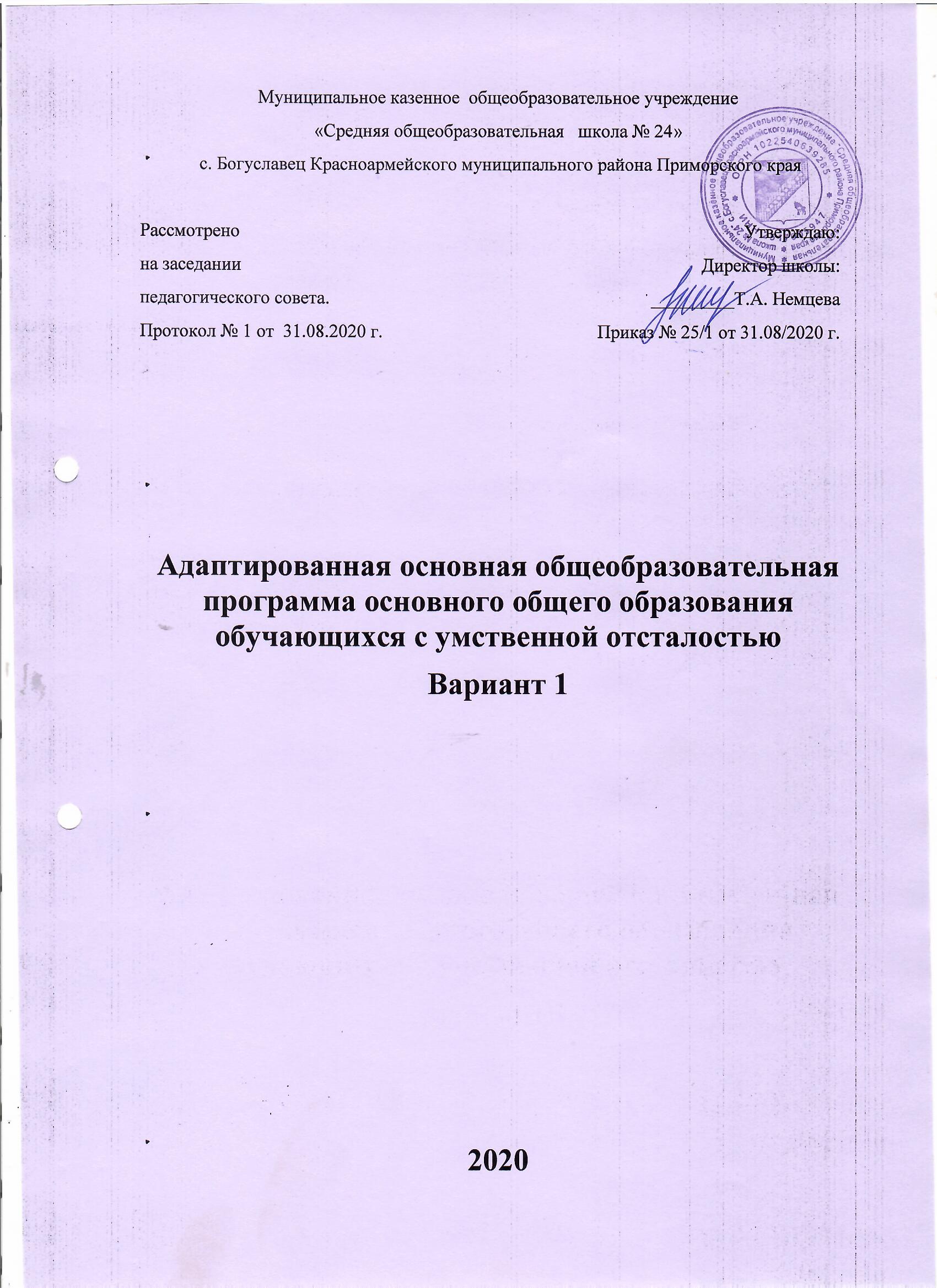 Содержание1.Целевой раздел……………………………………………………………………………….31.1.Пояснительная записка………………………………………………………………….....31.2. Планируемые результаты освоения обучающимися адаптированной образовательной программы ………………………………………………………………………….…………..81.3. Система оценки достижения планируемых результатов освоения адаптированной образовательной программы………………………………………………………………….432.Содержательный раздел……………………………………………………………………..462.1.Программа отдельных  учебных предметов, курсов на уровне общего образования…….........................................................................................................................462.2 Программа коррекционной работы……………………………………………………...1553.Организационный раздел……………………………………………………………….......1793.1. Учебный план…………………………………………………… …………………….. ..1793.2. Календарный учебный график…………………………………………………………..1873.3 Система условий реализации адаптированной образовательной программы………..1883.4.Контроль за реализацией адаптированной образовательной программы…………….197Лист внесения измененийПРИЛОЖЕНИЯ1.	Учебный план обучающихся с умственной отсталостью  МКОУ «СОШ № 24» на текущий учебный год2.	Календарный учебный график МКОУ «СОШ № 24» на текущий учебный год3.	Учебно-методическое и контрольно-оценочное обеспечение МКОУ «СОШ № 24» на текущий учебный год4.	Кадровое обеспечение МКОУ «СОШ № 24» на текущий учебный год5.	Рабочие программы по предметам1.Целевой раздел 1.1. Пояснительная запискаОсновное общее образование, с одной стороны, является логическим продолжением обучения, начатого в начальной школе, а с другой стороны, базой для подготовки его завершения на уровне среднего общего образования.Адаптированная образовательная программа обучающихся с умственной отсталостью (интеллектуальными нарушениями) учитывает особенности познавательной деятельности детей с нарушениями интеллектуального развития.Адаптированная образовательная программа образования обучающихся с умственной отсталостью (интеллектуальными нарушениями) — это общеобразовательная программа, адаптированная для этой категории обучающихся с учетом особенностей их психофизического развития, индивидуальных возможностей, и обеспечивающая коррекцию нарушений развития и социальную адаптацию.АОП ООО обучающихся с умственной отсталостью направлена на обучение и воспитание обучающихся с умственной отсталостью, коррекцию отклонений в их развитии средствами образования и трудовой подготовки, а также социально-психологическую реабилитацию для последующей интеграции в общество.Адаптированная образовательная программа основного общего образования для детей 5-9 классов с умственной отсталостью (интеллектуальными нарушениями) разработана в соответствии с требованиями:- Федерального закона РФ «Об образовании в Российской Федерации»- Приказа Министерства образования РФ от 10 апреля 2002г. №29/2065-н «Базисный учебный план специальных (коррекционных) образовательных учреждений VIII вида»Программа является содержательной и критериальной основой для разработки учебного плана, рабочих программ педагогов по учебным предметам.Программа определяет:- приоритеты, качество содержания и реализации основного общего образования в школе, его организационные и методические аспекты на уровне основного образования;- коррекцию отклонений в развитии средствами образования и трудовой подготовки детей с умственной отсталостью, их социально-психологическую реабилитацию для последующей интеграции в общество;- цели, задачи и направления развития образовательного процесса;- регламентацию всех видов образовательной деятельности участников образовательного процесса, в том числе систему оценки результатов еѐ освоения учащимися.Участники образовательного процесса: ученики, родители, учителя.Общая характеристика АОПАОП ООО обучающихся с умственной отсталостью (интеллектуальными нарушениями) разработана с учетом их особых образовательных потребностей. Одним из важнейших условий обучения ребенка с умственной отсталостью (интеллектуальными нарушениями) в среде других обучающихся является готовность к эмоциональному и коммуникативному взаимодействию с ними.Сроки реализации АОП ООО для обучающихся с умственной отсталостью (интеллектуальными нарушениями): 2 этап обучения составляет 5 лет (5-9кл)АОП ООО может быть реализована в разных формах: совместно с другими обучающимися, индивидуально на дому по решению ПМПК.В основу разработки АОП ООО для обучающихся с умственной отсталостью (интеллектуальными нарушениями) заложены дифференцированный и деятельностный подходы.Дифференцированный подход к построению АОП ООО для обучающихся с умственной отсталостью (интеллектуальными нарушениями) предполагает учет их особых образовательных потребностей, которые проявляются в неоднородности возможностей освоения содержания образования.Деятельностный подход основывается на теоретических положениях отечественной психологической науки, раскрывающих основные закономерности и структуру образования с учетом специфики развития личности обучающегося с умственной отсталостью (интеллектуальными нарушениями).Основным средством реализации деятельностного подхода является обучение как процесс организации познавательной и предметно-практической деятельности обучающихся, обеспечивающий овладение ими содержанием образования.Реализация деятельностного подхода обеспечивает:- придание результатам образования социально и личностно значимого характера;- прочное усвоение обучающимися знаний и опыта разнообразной деятельности и поведения, возможность их продвижения в изучаемых предметных областях;- существенное повышение мотивации и интереса к учению, приобретению нового опыта деятельности и поведения;- обеспечение условий для общекультурного и личностного развития на основе формирования базовых учебных действий, которые обеспечивают не только успешное усвоение некоторых элементов системы научных знаний, умений и навыков (академических результатов), но и прежде всего жизненной компетенции, составляющей основу социальной успешности.В основу АОП ООО обучающихся с умственной отсталостью (интеллектуальными нарушениями) положены следующие принципы:— принципы государственной политики РФ в области образования (гуманистический характер образования, единство образовательного пространства на территории Российской Федерации, светский характер образования, общедоступность образования, адаптивность системы образования к уровням и особенностям развития и подготовки обучающихся и воспитанников и др.);— принцип коррекционно-развивающей направленности образовательного процесса, обуславливающий развитие личности обучающегося и расширение его «зоны ближайшего развития» с учетом особых образовательных потребностей;— принцип практической направленности, предполагающий установление тесных связей между изучаемым материалом и практической деятельностью обучающихся; формирование знаний и умений, имеющих первостепенное значение для решения практико- ориентированных задач;— принцип воспитывающего обучения, направленный на формирование у обучающихся нравственных представлений (правильно/неправильно; хорошо/плохо и т. д.) и понятий, адекватных способов поведения в разных социальных средах;— принцип преемственности, предполагающий взаимосвязь и непрерывность образования обучающихся с умственной отсталостью (интеллектуальными нарушениями) на всех этапах обучения: от младшего до старшего школьного возраста;— принцип целостности содержания образования, обеспечивающий наличие внутренних взаимосвязей и взаимозависимостей между отдельными предметными областями и учебными предметами, входящими в их состав;— принцип учета возрастных особенностей обучающихся, определяющий содержание предметных областей и результаты личностных достижений;— принцип учета особенностей психического развития разных групп обучающихся с умственной отсталостью (интеллектуальными нарушениями);— принцип направленности на формирование деятельности, обеспечивающий возможность овладения обучающимися с умственной отсталостью (интеллектуальными нарушениями) всеми видами доступной им предметно-практической деятельности, способами и приемами познавательной и учебной деятельности, коммуникативной деятельности и нормативным поведением;— принцип переноса усвоенных знаний,  умений и навыков и отношений, сформированных в условиях учебной ситуации, в различные жизненные ситуации, что позволяет обеспечить готовность обучающегося к самостоятельной ориентировке и активной деятельности в реальном мире;— принцип сотрудничества с семьей.Цель реализации АОП ООО обучающихся с легкой умственной отсталостью (интеллектуальными нарушениями) — создание условий для максимального удовлетворения особых образовательных потребностей обучающихся, обеспечивающих усвоение ими социального и культурного опыта.Задачи:— овладение обучающимися с легкой умственной отсталостью (интеллектуальными нарушениями) учебной деятельностью, обеспечивающей формирование жизненных компетенций;— формирование общей культуры, обеспечивающей разностороннее развитие их личности (нравственно-эстетическое, социально-личностное, интеллектуальное, физическое), в соответствии с принятыми в семье и обществе духовно-нравственными и социокультурными ценностями;— достижение планируемых результатов освоения АОП ООО обучающимися с легкой умственной отсталостью (интеллектуальными нарушениями) с учетом их особых образовательных потребностей, а также индивидуальных особенностей и возможностей;— выявление и развитие возможностей и способностей, обучающихся с умственной отсталостью (интеллектуальными нарушениями), через организацию их общественно полезной деятельности, проведения спортивно-оздоровительной работы, организацию художественного творчества и др. с использованием системы клубов, секций, студий и кружков.Особенности учащихся с умственной отсталостьюУмственная отсталость связана с нарушениями интеллектуального развития, которые возникают вследствие органического поражения головного мозга на ранних этапа хонтогенеза (от момента внутриутробного развития до трех лет). Общим признаком у всех обучающихся с умственной отсталостью выступает недоразвитие психики с явным преобладанием интеллектуальной недостаточности, которое приводит к затруднениям в усвоении содержания школьного образования и социальной адаптации.Категория обучающихся с умственной отсталостью представляет собой неоднородную группу. В соответствии с международной классификацией умственной отсталости (МКБ 10) выделяют четыре степени умственной отсталости: легкую, умеренную, тяжелую, глубокую.Своеобразие развития детей с легкой умственной отсталостью обусловлено особенностями их высшей нервной деятельности, которые выражаются в разбалансированности процессов возбуждения и торможения, нарушении взаимодействия первой и второй сигнальных систем.В структуре психики такого ребенка в первую очередь отмечается недоразвитие познавательных интересов и снижение познавательной активности, что обусловлено замедленностью темпа психических процессов, их слабой подвижностью и переключаемостью. При умственной отсталости страдают не только высшие психические функции, но и эмоции, воля, поведение, в некоторых случаях физическое развитие, хотя наиболее нарушенным является процесс мышления, и прежде всего, способность к отвлечению и обобщению вследствие чего знания детей с умственной отсталостью об окружающем мире являются неполными и, возможно, искаженными, а их жизненный опыт крайне беден. В свою очередь, это оказывает негативное влияние на овладение чтением, письмом и счетом в процессе школьного обучения.Развитие всех психических процессов у детей с легкой умственной отсталостью отличается качественным своеобразием, при этом нарушенной оказывается уже первая ступень познания. Неточность и слабость дифференцировки зрительных, слуховых, кинестетических, тактильных, обонятельных и вкусовых ощущений приводят к затруднению адекватности ориентировки детей с умственной отсталостью в окружающей среде. В процессе освоения отдельных учебных предметов это проявляется в замедленном темпе узнавания и понимания учебного материала, в частности смешении графически сходных букв, цифр, отдельных звуков или слов.Вместе с тем, несмотря на имеющиеся недостатки, восприятие умственно отсталых обучающихся оказывается значительно более сохранным, чем процесс, основу которого составляют такие операции, как анализ, синтез, сравнение, обобщение, абстракция, конкретизация. Названные логические операции у этой категории детей обладают целым рядом своеобразных черт, проявляющихся в трудностях установления отношений между частями предмета, выделении его существенных признаков и дифференциации их от несущественных, нахождении и сравнении предметов по признакам сходства и отличия и т.д.У этой категории обучающихся из всех видов мышления (наглядно действенное, наглядно образное и словесно логическое) в большей степени нарушено логическое мышление, что выражается в слабости обобщения, трудностях понимания смысла явления или факта. Особые сложности возникают у обучающихся при понимании переносного смысла отдельных фраз или целых текстов. В целом мышление ребенка с умственной отсталостью характеризуется конкретностью, некритичностью, ригидностью (плохой переключаемостью с одного вида деятельности на другой). Обучающимся с легкой умственной отсталостью присуща сниженная активность мыслительных процессов и слаба регулирующая роль мышления: как правило, они начинают выполнять работу, не дослушав инструкции, не поняв цели задания, не имея внутреннего плана действия.Особенности восприятия и осмысления детьми учебного материала неразрывно связаны с их особенностями. Запоминание, сохранение и воспроизведение полученной информации обучающимися с умственной отсталостью также обладает целым рядом специфических особенностей: они лучше запоминают внешние, иногда случайные, зрительно воспринимаемые признаки, при этом, труднее осознаются и запоминаются внутренние логические связи; позже, чем у нормальных сверстников, формируется произвольное запоминание, которое требует многократных повторений. Менее развитым оказывается логическое опосредованное запоминание, хотя механическая память может быть сформирована на более высоком уровне. Недостатки памяти обучающихся с умственной отсталостью проявляются не столько в трудностях получения и сохранения информации, сколько ее воспроизведения: вследствие трудностей установления логических отношений полученная информация может воспроизводиться бессистемно, с большим количество искажений; при этом наибольшие трудности вызывает воспроизведение словесного материала.Особенности нервной системы школьников с умственной отсталостью проявляются и в особенностях их внимания, которое отличается сужением объема, малой устойчивостью, трудностями его распределения, замедленностью переключения. В значительной степени нарушено произвольное внимание, которое связано с волевым напряжением, направленным на преодоление трудностей, что выражается в его нестойкости и быстрой истощаемости. Однако, если задание посильно и интересно для обучающегося, то его внимание может  определенное время поддерживаться на должном уровне. Также в процессе обучения обнаруживаются трудности сосредоточения на каком-либо одном объекте или виде деятельности. Под влиянием обучения и воспитания объем внимания и его устойчивость несколько улучшаются, но при этом не достигают возрастной нормы.Представлениям детей с умственной отсталостью свойственна недифференцированоость, фрагментарность, уподобление образов, что, в свою очередь, сказывается на узнавании и понимании учебного материала. Воображение как один из наиболее сложных процессов отличается значительной несформированностью, что выражается в его примитивности, неточности и схематичности. У школьников с умственной отсталостью отмечаются недостатки в развитии, физиологической основой которых является нарушение взаимодействия между первой и второй сигнальными системами, что, в свою очередь, проявляется в недоразвитии всех сторон речи: фонетической, лексической, грамматической. Трудности звукобуквенного анализа и синтеза, восприятия и понимания речи обусловливают различные виды нарушений письменной речи. Снижение потребности в речевом общении приводит к тому, что слово не используется в полной мере как средство общения; активный словарь не только ограничен, но и наполнен штампами; фразы однотипны по структуре и бедны по содержанию. Недостатки речевой деятельности этой категории обучающихся напрямую связаны с нарушением абстрактно логического мышления. Следует отметить, что речь школьников с умственной отсталостью в должной мере не выполняет своей регулирующей функции, поскольку зачастую словесная инструкция оказывается непонятой, что приводит к неверному осмысливанию и выполнению задания. Однако в повседневной практике такие дети способны поддержать беседу на темы, близкие их личному опыту, используя при этом несложные конструкции предложений.Психологические особенности умственно отсталых школьников проявляются и в нарушении эмоциональной сферы. При легкой умственной отсталости эмоции в целом сохранны, однако они отличаются отсутствием оттенков переживаний, неустойчивостью и поверхностью. Отсутствуют или очень слабо выражены переживания, определяющие интерес и побуждение к познавательной деятельности, а также с большими затруднениями осуществляется воспитание высших психических чувств: нравственных и эстетических сфера учащихся с умственной отсталостью характеризуется слабостью собственных намерений и побуждений, большой внушаемостью. Такие школьники предпочитают выбирать путь, не требующий волевых усилий, а вследствие непосильности предъявляемых требований у некоторых из них развиваются такие отрицательные черты личности, как негативизм и упрямство. Своеобразие протекания психических процессов и особенности волевой сферы школьников с умственной отсталостью оказывают отрицательное влияние на характер их памяти, особенно произвольной, что выражается в недоразвитии мотивационной сферы, слабости побуждений, недостаточности инициативы. Эти недостатки особенно ярко проявляются в учебной деятельности, поскольку учащиеся приступают к ее выполнению без необходимой предшествующей ориентировки в задании и, не сопоставляя ход ее выполнения, с конечной целью. В процессе выполнения учебного задания они часто уходят от правильно начатого выполнения действия, «соскальзывают» на действия, произведенные ранее, причем переносят их в прежнем виде, не учитывая изменения условий. Вместе с тем, при проведении длительной, систематической и специально организованной работы, направленной на обучение этой группы школьников целеполаганию, планированию и контролю, им оказываются доступны разные виды деятельности: изобразительная и конструктивная деятельность, игра, в том числе дидактическая, ручной труд, а в старшем школьном возрасте и некоторые виды профильного труда. Следует отметить независимость и самостоятельность этой категории школьников в уходе за собой, благодаря овладению необходимыми социально бытовыми навыками.Нарушения высшей нервной деятельности, недоразвитие психических процессов и эмоционально волевой сферы обусловливают проявление некоторых специфических особенностей личности обучающихся с умственной отсталостью, проявляющиеся в примитивности интересов, потребностей и мотивов, что затрудняет формирование правильных отношений со сверстниками и взрослыми.1.2. Планируемые результаты освоения обучающимися адаптированной образовательной программыОсновной задачей образования детей с выраженным нарушением интеллекта становится развитие их жизненной компетенции, а знакомству с базовыми академическими знаниями отводится очень скромное место. В результате изучения всех предметов основной школы получит дальнейшее развитие жизненная компетенция учащихся, поскольку только с помощью целенаправленного коррекционного обучения эти дети могут научиться жить в социуме и избежать катастроф социального характера. В небольшом объеме они смогут освоить и академические знания, по разработанным для них специальным программам с помощью специальных методик и специально разработанных учебников, поддерживающие социализацию.Процесс обучения детей с отклонениями в развитии имеет существенную специфику, которая проявляется в более низком, чем в массовой школе, уровне сложности учебного материала, в замедленном темпе обучения, меньшей плотности учебной нагрузки на занятиях для учащихся, преимущественном использовании наглядных методов обучения. Поэтому очень важно применять дифференцированный подход к обучению ребёнка с УО в условиях общеобразовательного класса. Обучение учащихся с нарушениями интеллектуального развития носит коррекционно-обучающий и воспитывающий характер. Аномальное состояние ребенка затрудняет решение задач обучения, но не снимает их. Поэтому, при отборе программного учебного материала учтена необходимость формирования таких черт характера и всей личности в целом, которые помогут выпускникам стать полезными членами общества.Основные ожидаемые результаты освоения Программы рассматриваются как описание результатов, которые могут быть реально достигнуты школьниками с различными нарушениями интеллекта в ходе учебного процесса. Ожидаемые конечные результаты реализации адаптированной образовательной программы учащимися основной школы на завершающем этапе обучения должны адекватно отражать требования Программ для специальных (коррекционных) образовательных учреждений, передавать специфику образовательного процесса умственно отсталых детей, соответствовать возрастным и психическим возможностям обучающихся.Основные требования к результатам освоения образовательных программ по предметам и годам обучения (классам)Чтение и развитие речиРусский языкМатематикаЕстествознание:Биология
ОБЩЕСТВОЗНАНИЕа) Географияб) История
в) ОбществоведениеИскусствоа) Изобразительное искусство
б) Музыка и пение
Физическая культура5 класс
6 класс7 класс
8 класс9 классСоциально-бытовая ориентировка
1.3. Система оценки достижения планируемых результатов освоения адаптированной образовательной программыСистема оценки достижения обучающимися с умственной отсталостью (интеллектуальными нарушениями) планируемых результатов освоения АООП призвана решить следующие задачи: закреплять основные направления и цели оценочной деятельности, описывать объект и содержание оценки, критерии, процедуры и состав инструментария оценивания, формы представления результатов, условия и границы применения системы оценки; ориентировать образовательный процесс на нравственное развитие и воспитание обучающихся, достижение планируемых результатов освоения содержания учебных предметов и формирование базовых учебных действий; обеспечивать комплексный подход к оценке результатов освоения АООП, позволяющий вести оценку предметных и личностных результатов; предусматривать оценку достижений обучающихся и оценку эффективности деятельности общеобразовательной организации; позволять осуществлять оценку динамики учебных достижений обучающихся и развития их жизненной компетенции. Результаты достижений обучающихся с умственной отсталостью (интеллектуальными нарушениями) в овладении АООП являются значимыми для оценки качества образования обучающихся. При определении подходов к осуществлению оценки результатов целесообразно опираться на следующие принципы: 1) дифференциации оценки достижений с учетом типологических и индивидуальных особенностей развития и особых образовательных потребностей обучающихся с умственной отсталостью (интеллектуальными нарушениями); 2) объективности оценки, раскрывающей динамику достижений и качественных изменений в психическом и социальном развитии обучающихся; 3) единства параметров, критериев и инструментария оценки достижений в освоении содержания АООП, что сможет обеспечить объективность оценки в разных образовательных организациях. Для этого необходимым является создание методического обеспечения (описание диагностических материалов, процедур их применения, сбора, формализации, обработки, обобщения и представления полученных данных) процесса осуществления оценки достижений обучающихся. Эти принципы отражают целостность системы образования обучающихся с умственной отсталостью (интеллектуальными нарушениями), представляют обобщенные характеристики оценки их учебных и личностных достижений. При разработке системы оценки достижений обучающихся в освоении содержания АООП необходимо ориентироваться на представленный в Стандарте перечень планируемых результатов. Обеспечение дифференцированной оценки достижений обучающихся с умственной отсталостью (интеллектуальными нарушениями) имеет определяющее значение для оценки качества образования. В соответствии с требования Стандарта для обучающихся с умственной отсталостью (интеллектуальными нарушениями) оценке подлежат личностные и предметные результаты. Личностные результаты включают овладение обучающимися социальными (жизненными) компетенциями, необходимыми для решения практико-ориентированных задач и обеспечивающими формирование и развитие социальных отношений обучающихся в различных средах. Оценка личностных результатов предполагает, прежде всего, оценку продвижения ребенка в овладении социальными (жизненными) компетенциями, которые, в конечном итоге, составляют основу этих результатов. Всесторонняя и комплексная оценка овладения обучающимися социальными (жизненными) компетенциями может осуществляться на основании применения метода экспертной оценки, который представляет собой процедуру оценки результатов на основе мнений группы специалистов (экспертов). Состав экспертной группы определяется общеобразовательной организацией и включает педагогических (учителей, социальных педагогов), которые хорошо знают ученика. Для полноты оценки личностных результатов освоения обучающимися с умственной отсталостью (интеллектуальными нарушениями) АООП следует учитывать мнение родителей (законных представителей), поскольку основой оценки служит анализ изменений поведения обучающегося в повседневной жизни в различных социальных средах (школьной и семейной). Результаты анализа должны быть представлены в форме удобных и понятных всем членам экспертной группы условных единицах: 0 баллов ― нет фиксируемой динамики; 1 балл ― минимальная динамика; 2 балла ― удовлетворительная динамика; 3 балла ― значительная динамика. Подобная оценка необходима экспертной группе для выработки ориентиров в описании динамики развития социальной (жизненной) компетенции ребенка. Результаты оценки личностных достижений заносятся в индивидуальную карту развития обучающегося (дневник наблюдений), что позволяет не только представить полную картину динамики целостного развития ребенка, но и отследить наличие или отсутствие изменений по отдельным жизненным компетенциям. Основной формой работы участников экспертной группы является психолого- педагогический консилиум. Оценка предметных результатов представляет собой оценку достижения обучающимся планируемых результатов по отдельным предметам.Формирование этих результатов обеспечивается каждым учебным предметом.Согласно Федеральному закону РФ "Об образовании в РФ", обучение детей с нарушением интеллекта не носит цензового характера, стандарты на проведение итоговых проверочных работ и экзаменов не разрабатывались. Вместе с тем, в пояснительных записках к программам специальных (коррекционных) образовательных учреждений VIII вида по всем предметам заложены основные методические рекомендации по специфике обучения, формам и методам организации учебного процесса, изложены основные требования к результатам освоения программ.Оценку обучающихся с легкой и умеренной (средней) степенью умственной отсталости в 5- х - 9-х классах школы по всем предметам Программы, за исключением коррекционного блока, принято осуществлять по пятибалльной системе с измененной шкалой оценивания по каждому предмету. Вследствие того, что образование для обучающихся с умственной отсталостью не является цензовым, отметки в баллах, выставляемые обучающимся, также не являются "цензовыми", т.е. они не могут быть приравнены к оценкам учащихся общеобразовательных школ, а являются лишь показателем успешности продвижения воспитанников по отношению к самим себе.Формы аттестации (текущая, промежуточная) проводятся в соответствии с «Положением о формах, периодичности и порядке текущего контроля успеваемости и промежуточной аттестации обучающихся МКОУ «СОШ № 24». Формирование этих результатов обеспечивается за счет основных компонентов образовательного процесса — учебных предметов.Организация и содержание оценочных процедурТекущая оценка представляет собой процедуру оценки индивидуального продвижения в освоении программы учебного предмета. Текущая оценка может быть формирующей, т.е. поддерживающей и направляющей усилия учащегося, и диагностической, способствующей выявлению и осознанию учителем и учащимся существующих проблем в обучении. Предметом оценки является также текущая оценочная деятельность образовательных организаций и педагогов, и в частности отслеживание динамики образовательных достижений обучающихся с умственной отсталостью (интеллектуальными нарушениями) данной образовательной организации. В текущей оценочной деятельности целесообразно соотносить результаты, продемонстрированные учеником, с оценками типа:«удовлетворительно» (зачёт), если обучающиеся верно выполняют от 35% до 50% заданий;«хорошо» ― от 51% до 65% заданий.«очень хорошо» (отлично) свыше 65%.Такой подход не исключает возможности использования традиционной системы отметок по 5-балльной шкале, однако требует уточнения и переосмысления их наполнения. В любом случае, при оценке итоговых предметных результатов следует из всего спектра оценок выбирать такие, которые стимулировали бы учебную и практическую деятельность обучающегося, оказывали бы положительное влияние на формирование жизненных компетенций.Объектом текущей оценки являются тематические планируемые результаты, этапы освоения которых зафиксированы в рабочих программах. В текущей оценке используется весь арсенал форм и методов проверки  с учётом особенностей учебного предмета.Текущий контроль - это систематическая проверка образовательных (учебных) достижений обучающихся, проводимая педагогом в ходе осуществления образовательной деятельности в соответствии с основной образовательной программой соответствующего уровня образования.Целью текущего контроля успеваемости является определение степени освоения учащимися адаптированной основной образовательной программы соответствующего уровня общего образования в течение учебного года по всем учебным предметам учебного плана во всех классах.Текущий контроль успеваемости обучающихся в школе проводится по всем предметам учебного плана поурочно. Периодичность и формы поурочного контроля определяются педагогами в соответствии с учебно-методическим комплектом по предмету.В МКОУ «СОШ № 24» предусмотрены различные виды текущего контроля знаний обучающихся:-	устный опрос - контроль, проводимый после изучения материала по одному или нескольким темам (разделам) учебного предмета в виде ответов на вопросы и обсуждения ситуаций;-	письменный контроль - контроль, предполагающий работу с поставленными вопросами, решением задач, анализом ситуаций, выполнением практических заданий по отдельным темам (разделам) курса;-	комбинированный опрос - контроль, предусматривающий одновременное использование устной и письменной форм оценки знаний по одной или нескольким темам;-	защита и презентация домашних заданий - контроль знаний по индивидуальным или групповым домашним заданиям с целью проверки правильности их выполнения, умения обобщать пройденный материал и публично его представлять, прослеживать логическую связь между темами курса.В зависимости от особенностей предмета проверки (оценки) предполагаемого способа выполнения работы и представления ее результатов рабочие программы учебных предметов могут предусматривать устные, письменные и практические контрольные работы.В интересах оперативного управления процессом обучения учителя, помимо контрольных работ, вправе проводить иные работы с целью выявления индивидуальных образовательных достижений обучающихся (проверочные работы), в том числе в отношении отдельных обучающихся.Количество, сроки и порядок проведения проверочных работ устанавливаются учителями самостоятельно. Отметки, выставленные обучающимся по результатам выполнения проверочных работ, в классный журнал заносятся по усмотрению учителя.Промежуточная аттестация - процедура, проводимая с целью оценки качества освоения обучающимися части содержания (четвертное оценивание) или всего объема учебной дисциплины за учебный год (годовое оценивание).Итоговая аттестацияОсновными ожидаемыми планируемыми результатами на завершающем этапе основного обучения в школе принято считать, что выпускник школы:- на приемлемом для него уровне освоил адаптированную образовательную программу 5-9 классов основного общего образования для образовательных учреждений VIII вида в соответствии со своими интеллектуальными возможностями, способностями и состоянием здоровья;- овладел общеучебными знаниями, умениями и навыками, определенными Программами 5-9 классов специальных (коррекционных) образовательных учреждений VIII вида под редакцией Воронковой В.В.;- имеет в основном положительную динамику в своем индивидуальном продвижении и развитии, коррекцию познавательной деятельности, предусмотренную учебными программами, несколько ослабленные (преодоленные) дефекты в своем развитии, воспитанные новые положительные качества личности;- обладает элементарными сформированными общеучебными умениями и навыками, отражающими уровень развития;- овладел, в пределах своих познавательных способностей, определенными навыками трудовой деятельности и самообслуживания, необходимыми для последующей интеграции в общество.2.Содержательный раздел2.1.Программа отдельных  учебных предметов на уровне общего образованияПрограммы отдельных учебных предметов разрабатывались на основе Программы специальных (коррекционных) образовательных учреждений VIII вида: 5-9 кл.: В 2 сб / Под ред. В.В. Воронковой. – М.: Гуманит. Изд. Центр ВЛАДОС, 2011гЧтение и развитие речи5 классПримерная тематикаРассказы, статьи, стихотворения о прошлом нашего народа, его героизме в труде и ратных подвигах; политических событиях в жизни страны; труде людей, их отношении к Родине, друг к другу; родной природе и бережном к ней отношении, жизни животных.Навыки чтенияПравильное, осознанное чтение вслух целыми словами с соблюдением норм литературного произношения. Работа над беглостью и выразительностью чтения: темп и соответствующая содержанию и смыслу текста интонация (паузы, логическое ударение, тон голоса), «драматизация» (чтение по ролям). Чтение «про себя» с выполнением заданий. Выделение с помощью учителя главной мысли художественного произведения, выявление отношения к поступкам действующих лиц. Выбор слов и выражений, характеризующих героев, события, картины природы. Нахождение в тексте непонятных слов и выражений, пользование подстрочным словарем. Ответы на вопросы к тексту. Деление текста на части с помощью учителя. Озаглавливание частей текста и составление с помощью учителя плана в форме повествовательных и вопросительных предложений. Пересказ по плану. Использование при пересказе слов и оборотов речи из текста. Передача содержания иллюстраций к произведению по вопросам учителя. Самостоятельное чтение несложных рассказов с выполнением различных заданий  учителя: найти ответ на поставленный вопрос, подготовиться к пересказу, выразительному чтению. Заучивание наизусть стихотворений. Внеклассное чтение (урок внеклассного чтения проводится 1 раз в месяц).Формирование читательской самостоятельности школьников. Выбор в школьной библиотеке детской книги на указанную учителем тему, чтение статей из детских газет, журналов. Беседы о прочитанном, чтение и пересказ интересных отрывков, коллективное составление кратких отзывов о книгах, анализ учетных листов по внеклассному чтению, по усмотрению учителя.Рекомендуемая литература (на выбор):Бажов ПЛ. "Малахитовая шкатулка", "Серебряное копытце", "Солнечный камень", "Горный мастер". Бианки В.В. "Тигр-пятиполосик", "Снегурушка-милушка", "Муха и чудовище", "Музыкальная канарейка", "Храбрый Ваня".Волков А.М. "Волшебник изумрудного города", "Семь подземных королей", "Урфин Джюс и его деревянные солдаты". Гайдар А.П. "Чук и Гек". Житков Б.С. "Пожар в море", "Наводнение", "Обвал", "На льдине", "Компас". Мамин-Сибиряк Д.П. "Про комара комаровича, длинный нос", "Сказочка про Козявочку", "Сказка о том, как жила-была последняя муха", "Сказка про храброго зайца — длинные уши, косые глаза, короткий хвост". Носов Н.Н. "Фантазеры", "Витя Малеев в школе и дома", "Огурцы", "Веселая семейка". Осеева В.А. "Волшебное слово", "Синие листья", "Плохо". Паустовский К.Г. "Похождение жука-носорога". Пермяк Е.А. "Семьсот семьдесят семь мастеров". Полевой Б.П. "Сын полка". Пришвин М.М. "Лисичкин хлеб", "Золотой луг", "Ярик", "Муравьи", "В краю дедушки Мазая". Русские народные сказки. Сказки народов мира. Скребицкий Г.А. "Лесной голосок", "Догадливая синичка", "Воришка", "Заботливая мамаша", "Ушан", "Сиротка".
6 классПримерная тематикаРассказы, статьи, стихотворения и доступные по содержанию и языку отрывки из художественных произведений о героическом прошлом и настоящем нашей Родины; событиях в мире; труде людей; родной природе и бережном отношении к ней; знаменательных событиях в жизни страны.Навыки чтенияСознательное, правильное, беглое, выразительное чтение вслух в соответствии с нормами литературного произношения; чтение "про себя". Выделение главной мысли произведения и его частей. Определение основных черт характера действующих лиц. Разбор содержания читаемого с помощью вопросов учителя. Выделение непонятных слов; подбор слов со сходными и противоположными значениями; объяснение с помощью учителя слов, данных в переносном значении, и образных выражений, характеризующих поступки героев, картины природы. Деление текста на части. Составление под руководством учителя простого плана, в некоторых случаях использование слов самого текста. Пересказ прочитанного по составленному плану. Полный и выборочный пересказ. Самостоятельное чтение с различными заданиями: подготовиться к выразительному чтению, выделить отдельные места по вопросам, подготовить пересказ. Заучивание наизусть стихотворений.Внеклассное чтение (урок внеклассного чтения проводится 1 раз в месяц).Систематическое чтение детской художественной литературы, детских газет и журналов. Ведение дневника или стенда внеклассного чтения по данной учителем форме. Обсуждение прочитанных произведений, коллективное составление кратких отзывов о книгах, пересказ содержания прочитанного по заданию учителя, называние главных действующих лиц, выявление своего к ним отношения.Рекомендуемая литература (на выбор)Астафьев ВЛ. "Васюткино озеро", "Зачем я убил коростыля?", "Белогрудка", "Злодейка". Бажов ПЛ. "Живой огонек", "Аметистовое дело", "Марков камень", "Надпись на камне", "У старого рудника", "Уральские были". Беляев А.Р. "Остров погибших кораблей", "Последний человек из Атлантиды". Бианки ВВ. "Дробинка", "Птичья песенка", "Голубые лягушки", "Сумасшедшая птица", "Морской чертенок". Волков А. М. "Огненный бог марранов", "Желтый туман", "Тайна заброшенного замка".Гайдар АЛ. "Тимур и его команда". Кассиль Л А. "Все вернется", "Держись, капитан", "У классной доски", "Улица младшего сына". Катаев В.Л. "Белеет парус одинокий". Маршак С.Я. "Быль-небылица", "Мистер-Твистер", "Почта военная", "Ледяной остров", "Приключения в дороге". Мамин-Сибиряк А.Н. "Умнее всех сказка", "Емеля-охотник", "Дедушкино золото", "Приемыш", "Сказка про Воробья Воробеича". Носов Н.Н. "Приключения Незнайки и его друзей", "Незнайка в солнечном городе", "Незнайка на Луне". Олеша Ю.К. "Три толстяка". Паустовский К.Г. "Золотой ясень", "Сивый мерин", "Кот-ворюга", "Прощание с летом". Пермяк Е.А. "Волшебные истории", "Голубые белки", "Лесной", "Волшебная правда". Пришвин М.М. "Кладовая солнца", "Лесной хозяин", "Наш сад", "Барсук", "Лесной доктор", "Птицы под снегом". Джанни Родари "Путешествие голубой стрелы". Русские народные сказки. Сказки народов мира. Скребицкий Г.А. "Длинноносые рыболовы", "Замечательный сторож". Толстой А.Н. "Золотой ключик или приключения Буратино".7 классПримерная тематикаДоступные художественные произведения и отрывки из художественных произведений классиков русской и отечественной литературы. Краткие сведения об их жизни и творчестве. Произведения устного народного творчества: сказки, загадки, былины. Литературные сказки. Произведения современных писателей русской и зарубежной литературы. На примере чтения художественной литературы воспитание морально-этических инравственных качеств личности подростка.Произведения А.С. Пушкина, И.А. Крылова, М.Ю. Лермонтова, Н.А. Некрасова, И.С.Тургенева, А.Н. Толстого, В.Г. Короленко, А.П. Чехова. Произведения А.М. Горького, Н.А. Островского, А.Т Твардовского, СЯ. Маршака, СВ. Михалкова, Н.П. Кончаловской, К.Г. Паустовского, К.М. Симонова, А. Рыбакова, А.Г. Алексина, Е.И. Носова, Ч.И. Айтматова, РП. Погодина.Навыки чтенияСовершенствование техники чтения, соблюдение логических пауз, не совпадающих со знаками препинания. Выделение главной мысли произведения. Называние главных действующих лиц, описание  их внешности, характеристика их поступков, подтверждение своего заключения словами текста. Составление характеристики героя с помощью учителя. Деление прочитанного на части, составление плана. Пересказ по плану. Выделение в тексте метких выражений, художественных определений и сравнений. Подробный и краткий пересказ прочитанного. Пересказ с изменением лица рассказчика. Заучивание наизусть стихотворений.Внеклассное чтение (урок внеклассного чтения проводится 1 раз в месяц).Знание основных сведений из жизни писателей. Чтение книг из школьной и районной библиотек. Самостоятельное чтение статей в газетах и детских журналах. Обсуждение прочитанных книг, статей. Составление отзывов. Умение передать главную мысль произведения, оценить поступки действующих лиц. Ведение дневника или стенда внеклассного чтения.Рекомендуемая литература (на выбор)Астафьев ВЛ. "Осенние грусти и радости", "Стрижонок Скрип", "Гуси в полынье", "Каиалуха". Беляев А.Р. "Чудесное окно". Бианки В.В. "Бешеный бельчонок", "Приказ на снегу", "Лупленый Бочок", "Мышарик", "Вести из леса". Гайдар АЛ. "Судьба барабанщика". Горький А.М. "Детство". Дефо Д. "Робинзон Крузо". Жюль Берн "Дети капитана Гранта". Кассиль Л. "Ночная ромашка", "Огнеопасный груз", "Солнце светит". Катаев ВЛ. "Хуторок в степи". Короленко В.Г. "Купленные мальчики", "Чудная", "Последний луч", "Дети подземелья". Лагин ЛЛ. "Старик Хоттабыч". Паустовский К.Г. "Ручьи, где плещется форель", "Старый повар", "Степная гроза", "Жильцы старого дома". Свифт Дж. "Путешествие Гулливера". Сурков А.А. Стихотворения из цикла "Победители" ("В громе яростных битв", "Под вечер в гестапо ее привели", "Утро в окопе", "Песня о слепом баянисте", "Защитник Сталинграда"). Чехов АЛ. "Спать хочется", "Каштанка".8 классПримерная тематикаХудожественные произведения и отрывки из художественных произведений классиковрусской и отечественной литературы. Краткие сведения об их жизни и творчестве. Произведения устного народного творчества: сказки, загадки, поговорки, былины, баллады. Литературные сказки. Произведения современных писателей русской и зарубежной литературы. На примере чтения художественной литературы воспитание морально-этических и нравственных качеств личности подростка. Произведения А.С. Пушкина, М.Ю. Лермонтова, И.А. Крылова, Н.В. Гоголя, Н.А. Некрасова, А.В. Кольцова, И.С. Никитина, Л.Н. Толстого, АН. Майкова, Ф.И. Тютчева, А.А. Фета, А.П. Чехова. Произведения А.М. Горького, А.Н. Толстого, В.В. Маяковского, С.А. Есенина, А.А. Фадеева, М.А. Шолохова, В.П. Катаева, Б.Н. Полевого, А.А. Суркова, Ю.М. Нагибина, А.Г. Алексина, Л.И. Ошанина, СВ. Михалкова, А. Рыбакова.Навыки чтенияСовершенствование техники чтения, соблюдение при чтении норм русской орфоэпии. Выделение главной мысли произведения, составление характеристики героев с помощью учителя, иллюстрирование черт характераВнеклассное чтение (урок внеклассного чтения проводится 1 раз в месяц).Самостоятельное чтение книг, газет и журналов. Обсуждение прочитанного. Составление отзыва о прочитанной книге, статье из газеты или журнала. Ведение дневника или стенда внеклассного чтения.Рекомендуемая литература (на выбор)Астафьев В.П. "Конь с розовой гривой", "Монарх в новых штанах", "Бабушка с малиной", "Запах сена", "Фотография, на которой меня нет", "Последний поклон". Беляев А.Р. "Золотая гора", "Прыжок в ничто". Бондарев Ю.В. "На большой реке", "Юность командиров", "Батальон просит огня". Ваншенкин К.Я. Стихотворения. Гайдар АЛ. "Школа". Есенин С.А. Стихотворения. Искандер Ф.А. "Пиры Валтасара", "Молельное дерево". Каверин В. Л. "Два капитана". Макаренко А.С. "Педагогическая поэма" (отрывки). Полевой Б.Н. "Повесть о настоящем человеке". Рубцов И.М. Стихотворения. Симонов К.М. Стихотворения. Сурков А.А. Стихотворения. Чехов А.П. "Толстый и тонкий", "Унтер Пришибеев". Шукшин ВМ. "Сильные идут дальше", "Сны матери", "Хозяин бани и огорода".9 классПримерная тематикаХудожественные произведения и отрывки из художественных произведений классиков русской и отечественной литературы. Краткие сведения об их жизни и творчестве. Произведения устного народного творчества: сказки, загадки, поговорки, былины, баллады. Литературные сказки. Произведения современных писателей русской и зарубежной литературы. На примере художественной литературы воспитание морально-этических и нравственных качеств личности подростка. Произведения А.С. Пушкина, М.Ю. Лермонтова, И.А. Крылова, Н.В. Гоголя, Н.А. Некрасова, Л.Н. Толстого, А.Н. Майкова, Ф.И.Тютчева, А.А. Фета, А.П. Чехова, А.И. Куприна, И.А. Бунина. Произведения А.М. Горького, В.В. Маяковского, С.А. Есенина, А.Н. Толстого, А.А. Фадеева, М.А. Шолохова, К.Г. Паустовского, К.М. Симонова, В.М. Инбер, Р. Гамзатова, В.М. Шукшина, Ф. А. Абрамова, Ч. Айтматова, Л.Н. Ошанина, СВ. Михалкова, Ф.А. Искандера, А. Рыбакова, Б. Окуджава.Навыки чтенияСовершенствование техники чтения, соблюдение при чтении норм русской орфоэпии. Выделение главной мысли произведения. Составление характеристик героев, обоснование своего отношения к героям и их поступкам, объяснение причин тех или иных поступков героев (с помощью учителя). Работа над планом, средствами языковой выразительности. Пересказ содержания прочитанного; составление рассказа по предложенной теме на материале нескольких произведений. Знание основных сведений о жизни писателей Заучивание наизусть стихотворений, прозаических отрывков.Внеклассное чтение (урок внеклассного чтения проводится 1 раз в месяц).Самостоятельное чтение книг, газет и журналов. Обсуждение прочитанного. Составление отзыва о прочитанной книге, статье из газеты или журнала. Ведение дневника или стенда внеклассного чтения..Рекомендуемая литература (на выбор)Ахматова А.Л. Стихотворения. Беляев А.Р. "Человек-амфибия". Богомолов В.О."Иван". Бондарев Ю.В. "Последние залпы", "Горячий снег". Быков В.В. "Альпийская баллада", "Обелиск". Васильев Б.Л. "А зори здесь тихие". Жюль Берн "Таинственный остров". Воскресенская 3. "Сердце матери". Горький А.М. "В людях", "Мои университеты". Есенин С.А. Стихотворения. Зощенко М.М. Рассказы. Искандер Ф.А. "Сандро из Чегема". Паустовский К.Г. "Во глубине России", "Телеграмма", "Великий сказочник", "Разливы рек", "Исаак Левитан", "Приточная трава". Сурков А.А. Стихотворения. Толстой Л.Н. "Севастопольские рассказы" (выборочно). Цветаева М.Н. Стихотворения. Чехов А.П. "Дом с мезонином". Шукшин В.М. "Кляуза", "Мечты", "Чужие", "Жил человек", "Привет Сивому".Математика5 классСложение и вычитание чисел в пределах 100 с переходом через разряд приемами устных вычислений. Нахождение неизвестного компонента сложения и вычитания. Нумерация чисел в пределах 1000. Получение круглых сотен в пределах 1000, сложение и вычитание круглых сотен. Получение трехзначных чисел из сотен, десятков, единиц, из сотен и десятков, из сотен и единиц. Разложение трехзначных чисел на сотни, десятки, единицы. Разряды: единицы, десятки, сотни. Класс единиц. Счет до 1000 и от 1000 разрядными единицами и числовыми группами по 2, 20, 200; по 5, 50, 500; по 25, 250 устно и с записью чисел. Изображение трехзначных чисел на калькуляторе. Округление чисел до десятков, сотен; знак ~. Сравнение (отношение) чисел с вопросами: «На сколько больше (меньше)?», «Во сколько раз больше (меньше)?» (легкие случаи). Определение количества разрядных единиц и общего количества сотен, десятков, единиц в числе. Единицы измерения длины, массы: километр, грамм, тонна (1 км, 1 г, 1 т), соотношения: 1 м = 1 000 мм, 1 км = 1 000 м, 1 кг = 1 000 г, 1 т = 1 000 кг, 1 т = 10 ц. Денежные купюры, размен, замена нескольких купюр одной. Единицы измерения времени: год (1 год), соотношение: 1 год = 365, 366 сут. Високосный год. Сложение и вычитание чисел, полученных при измерении одной, двумя мерами длины, стоимости устно (55 см ± 19 см; 55 см ± 45 см; 1 м — 45 см; 8 м 55 см ± 3 м 19 см; 8 м 55 см + 19 см; 4 м 55 см ± 3 м; 8 м± 19 с м; 8 м±4 м 45 см). Римские цифры. Обозначение чисел I—XII. Сложение и вычитание чисел в пределах 1 000 устно и письменно, их проверка. Умножение чисел 10 и 100, деление на 10 и 100 без остатка и с остатком. Преобразования чисел, полученных при измерении стоимости, длины, массы. Умножение и деление круглых десятков, сотен на однозначное число (40x2; 400x2; 420x2; 40 : 2; 300 : 3; 480 : 4; 450 : 5), полных двузначных и трехзначных чисел без перехода черезразряд ( 2 4- 2; 243x2; 48 : 4; 488 : 4 и т.п.) устно. Умножение и деление двузначных и трехзначных чисел на однозначное число с переходом  через разряд письменно, их проверка. Получение одной, нескольких долей предмета, числа. Обыкновенные дроби, числитель, знаменатель дроби. Сравнение долей, дробей с одинаковыми числителями или знаменателями. Количество долей в одной целой. Сравнение обыкновенных дробей с единицей. Дроби правильные, неправильные.Простые арифметические задачи на нахождение части числа, неизвестного слагаемого, уменьшаемого, вычитаемого; на сравнение (отношение) чисел с вопросами: «На сколько больше (меньше)?», «Во сколько раз больше (меньше)?». Составные задачи, решаемые в 2-3 арифметических действия. Периметр (Р). Нахождение периметра многоугольника. Треугольник. Стороны треугольника: основание, боковые стороны. Классификация треугольников по видам углов и длинам сторон. Построение треугольников по трем данным сторонам с помощью циркуля и линейки. Линии в круге: радиус, диаметр, хорда. Обозначение К. и Б. Масштаб: 1 : 2; 1 : 5; 1 : 10; 1 : 100. Буквы латинского алфавита: А, В, С, Б, Е, К, М, О, Р, 5.6 классНумерация чисел в пределах 1 000 000. Получение единиц, десятков, сотен тысяч в пределах 1 000 000. Сложение и вычитание круглых чисел в пределах 1 000 000 (легкие случаи). Получение четырех-, пяти-, шестизначных чисел из разрядных слагаемых, разложение на разрядные слагаемые (десятичный состав числа), чтение, запись под диктовку, изображение на калькуляторе. Разряды: единицы, десятки, сотни тысяч; класс тысяч, нумерационная таблица, сравнение соседних разрядов, сравнение классов тысяч и единиц. Сравнение многозначных чисел. Округление чисел до единиц, десятков, сотен тысяч. Определение количества разрядных единиц и общего количества единиц, десятков, сотен тысяч в числе. Числа простые и составные. Обозначение римскими цифрами чисел ХШ-ХХ. Сложение, вычитание, умножение, деление на однозначное число и круглые десятки чисел в пределах 10 000 устно (легкие случаи) и письменно. Деление с остатком. Проверка арифметических действий. Сложение и вычитание чисел, полученных при измерении двумя мерами стоимости, длины, массы, устно и письменно. Обыкновенные дроби. Смешанные числа, их сравнение. Основное свойство обыкновенных дробей. Преобразования: замена мелких долей более крупными (сокращение), неправильных дробей целыми или смешанными числами. Сложение и вычитание дробей (и смешанных чисел) с одинаковыми знаменателями. Простые арифметические задачи на нахождение дроби от числа, на прямую пропорциональную зависимость, на соотношение: расстояние, скорость, время. Составные задачи на встречное движение (равномерное, прямолинейное) двух тел. Взаимное положение прямых на плоскости (пересекаются, в том числе перпендикулярные; не пересекаются, т.е. параллельные), в пространстве: наклонные, горизонтальные, вертикальные. Знаки ± и | |. Уровень, отвес. Высота треугольника, прямоугольника, квадрата. Геометрические тела — куб, брус. Элементы куба, бруса: грани, ребра, вершины; их количество, свойства. Масштаб: 1 : 1 000; 1: 10 000; 2: 1; 1 0: 1; 1 00: 1.7 классЧисловой ряд в пределах 1000000. Присчитывание и отсчитывание по 1 единице, 1 десятку, 1 сотне тысяч в пределах 1000000 Сложение и вычитание чисел в пределах 1000000 устно (легкие случаи) и письменно. Умножение и деление на однозначное число, круглые десятки, двузначное число, деление с остатком чисел в пределах 1000000 письменно. Проверка арифметических действий. Сложение и вычитание чисел с помощью калькулятора. Сложение и вычитание чисел, полученных при измерении двумя единицами времени, письменно (легкие случаи). Умножение и деление чисел, полученных при измерении двумя единицами измерения стоимости, длины, массы, на однозначное число, круглые десятки, двузначное число, письменно. Приведение обыкновенных дробей к общему знаменателю. Сложение и вычитание обыкновенных дробей с разными знаменателями. Десятичные дроби. Запись без знаменателя, чтение, запись под диктовку. Сравнениедесятичных долей и дробей. Преобразования: выражение десятичных дробей в более крупных (мелких), одинаковых долях. Место десятичных дробей в нумерационной таблице. Запись чисел, полученных при измерении двумя, одной единицами стоимости, длины, массы, в виде десятичных дробей. Сложение и вычитание десятичных дробей с одинаковыми и разными знаменателями. Простые арифметические задачи на определение продолжительности, начала и конца события; на нахождение десятичной дроби от числа. Составные задачи на прямое и обратное приведение к единице; на движение в одном и противоположном направлениях двух тел. Составные задачи, решаемые в 3-4 арифметических действия. Параллелограмм, ромб. Свойства элементов. Высота параллелограмма (ромба). Построение параллелограмма (ромба). Симметрия. Симметричные предметы, геометрические фигуры; ось, центр симметрии. Предметы, геометрические фигуры, симметрично расположенные относительно оси, центра симметрии. Построение точки, симметричной данной относительно оси и центра симметрии.
8 классПрисчитывание и отсчитывание чисел 2, 20, 200, 2 000, 20 000; 5, 50, 500, 5 000, 50 000; 25, 250, 2 500, 25 000 в пределах 1 000 000, устно, с записью получаемых при счете чисел. Сложение и вычитание чисел, полученных при измерении одной, двумя единицами стоимости, длины, массы, выраженных в десятичных дробях, письменно (легкие случаи). Замена целых и смешанных чисел неправильными дробями. Умножение и деление обыкновенных и десятичных дробей (в том числе чисел, полученных при измерении одной, двумя единицами стоимости, длины, массы, выраженных в десятичных дробях) на однозначные, двузначные числа (легкие случаи). Умножение и деление десятичных дробей на 10, 100 и 1 000. Простые задачи на нахождение числа по одной его доле, выраженной обыкновенной или десятичной дробью, среднего арифметического двух и более чисел. Составные задачи на пропорциональное деление, «на части», способом принятия общего количества за единицу. Градус. Обозначение: Г. Градусное измерение углов. Величина прямого, острого, тупого, развернутого, полного угла. Транспортир, элементы транспортира. Построение и измерение углов с помощью транспортира. Смежные углы, сумма смежных углов, углов треугольника. Построение треугольников по заданным длинам двух сторон и градусной мере угла, заключенного между ними; по длине стороны и градусной мере двух углов, прилежащих к ней. Площадь. Обозначение: §. Единицы измерения площади: 1 кв. мм (1 мм2 ), 1 кв. см (1 см2 ), 1 кв. дм (1 дм2), 1 кв. м (1 м2 ), 1 кв. км (1 км2 ); их соотношения: 1 см2 = 1 0 0 мм 2, 1 дм2= 1 0 0 см2, 1 м2= 100 дм2, 1 м2= 10 000 см2, 1 км2= 1 46000 000 м2. Единицы измерения земельных площадей: 1 га, 1 а, их соотношения: 1 а = 100 м2, 1 га = 100а, 1 га = 10 000 м2. Измерение и вычисление площади прямоугольника. Числа, полученные при измерении одной, двумя единицами площади, их преобразования, выражение в десятичных дробях (легкие случаи). Длина окружности: С = 2лК ( С = яБ), сектор, сегмент. Площадь круга: 3 = яК2 Линейные, столбчатые, круговые диаграммы. Построение отрезка, треугольника, четырехугольника, окружности, симметричных данным относительно оси, центра симметрии.9 классУмножение и деление многозначных чисел ( в пределах 1 000 000) и десятичных дробей на трехзначное число (легкие случаи). Умножение и деление чисел с помощью калькулятора. Процент. Обозначение: 1%. Замена 5%, 10%, 20%, 25%, 50%, 75% обыкновенной дробью. Замена десятичной дроби обыкновенной и наоборот. Дроби конечные и бесконечные(периодические). Математические выражения, содержащие целые числа, обыкновенные и десятичные дроби, для решения которых необходимо дроби одного вида заменять дробями другого вида (легкие случаи). Простые задачи на нахождение процентов от числа, на нахождение числа по его 1%. Геометрические тела: прямоугольный параллелепипед, цилиндр, конус, пирамида. Грани, вершины, ребра. Развертка куба, прямоугольного параллелепипеда. Площадь боковой и полной поверхности. Объем. Обозначение: V. Единицы измерения объема: 1 куб. мм (1 мм3), 1 куб. см (1 см3), 1 куб. дм (1 дм3), 1 куб. м (1 м3), 1 куб. км (1 км3). Соотношения: 1 дм3= 1000 см3,1 м3= 1000 дм , 1 м3= 1000000см3 Измерение и вычисление объема прямоугольного параллелепипеда (куба). Числа, получаемые при измерении и вычислении объема (рассматриваются случаи, когда крупная единица объема содержит 1000 мелких). Развертка цилиндра, правильной, полной пирамиды (в основании правильный треугольник, четырехугольник, шестиугольник). Шар, сечения шара, радиус, диаметр.Биология5 - 6 классНеживая природа ВведениеЖивая и неживая природа. Предметы и явления неживой природы, их изменения. Твердые тела, жидкости и газы. Превращение твердых тел в жидкости, жидкостей — в газы. Для чего нужно изучать неживую природу. Вода Вода в природе. Температура воды и ее измерение. Единица измерения температуры — градус. Свойства воды: непостоянство формы; текучесть; расширение при нагревании и сжатие при охлаждении, расширение при замерзании. Учет и использование этих свойств воды человеком. Способность воды растворять твердые вещества (соль, сахар и др.). Растворимые и нерастворимые вещества. Растворы в быту (стиральные, питьевые и т.д.). Растворы в природе: минеральная и морская вода. Прозрачная и мутная вода. Очистка мутной воды. Питьевая вода. Три состояния воды. Круговорот воды в природе. Значение воды в природе. Экологические проблемы, связанные с загрязнением воды, и пути их решения.Демонстрация опытов:Расширение воды при нагревании и сжатие при охлаждении. Расширение воды при замерзании. Растворение соли, сахара и марганцовокислого калия в воде. Очистка мутной воды. Выпаривание солей из питьевой, минеральной и морской воды.Практические работы:Определение текучести воды. Измерение температуры питьевой холодной воды, горячей и теплой воды, используемой для мытья посуды и других целей. 3. Определение чистоты воды ближайшего водоема.ВоздухСвойства воздуха: прозрачность, бесцветность, упругость. Теплопроводность воздуха. Учет и использование свойств воздуха человеком. Расширение воздуха при нагревании и сжатие при охлаждении. Теплый воздух легче холодного: теплый воздух поднимается вверх, а холодный опускается вниз. Движение воздуха. Состав воздуха: кислород, углекислый газ, азот. Кислород, его свойство поддерживать горение. Значение кислорода воздуха для дыхания растений, животных и человека. Применение кислорода в медицине. Углекислый газ и его свойство не поддерживать горение. Применение углекислого газа при тушении пожара. Чистый и загрязненный воздух. Примеси в воздухе (водяной пар, дым, пыль). Экологические проблемы, связанные с загрязнением воздуха, и пути их решения.Демонстрация опытов:Обнаружение воздуха в пористых телах (сахар, сухарь, уголь, почва). Объем воздуха в какой-либо емкости. Упругость воздуха. Воздух — плохой проводник тепла. Расширение воздуха при нагревании и сжатие при охлаждении.Практические работы:Движение воздуха из теплой комнаты в холодную и холодного — в теплую (циркуляция). Наблюдение за отклонением пламени свечи. Полезные ископаемые Полезные ископаемые и их значение. Полезные ископаемые, используемые в качестве строительных материалов. Гранит, известняк, песок, глина. Внешний вид и свойства. Добыча и использование. Горючие полезные ископаемые. Торф. Внешний вид и свойства торфа: коричневый цвет, хорошо впитывает воду, горит. Образование торфа, добыча и использование. Каменный уголь. Внешний вид и свойства каменного угля: цвет, блеск, горючесть, твердость, хрупкость. Добыча и использование.Нефть. Внешний вид и свойства нефти: цвет и запах, маслянистость, текучесть, горючесть. Добыча нефти. Продукты переработки нефти: бензин, керосин и другие материалы.Природный газ. Свойства газа: бесцветность, запах, горючесть. Добыча и использование. Правила обращения с газом в быту. Полезные ископаемые, которые используются при получении минеральных удобрений.Калийная соль. Внешний вид и свойства: цвет, растворимость в воде. Добыча и использование.Фосфориты. Внешний вид и свойства: цвет, растворимость в воде. Добыча и использование.Полезные ископаемые, используемые для получения металлов. Железная и медная руды. Их внешний вид и свойства.Получение черных и цветных металлов из металлических руд (чугуна, стали, меди и др.).Экологические проблемы, связанные с добычей и использованием полезных ископаемых; пути их решения.Демонстрация опытов: 1. Определение некоторых свойств горючих полезных ископаемых:- влагоемкость торфа и хрупкость каменного угля.2. Определение растворимости калийной соли и фосфоритов. 3. Определение некоторых свойств черных и цветных металлов (упругость, хрупкость, пластичность).Практическая работа: Распознавание черных и цветных металлов по образцам и различным изделиям из этих металлов.Экскурсии: — краеведческий музей и (по возможности) к местам добычи и переработки полезных ископаемых (в зависимости от местных условий)Почва (10 ч)Почва — верхний и плодородный слой земли. Как образуется почва. Состав почвы: перегной, глина, песок, вода, минеральные соли, воздух. Минеральная и органическая части почвы. Перегной — органическая часть почвы. Глина, песок и минеральные соли — минеральная часть почвы. Виды почв. Песчаные и глинистые почвы. Водные свойства песчаных и глинистых почв: способность впитывать воду, пропускать ее и удерживать. Сравнение песка и песчаных почв по водным свойствам. Сравнение глины и глинистых почв по водным свойствам. Основное свойство почвы — плодородие. Местные типы почв: название, краткая характеристика. Обработка почвы: вспашка, боронование. Значение почвы в народном хозяйстве. Экологические проблемы, связанные с загрязнением почвы, и пути их решения.Демонстрация опытов: Выделение воздуха и воды из почвы. Обнаружение в почве песка и глины. Выпаривание минеральных веществ из водной вытяжки. Определение способности песчаных и глинистых почв впитывать воду и пропускать ее.Практические работы: Различие песчаных и глинистых почв. Обработка почвы на школьном учебно-опытном участке: вскапывание и боронование лопатой и граблями, вскапывание приствольных кругов деревьев и кустарников, рыхление почвы мотыгами. Определение типа почвы на школьном учебно-опытном участке.Экскурсия:— к почвенным обнажениям или выполнение почвенного разреза.Повторение7 классРАСТЕНИЯ, ГРИБЫ И БАКТЕРИИВведениеМногообразие живой природы. Цветковые и бесцветковые растения. Значение растений в природе.РАСТЕНИЯОбщее знакомство с цветковыми растениями. Общее понятие об органах цветкового растения (на примере растения, цветущего осенью): цветок, стебель, лист, корень. Подземные и наземные органы цветкового растения Корни и корневые системы. Разнообразие корней. Корневые системы (стержневая и мочковатая). Строение корня. Корневые волоски. Значение корня в жизни растения. Видоизменения корней (корнеплод и корнеклубень). Стебель. Строение стебля на примере липы. Передвижение в стебле воды и минеральных  солей. Разнообразие стеблей. Значение стебля в жизни растения. Лист. Внешнее строение листа (листовая пластинка, черешок). Жилкование. Листья простые и сложные. Образование из воды и углекислого газа органических питательных веществ в листьях на свету. Испарение воды листьями, значение этого явления. Дыхание растений. Листопад и его значение. Значение листьев в жизни растения. Цветок. Строение цветка (на примере цветка вишни). Понятие о соцветиях (зонтик, колос, корзинка). Опыление цветков. Оплодотворение. Образование плодов и семян. Плоды сухие и сочные. Распространение плодов и семян. Строение семени (на примерах фасоли и пшеницы). Распространение семян. Условия, необходимые для прорастания семян. Определение всхожести семян. Правила заделки семян в почву. Растение — целостный организм (взаимосвязь всех органов и всего растительного организма со средой обитания).Демонстрация опытов: 1. Испарение воды листьями. 2. Дыхание растений (поглощение листьями кислорода и выделение углекислого газа в темноте). Образование крахмала в листьях на свету. Передвижение минеральных веществ и воды по древесине. 5. Условия, необходимые для прорастания семян.Практические работы: Органы цветкового растения. Строение цветка.\Определение строения семени с двумя семядолями (фасоль). Строение семени с одной семядолей (пшеница). Определение всхожести семян. Многообразие цветковых растений (покрытосеменных) Особенности строения (наличие цветков, плодов с семенами). Деление цветковых растений на однодольные (например — пшеница) и двудольные (например — фасоль). Характерные различия (строение семян, корневая система, жилкование листа).Однодольные растения Злаки. Пшеница, рожь, ячмень, овес, кукуруза. Особенности внешнего строения (корневая система, стебель, листья, соцветия). Выращивание: посев, уход, уборка. Использование в народном хозяйстве. Преобладающая культура для данной местности. Лилейные. Лук, чеснок, лилия, тюльпан, ландыш. Общая характеристика (цветок, лист, луковица, корневище). Лук, чеснок — многолетние овощные растения. Выращивание: посев, уход, уборка. Использование человеком. Цветочно-декоративные лилейные открытого и закрытого грунтов (хлорофитум, лилия, тюльпан).Практические работы: Перевалка и пересадка комнатных растений. Строение луковицы. Двудольные растения Пасленовые. Картофель, томат-помидор (баклажан, перец — для южных районов), петунья, черный паслен, душистый табак. Бобовые. Горох (фасоль, соя — для южных районов). Бобы. Клевер, люпин — кормовые травы.Розоцветные. Яблоня, груша, вишня, малина, шиповник, садовая земляника (персик, абрикос — для южных районов). Биологические особенности растений сада. Особенности размножения яблони, малины, земляники. Созревание плодов и ягод садовых растений, их уборка и использование.Сложноцветные. Подсолнечник. Ноготки, бархатцы — однолетние цветочные растения. Маргаритка — двулетнее растение. Георгин — многолетнее растение. Особенности внешнего строения сложноцветных. Агротехника выращивания подсолнечника. Использование человеком.Практические работы: Строение клубня картофеля. Выращивание рассады. Многообразие бесцветковых растенийГолосеменные. Сосна и ель — хвойные деревья. Отличие их от лиственных деревьев. Сравнение сосны и ели. Особенности их размножения. Использование древесины в народном хозяйстве. Папоротники. Многолетние травянистые растения. Места произрастания папоротника. Мхи. Понятие о мхе как многолетнем растении. Места произрастания мхов. Торфяной мох и образование торфа. Охрана растительного мира.Бактерии Общее понятие. Значение в природе и жизни человека.Грибы Строение шляпочного гриба: плодовое тело, грибница. Грибы съедобные и ядовитые, их распознавание. Правила сбора и обработки съедобных грибов.Практические работы: Вскапывание приствольных кругов на школьном учебно-опытном участке. Рыхление междурядий, прополка и другие работы в саду и на участке. Уборка прошлогодней листвы. Экскурсия (1 ч): «Весенняя работа в саду». Повторение8 классЖИВОТНЫЕВведениеМногообразие животного мира. Места обитания животных и приспособленность их к условиям жизни. Значение животных в народном хозяйстве. Охрана животных. Беспозвоночные животные Общие признаки беспозвоночных животных: отсутствие костного скелета.Черви Общие признаки червей. Дождевые черви. Внешний вид дождевого червя, образ жизни, питание, дыхание, способ передвижения. Роль дождевого червя в почвообразовании. Демонстрация живого червя или влажного препарата. Круглые черви — паразиты человека (глиста). Аскариды — возбудители глистных заболеваний. Внешний вид. Особенности питания. Вред глистов. Профилактика и борьба с глистными заболеваниями.Насекомые Общие признаки насекомых. Места обитания. Питание насекомых. Роль насекомых в природе и хозяйственной деятельности человека. Внешний вид насекомых. Бабочка-капустница (и ее гусеница), яблонная плодожорка, майский жук, комнатная муха. Внешнее строение, образ жизни, питание, дыхание, способ передвижения. Размножение/Вред, приносимый этими насекомыми (повреждения растений и перенос болезнетворных бактерий). Меры борьбы с вредными насекомыми. Пчела, тутовый шелкопряд — полезные в хозяйственной деятельности человека насекомые. Внешнее строение, образ жизни, питание. Способ передвижения. Размножение. Пчелиная семья и ее жизнь. Разведение тутового шелкопряда. Значение одомашненных насекомых в народном хозяйстве и уход за ними. Получение меда от пчел и шелковых нитей от шелкопряда.Демонстрация: живых насекомых, а также коллекций насекомых, вредящих сельскохозяйственным растениям; фильмов о насекомых.Экскурсия: в природу для наблюдения за насекомыми.Позвоночные животные Общие признаки позвоночных животных: наличие позвоночника (внутреннего скелета). Рыбы. Общие признаки рыб. Среда обитания — водоемы. Речные рыбы (окунь, щука, карп). Морские рыбы (треска, сельдь). Внешнее строение, питание, дыхание, кровообращение, нервная система, органы чувств. Размножение рыб. Демонстрация живой рыбы (в аквариуме), скелета рыбы, фильмов о рыбах. Земноводные. Общие признаки земноводных. Среда обитания. Лягушка. Место обитания, образ жизни. Внешнее строение лягушки, способ передвижения. Внутреннее строение земноводных. Питание, дыхание, кровообращение, нервная система, органы чувств. Размножение лягушки. Черты сходства с рыбами и отличия от рыб но строению, образу жизни и размножению. Жаба. Особенности внешнего строения и образ жизни. Значение и охрана земноводных.Демонстрация живой лягушки или влажного препарата.Пресмыкающиеся. Общие признаки пресмыкающихся (передвижение — ползание по суше). Внешнее строение, питание, дыхание, кровообращение, нервная система, органы чувств. Размножение пресмыкающихся. Сравнение пресмыкающихся и земноводных по строению, образу жизни.Демонстрация влажных препаратов.Отличие ужа от гадюки. Охрана пресмыкающихся. Птицы. Общая характеристика птиц: среда обитания, особенности внешнего и внутреннего строения. Размножение и развитие. Особенности образа жизни. Питание птиц. Птицы, кормящиеся в воздухе (ласточка, стриж). Птицы леса: большой пестрый дятел, большая синица. Хищные птицы (сова, орел). Водоплавающие птицы (утка-кряква, гуси). Птицы, обитающие возле жилья людей (голубь, воробей). Особенности образа жизни каждой экологической группы птиц. Значение и охрана птиц. Домашние птицы (курица, гусь, утка). Строение яйца курицы. Выращивание цыплят. Содержание, кормление и разведение кур, гусей, уток на птицефермах. Птицеводство.Демонстрация скелета птицы, чучел птиц, фильмов о птицах.Экскурсия в зоопарк или на птицеферму.Млекопитающие Разнообразие млекопитающих. Места обитания. Приспособленность к условиям жизни. Общие признаки. Внешнее строение млекопитающих: волосяной покров (шерсть), части тела, органы чувств. Скелет млекопитающих: позвоночник, грудная клетка, скелет передних и задних конечностей. Мышцы. Нервная система млекопитающих: головной мозг, спинной мозг, нервы. Значение. Внутренние органы млекопитающих: органы пищеварения, дыхания, кровообращения, выделения.Демонстрация скелета млекопитающего, чучел, влажных препаратов.Грызуны: мышь, белка, бобр. Общие признаки грызунов. Внешний вид и отличительные особенности каждого из этих животных. Образ жизни, питание, размножение. Значение грызунов в природе и хозяйственной деятельности человека. Охрана белок и бобров.Зайцеобразные: заяц-беляк, заяц-русак, кролик домашний. Общие признаки зайцеобразных, черты сходства и различия между зайцами и кроликами. Образ жизни, питание и размножение зайцев и кроликов. Значение зайцев и их охрана. Разведение домашних кроликов. Значение кролиководства в народном хозяйстве.Хищные звери: волк, медведь, тигр, лев, рысь. Общие признаки хищных зверей. Внешний вид и отличительные особенности каждого из этих животных. Черты сходства и различия между некоторыми из них. Образ жизни, добывание пищи, размножение. Распространение хищных зверей. Значение этих животных и их охрана.Пушные хищные звери: куница, лисица, соболь, норка. Образ жизни, распространение и значение пушных зверей. Разведение норки на зверофермах. Домашние хищники: кошка, собака. Уход за ними.Ластоногие морские животные: тюлень, морж, морской котик. Общие признаки ластоногих. Отличительные особенности этих животных, распространение и значение. Охрана морских зверей.Китообразные: кит, дельфин. Общие признаки китообразных. Внешнее строение кита и дельфина. Питание и передвижение. Вскармливание детенышей. Дыхание. Значение этих животных и их охрана.Парнокопытные животные Травоядные: лоси, олени, овцы, козы, коровы. Особенности внешнего вида, передвижения, питания. Дикие свиньи — всеядные животные. Непарнокопытные животные: лошади, ослы, зебры. Особенности строения, передвижения, питания. Сравнение с парнокопытными. Приматы Общая характеристика. Мартышки, макаки, орангутанги, шимпанзе, гориллы. Внешний вид, образ жизни. Сельскохозяйственные млекопитающие Корова. Внешнее строение. Молочная продуктивность коров. Корма для коров. Уход за коровами. Современные животноводческие фермы, их оборудование и содержание в них коров. Выращивание телят. Овца. Распространение овец. Особенности внешнего строения и питания овец. Значение овец в народном хозяйстве. Некоторые породы овец. Содержание овец: зимнее — на фермах и летнее — на пастбищах. Круглогодовое содержание овец на пастбищах. Оборудование овцеводческих ферм и пастбищ. Выращивание ягнят. Верблюд. Особенности внешнего строения — приспособленность к засушливым условиям жизни. Особенности питания верблюда. Значение верблюда в хозяйстве человека. Северный олень. Особенности строения — приспособленность к суровым северным условиям жизни. Особенности питания. Значение северного оленя в народном хозяйстве. Домашняя свинья. Внешнее строение свиньи: особенности туловища, головы, ног, кожного покрова. Значение свиноводства. Современные свиноводческие фермы и их оборудование. Размещение свиней. Уход за свиньями и их кормление. Выращивание поросят. Откорм свиней. Домашняя лошадь. Внешнее строение лошади: особенности туловища, головы, ног, кожного покрова. Питание лошадей. Значение лошадей в народном хозяйстве. Верховые лошади, тяжеловозы и рысаки. Содержание лошадей. Выращивание жеребят. Обобщающее занятие по результатам изучения животных: общие признаки изученных групп животных, признаки сходства и различия. Охрана птиц и млекопитающих. Редкие и исчезающие виды. Различение диких и домашних животных. Охрана диких и уход за домашними.Практические работы на животноводческих фермах. Экскурсии Экскурсии в зоопарк, заповедник, на звероферму, в какой-либо питомник или морской аквариум для наблюдений за поведением животных, за их кормлением и уходом.Практическая работа На любой животноводческой ферме, расположенной вблизи школы: участие в уходе за помещением и животными, участие в раздаче кормов.
9 классЧЕЛОВЕКВведениеМесто человека среди млекопитающих (как единственного разумного существа) в живой природе. Заметные черты сходства и различия в строении тела человека и животных (на основании личных наблюдений и знаний о млекопитающих животных).Общий обзор организма человека Общее знакомство с организмом человека. Краткие сведения о строении клеток и тканей человека. Органы и системы органов (опорно-двигательная, пищеварительная, кровеносная, выделительная, дыхательная, нервная и органы чувств).Демонстрация торса человека.Опора тела и движение. Значение опорно-двигательной системы. Состав и строение костей. Скелет человека. Соединения костей (подвижное и неподвижное). Первая помощь при ушибах, растяжении связок, вывихах суставов и переломах костей. Основные группы мышц человеческого тела. Работа мышц. Значение физических упражнений для правильного формирования скелета и мышц. Предупреждение искривления позвоночника и развития плоскостопия.Демонстрация скелета человека, позвонков. Опыты, демонстрирующие статическую и динамическую нагрузки на мышцы; свойства декальцинированных и прокаленных костей.Кровь и кровообращение. Значение крови и кровообращения. Состав крови (клетки красные, белые), плазма крови. Органы кровообращения: сердце и сосуды. Большой и малый круги кровообращения. Сердце, его строение и работа. Движение крови по сосудам. Пульс. Предупреждение сердечно-сосудистых заболеваний. Первая помощь при кровотечениях. Отрицательное влияние никотина и алкоголя на сердце и сосуды (а через кровеносную систему — на весь организм).Демонстрация влажного препарата и муляжа сердца млекопитающего.Лабораторные работы 1. Микроскопическое строение крови. 2. Подсчет частоты пульса в спокойном состоянии и после ряда физических упражнений (приседания, прыжки, бег).Дыхание. Значение дыхания. Органы дыхания, их строение и функции. Голосовой аппарат. Газообмен в легких и тканях. Болезни, передающиеся через воздух. Гигиена органов дыхания. Отрицательное влияние никотина на органы дыхания. Необходимость чистого воздуха для дыхания.Демонстрация опыта, обнаруживающего углекислый газ в выдыхаемом воздухе.Пищеварение. Значение пищеварения. Питательные вещества и витамины. Пищевые продукты. Органы пищеварения. Пищеварение в ротовой полости, желудке, кишечнике. Всасывание питательных веществ в кровь. Гигиена питания и предупреждение желудочно-кишечных заболеваний, пищевых отправлений и глистных заражений.Демонстрация опытов: Обнаружение крахмала в хлебе и картофеле. Обнаружение белка и крахмала в пшеничной муке Действие слюны на крахмал. Действие желудочного сока на белки.Почки. Органы мочевыделительной системы, их значение. Внешнее строение почек и их расположение в организме. Предупреждение почечных заболеваний.Кожа. Кожа человека и ее значение как органа защиты организма, осязания, выделения (пота) и терморегуляции. Закаливание организма. Гигиена кожи и гигиенические требования к одежде. Профилактика и первая помощь при тепловом и солнечных ударах, ожогах и обморожении.Нервная система. Строение и значение нервной системы (спинной и головной мозг, нервы). Гигиена умственного труда. Отрицательное влияние на нервную систему алкоголя и никотина. Сон и его значение.Органы чувств. Значение органов чувств. Строение, функции, гигиена органа зрения. Строение органа слуха. Предупреждение нарушений слуха. Органы обоняния и вкуса.Демонстрация влажного препарата «Глаз крупного млекопитающего», моделей глазного яблока и уха.Охрана здоровья человека в Российской Федерации Система здравоохранения в Российской Федерации. Мероприятия, осуществляемые в наше стране по охране труда. Организация отдыха. Медицинская помощь. Социальное обеспечение по старости, болезни и потере трудоспособности. Здоровье человека и современное общество (окружающая среда). Воздействие окружающей среды на системы органов и здоровье человека в целом. Болезни цивилизации: герпес, онкология, ВИЧ-инфекция и другие. Меры профилактики.
География5- 6 классНачальный курс физической географииВведениеГеография — наука о природе Земли, населении и его хозяйственной деятельности. Наблюдения за изменениями высоты Солнца и погоды. Компоненты погоды: температура, облачность, давление воздуха, ветер, атмосферные осадки. Опасные природные явления в атмосфере, меры предосторожности.Географические сведения о своей местности и труде населения. Экскурсия для выяснения запаса элементарных географических представлений, проверки знаний, умений и навыков, полученных в 1-5 классах.Межпредметные связиПризнаки времен года. Сезонные изменения, состояние водоемов, растительности и животного мира, высота Солнца и продолжительность дня в разное время года ("Развитие устной речи на основе ознакомления с предметами и явлениями окружающей действительности", "Природоведение"). Правописание трудных слов ("Русский язык").Практические работы Чтение и обобщение календарей природы и труда за 1-5 классы. Знакомство с новым учебником, иллюстрированным приложением — атласом, с рабочими тетрадями на печатной основе.Ориентирование на местности  Горизонт. Линия горизонта. Стороны горизонта. Компас и правила пользования им. Ориентирование. Определение основных направлений по Солнцу, звездам, местным признакам и природным объектам.Экскурсия для закрепления понятий о горизонте и об основных направлениях.Межпредметные связиГоризонтальное и вертикальное положение ("Математика"). Рисунки компаса и линии горизонта ("Изобразительное искусство"). Изготовление звездочки ориентирования ("Ручной труд"). Правописание трудных слов ("Русский язык").Практические работы Зарисовка линии, сторон горизонта. Схематическая зарисовка компаса. Упражнения в определении сторон горизонта по Солнцу и компасу. Упражнения в определении сторон горизонта по местным признакам (на экскурсии или в уголке ориентирования).Формы поверхности ЗемлиЭкскурсия для ознакомления с формами рельефа своей местности. Рельеф местности, его основные формы. Равнины (плоские и холмистые), холмы.Овраги, их образование. Горы. Понятия о землетрясениях и извержениях вулканов.Межпредметные связиСравнение объектов (холмы, горы) по высоте ("Математика"). Поверхность нашей местности ("Природоведение"). Работа с глиной, пластилином, природным материалом ("Ручной труд"). Предметы и явления неживой природы ("Естествознание"). Правописание трудных слов ("Русский язык").Практические работы Моделирование из сырого песка, глины или пластилина равнины, холма, горы, оврага, вулкана. Зарисовки различных форм земной поверхности, схемы вулкана в разрезе.Вода на Земле Значение воды для жизни на Земле. Круговорот воды в природе. Родник, его образование. Колодец. Водопровод. Река, ее части. Горные и равнинные реки. Использование рек. Озера, водохранилища, пруды. Разведение рыб, птиц. Болота, их осушение. Океаны и моря. Явления природы: ураганы, штормы, цунами. Острова и полуострова. Водоемы в нашей местности. Охрана вод от загрязнения.Межпредметные связиСоленая и пресная вода в природе; использование воды в быту, промышленности и сельском хозяйстве, охрана вод от загрязнения ("Естествознание").Работа с глиной, пластилином и природным материалом ("Ручной труд"). Цвета и оттенки при изображении водоемов на карте ("Изобразительное искусство"). Правописание трудных слов ("Русский язык").Практические работы Моделирование из пластилина и воды (реки, озера, острова, полуострова) или изготовление макетов. Зарисовки схем реки, озера, колодца, острова, полуострова.Проведение опытов: а) растворение морской соли в воде и сравнение ее по вкусу с пресной водой; б) очистка воды фильтрованием. Упражнения в определении направления течения реки, различение берегов и других ее частей.План и карта Рисунок и план предмета. Масштаб. Измерение расстояний и их изображение на плане по масштабу. Использование плана в практической деятельности человека. План класса. План школьного участка. Условные знаки плана местности. План и географическая карта. Основные направления на карте. Масштаб карты. Условные цвета физической карты. Условные знаки физической карты (границы, города, моря, реки, каналы и т.д.). Физическая карта России. Значение географической карты в жизни и деятельности людей.Межпредметные связиМеры длины, измерение отрезка, масштаб ("Математика"). Вид сверху, сбоку, масштаб ("Трудовое обучение", "Черчение"). Различие цвета и оттенков ("Изобразительное искусство"). Правописание трудных слов ("Русский язык").Практические работы Упражнения в определении направлений на местности, плане и карте. Упражнения в умении обозначать направления на плане и контурной карте. Упражнения в измерении расстояний на местности и изображение их на плане (чертеже) в масштабе (для сильных учеников). Вычерчивание простейших планов (нескольких предметов, класса) в рабочей тетради на печатной основе. Изготовление в столярной мастерской во внеклассное время съемного плана-макета школьного участка. Зарисовка в тетрадях и изготовление таблицы условных знаков плана, условных знаков и цветов физической карты. Чтение простейших планов (школьного участка, местности) с опорой на таблицу условных знаков. Показ на физической карте России в приложении к учебнику форм поверхности (не давая точных названий равнин, гор и т.п.) Показ на физической карте России в приложении к учебнику различных водоемов (не требуются знания конкретных названий рек, озер и т.п.) Прикрепление на магнитной карте к цвету или знаку соответствующих иллюстраций.Земной шар Краткие сведения о Земле, Солнце, Луне. Планеты. Земля — планета. Доказательства шарообразности Земли. Освоение космоса. Глобус — модель Земного шара. Земная ось, экватор, полюса. Особенности изображения суши и воды на глобусе. Физическая карта полушарий. Распределение воды и суши на Земле. Океаны на глобусе и карте полушарий. Материки на глобусе и карте полушарий (Евразия, Африка, Северная Америка, Южная Америка, Австралия, Антарктида). Первые кругосветные путешествия (Магеллан, Крузенштерн, Лисянский). Значение Солнца для жизни на Земле. Различие в освещении и нагревании Солнцем земной поверхности (отвесные, наклонные и скользящие солнечные лучи). Понятие о климате, его отличие от погоды. Основные типы климата. Пояса освещенности: жаркий, умеренные, холодные. Изображение их на глобусе и карте полушарий. Природа тропического пояса. Природа умеренных и полярных поясов.Межпредметные связиТочка, линия, круг, окружность, шар, полушарие; положения: горизонтальное,вертикальное, наклонное ("Математика", "Черчение"). Причины смены дня и ночи, времен года ("Природоведение"). Рисунок земного шара и глобуса ("Изобразительное искусство"). Правописание трудных слов ("Русский язык")Практические работы Изготовление из пластилина или глины модели земного шара с обозначением экватора и полюсов. Показ с помощью теллурия смены дня и ночи. Оформление таблицы названий океанов и материков. Обозначение на контурной карте материков и океанов; первых кругосветных путешествий (в рабочей тетради на печатной основе). Работа с контурами материков (картонными, линолеумными, ламинированными). Вычерчивание в тетради схемы расположения поясов освещенности на земном шаре. «Опоясывание» глобуса лентами красного, зеленого и белого цветов. Прикрепление контуров растений и животных к соответствующим поясам освещенности. Оформление альбома с иллюстрациями картин природы и жизни людей в различных климатических поясах земного шара Знакомство с последними публикациями в периодической печати об освоении космоса.Карта России Положение России на глобусе, карте полушарий, физической карте нашей страны. Столиц России — Москва. Границы России. Сухопутные границы на западе и юге. Морские границы. Океаны и моря, омывающие берега России. Моря Северного Ледовитого океана. Моря Тихого и Атлантического океанов. Острова и полуострова России. Работа с контурными картами.Рельеф нашей страны. Низменности, возвышенности, плоскогорья. Работа с контурными картами. Горы: Урал, Северный Кавказ, Алтай, Саяны. Крупнейшие месторождения полезных ископаемых (каменного угля, нефти, железной и медной руд, природного газа). Работа с контурными картами. Река Волга. Реки: Дон, Днепр, Урал. Реки Сибири: Обь, Енисей. Реки Лена и Амур. Озера Ладожское, Онежское, Байкал, Каспийское море. Крупные города России (по выбору учителя). Работа с контурными картами. Наш край на физической карте России. Повторение начального курса физической географии.Межпредметные связиНаша страна. Москва — столица нашей Родины. Города. Наша местность ("Природоведение"). Вода, полезные ископаемые ("Естествознание"). Различение цвета и его оттенков ("Изобразительное искусство"). Правописание трудных слов ("Русский язык").Практические работы Обозначение границ нашей Родины, пограничных государств, нанесение названий изученных географических объектов на контурную карту России в рабочей тетради на печатной основе. Изготовление условных знаков полезных ископаемых и прикрепление их к магнитной карте. Изготовление планшетов: условный знак полезного ископаемого — образец из коллекции — его название — основные месторождения. Путешествия (на карте) по нашей стране.Географическая номенклатура Границы России. Моря Северного Ледовитого, Тихого и Атлантического океанов, омывающих берега России. Острова: Земля Франца Иосифа, Новая Земля, Северная Земля, Новосибирские, Врангеля, Сахалин, Курильские. Полуострова: Кольский, Ямал, Таймыр, Чукотский, Камчатка. Равнины: Восточно-Европейская, Западно-Сибирская, Прикаспийская низменность, Валдайская и Среднерусская возвышенности, Среднесибирское плоскогорье. Горы: Урал, Северный Кавказ, Алтай, Саяны.Реки: Волга, Дон, Днепр, Урал, Обь, Енисей, Лена, Амур.Озѐра: Ладожское, Онежское, Байкал, Каспийское море.Города: Москва, Санкт-Петербург, Нижний Новгород, Новосибирск, Екатеринбург (по выбору учителя). Свой край.7 классГеография РоссииОсобенности природы и хозяйства России (общая характеристика) Географическое положение России на карте мира. Европейская и азиатская части России. Административное деление России. Разнообразие рельефа. Полезные ископаемые, их основные месторождения. Климат России. Водные ресурсы России, их использование. Население России. Народы России. Промышленность — основа хозяйства, ее отрасли. Сельское хозяйство, его отрасли. Транспорт. Экономическое развитие европейской и азиатской частей России. Природные зоны России Размещение природных зон на территории России. Карта природных зон России. Зона арктических пустынь Положение на карте. Климат. Растительный и животный мир. Население и его основные занятия. Северный морской путь. Зона тундры Положение на карте. Рельеф. Полезные ископаемые. Климат. Водоемы тундры. Растительный мир. Животный мир. Хозяйство. Население и его основные занятия. Города: Мурманск, Нарьян-Мар, Воркута, Норильск, Анадырь. Экологические проблемы Севера. Охрана природы тундры. Лесная зона Положение на карте. Рельеф и полезные ископаемые. Климат. Реки, озера, каналы. Растительный мир. Хвойные леса (тайга). Смешанные и лиственные леса. Животный мир. Пушные звери. Значение леса. Промышленность и сельское хозяйство лесной зоны. Промышленность и сельское хозяйство Центральной России. Города Центральной России. Особенности развития хозяйства Северо-Западной России. Города Северо-Западной России:  Санкт-Петербург, Архангельск, Новгород, Псков, Калининград. Западная Сибирь. Восточная Сибирь. Дальний Восток. Заповедники и заказники лесной зоны. Охрана леса. Обобщающий урок по лесной зоне. Зона степей Положение на карте. Рельеф. Полезные ископаемые. Реки. Растительный мир. Животный мир. Хозяйство. Население и его основные занятия. Города лесостепной и степной зон: Воронеж, Курск, Оренбург, Омск, Города степной зоны: Самара, Саратов, Волгоград, Ростов-на-Дону, Ставрополь, Краснодар. Охрана природы зоны степей. Зона полупустынь и пустынь Положение на карте. Рельеф. Полезные ископаемые. Климат. Реки. Растительный мир. Животный мир. Хозяйство. Население и его основные занятия . Города зоны полупустынь и пустынь. Зона субтропиков Положение на карте. Курортное хозяйство. Население и его основные занятия. Города-курорты (Сочи, Туапсе, Анапа, Геленджик ). Город Новороссийск. Высотная поясность в горах Положение на карте. Рельеф и полезные ископаемые. Климат. Особенности природы и хозяйства Северного Кавказа. Города и экологические проблемы Урала. Алтайские горы. Особенности природы. Хозяйство. Население и его основные занятия. Города. Горы Восточной Сибири. Хозяйство. Население и его основные занятия. Города. Обобщающий урок по географии России.Межпредметные связиПочвы, полезные ископаемые, использование воды в промышленности и сельском хозяйстве, охрана вод, разнообразие растительного и животного мира, охрана растений и животных ("Естествознание"). Города нашей Родины ("Природоведение"). Длина рек, высота гор, численность населения ("Математика"). Работа с глиной, пластилином, природным материалом при изготовлении несложных макетов по природным зонам ("Ручной труд").Использование леса ("Столярное, переплетное дело").Добыча, свойства и использование металлов ("Слесарное дело").Различение цвета и оттенков ("Изобразительное искусство"). Правописание трудных слов ("Русский язык").Практические работы Работа с физической картой и картой природных зон России в атласе-приложении к учебнику. Нанесение на контурные карты изученных объектов и надписывание их названий в рабочей тетради на печатной основе для 7 класса. Запись названий и зарисовки в тетрадях наиболее типичных для изучаемой природной зоны растений и животных. Изготовление из бумаги условных знаков полезных ископаемых для работы с магнитной картой (природных зон России). Вычерчивание схемы смены природных зон в горах и других схем, помогающих понять причинно-следственные зависимости. Изготовление несложных макетов по различным природным зонам.Географическая номенклатура Зона арктических пустынь Моря: Белое, Баренцево, Карское, Лаптевых, Восточно-Сибирское, Чукотское. Острова: Земля Франца Иосифа, Новая Земля, Северная Земля, Новосибирские. Зона тундры Остров: Новая Земля. Полуострова: Таймыр, Кольский, Чукотский. Города: Мурманск, Нарьян-Мар, Воркута, Норильск, Анадырь. Лесная зона Равнины: Восточно-Европейская, Западно-Сибирская, Валдайская возвышенность, Среднесибирское плоскогорье. Реки: Волга, Северная Двина, Обь, Енисей, Лена, Амур. Каналы: Москвы, Волго-Балтийский. Озера: Ладожское, Онежское. Города: Москва, Санкт-Петербург, Калининград, Архангельск, Нижний Новгород, Красноярск, Иркутск, Владивосток. Зона степей Реки: Дон, Волга, Урал. Канал: Волго-Донской. Города: Курск, Воронеж, Саратов, Самара, Ростов-на-Дону, Волгоград, Ставрополь, Краснодар, Оренбург, Омск. Зона полупустынь и пустынь Озеро: Каспийское море. Города: Астрахань, Элиста. Субтропики Города: Сочи, Туапсе, Новороссийск. Высотная поясность в горах Горы: Кавказские, Уральские, Алтайские, Саяны. Озеро: Байкал. Города: Пятигорск, Нальчик, Владикавказ, Махачкала, Грозный, Екатеринбург, Челябинск, Барнаул.
8 классГеография материков и океанов. Часть 1 ВведениеЧто изучают в курсе географии материков и океанов. Материки и части света на глобусе и карте. Мировой океан Атлантический океан. Северный Ледовитый океан. Тихий океан. Индийский океан. Современное изучение Мирового океана.Межпредметные связиСравнение размеров океанов ("Математика"). Вода. Водоросли. Обитатели морей ("Естествознание"). Правописание трудных слов ("Русский язык").Практические работы Обозначение океанов на контурной карте полушарий в рабочей тетради на печатной основе. Составление схемы хозяйственного использования океанов. Зарисовки рыб, морских животных, айсберга. Подбор иллюстраций по теме "Мировой океан".Материки и части света Африка Географическое положение. Разнообразие рельефа, климат, реки и озера. Природные зоны. Растительный мир тропических лесов. Животный мир тропических лесов. Растительный мир саванн. Животный мир саванн Растительный и животный мир пустынь. Население. Государства: Египет, Эфиопия, Танзания, Демократическая республика Конго(ДР Конго), Нигерия, Южно-Африканская республика (ЮАР) или другие по выбору учителя. Обобщающий урок.Практические работы Обозначение на контурной карте из рабочей тетради на печатной основе географических объектов, указанных в номенклатуре. Запись названий и зарисовки в тетрадях наиболее типичных растений и животных (или прикрепление их иллюстраций к магнитной карте).Австралия Географическое положение. Разнообразие рельефа, климат, реки и озера. Растительный мир. Животный мир. Население. Австралийский Союз. Океания. Остров Новая Гвинея.Практические работы Обозначение на контурной карте в рабочей тетради на печатной основе географических объектов, указанных в номенклатуре. Запись названий и зарисовки в тетрадях наиболее типичных растений и животных (или прикрепление их иллюстраций к магнитной карте).Антарктида Географическое положение. Антарктика. Открытие Антарктиды русскими мореплавателями. Разнообразие рельефа, климат. Растительный и животный мир Антарктиды. Охрана природы. Современные исследования Антарктиды. Обобщающий урок.Практические работы Обозначение на контурной карте океанов, омывающих Антарктиду, Южного полюса в рабочей тетради на печатной основе. Составление альбома иллюстраций по теме: «Антарктида». Зарисовки птиц и животных Антарктиды. Изготовление простейшего макета изучаемого материка.Америка Открытие Америки (1 час). Северная Америка Географическое положение. Разнообразие рельефа, климат. Реки и озера Растительный и животный мир. Население и государства. Соединенные Штаты Америки. Канада. Мексика. Куба.Практические работы Обозначение на контурной карте из рабочей тетради географических объектов, указанных в номенклатуре. Запись названий и зарисовки в тетрадях наиболее типичных растений и животных (или прикрепление их иллюстраций к магнитной карте).Южная Америка Географическое положение. Разнообразие рельефа, климат. Реки и озера. Растительный мир тропических лесов. Животный мир тропических лесов. Растительный мир саванн, степей, пустынь и горных районов. Животный мир саванн, степей,  полупустынь, гор. Население. Государства: Бразилия, Аргентина, Перу или другие по выбору учителя. Обобщающий урок. Часть света — Америка.Практические работы Обозначение на контурной карте в рабочей тетради географических объектов, указанных в номенклатуре. Запись названий и зарисовки в тетрадях наиболее типичных растений и животных (или прикрепление их иллюстраций к магнитной карте).Евразия Общая характеристика материка Географическое положение Очертания берегов Евразии. Моря Северного Ледовитого и Атлантического океанов. Острова и полуострова. Очертания берегов. Моря Тихого и Индийского океанов. Острова и полуострова. Разнообразие рельефа. Полезные ископаемые Европы. Разнообразие рельефа. Полезные ископаемые Азии. Климат Евразии. Реки и озера Европы. Реки и озера Азии. Растительный и животный мир Европы. Растительный и животный мир Азии. Население Евразии. Культура и быт народов Европы и Азии. Обобщающий урок.Межпредметные связиРациональное использование почв, полезных ископаемых, охрана водоемов; растения и животные, занесенные в Красную книгу; культурные растения и сельскохозяйственные животные ("Естествознание"). Охрана природы — всемирная проблема. Международные законы об охране природы ("История"). Правописание трудных слов ("Русский язык").Практические работы Обозначение на контурной карте морей, заливов, островов, полуостровов, гор, рек, озер, обозначенных в номенклатуре. Проведение на контурной карте условной границы между Европой и Азией в рабочей тетради на печатной основе. Запись в тетради названий типичных представителей растительного и животного мира.Географическая номенклатура Африка Океаны и моря, омывающие Африку. Остров Мадагаскар, полуостров Сомали, пустыня Сахара, реки Нил, Нигер, Заир, Атласские горы, Суэцкий канал. Изученные государства.Австралия Океаны и моря, омывающие Австралию. Острова Тасмания и Новая Гвинея, река Муррей, города Канберра, Сидней, Мельбурн. Антарктида Океаны и моря, омывающие Антарктиду. Южный полюс. Северная Америка Океаны, моря и заливы, омывающие Северную Америку. Острова Гренландия, Куба, полуострова Лабрадор, Аляска, Флорида, Калифорния, горы Кордильеры, реки Миссисипи и Миссури, Великие озера. Изученные государства.Южная Америка Океаны, омывающие Южную Америку. Остров Огненная Земля, Панамский канал, Амазонская низменность, горы Анды, река Амазонка, Магелланов пролив. Изученные государства.Евразия Моря: Норвежское, Баренцево, Белое, Карское, Лаптевых, Восточно-Сибирское, Чукотское, Средиземное, Черное, Берингово, Охотское, Японское, Восточно-Китайское, Южно- Китайское, Аравийское, Красное. Заливы: Бенгальский, Персидский. Острова: Великобритания, Шри-Ланка, Индонезийские, Японские, Сахалин. Полуострова: Скандинавский, Пиренейский, Апеннинский, Балканский, Малая Азия, Аравийский, Индостан, Индокитай, Корея, Камчатка. Горы: Альпы, Карпаты, Кавказ, Тянь-Шань, Тибет, Гималаи. Реки: Дунай, Днепр, Дон, Волга, Хуанхэ, Янцзы, Инд, Ганг, Сыр-дарья, Амударья, Обь, Енисей, Лена, Амур. Озера: Балхаш, Байкал, Иссык-Куль, Каспийское, Аральское. Пустыни: Гоби, Каракум, Кызылкум.9 классГеография материков и океанов. Часть 2Государства Евразии Политическая карта Евразии. Европа Западная Европа Великобритания (Соединенное Королевство Великобритании и Северной Ирландии). Франция (Французская Республика). Германия (Федеративная Республика Германия).Австрия (Австрийская Республика). Швейцария (Швейцарская Конфедерация) Южная Европа Испания. Португалия (Португальская Республика). Италия (Итальянская Республика) Греция (Греческая Республика). Северная Европа Норвегия (Королевство Норвегия). Швеция (Королевство Швеция). Финляндия (Финляндская Республика). Восточная Европ Польша (Республика Польша). Чехия (Чешская Республика). Словакия (Словацкая Республика). Венгрия (Венгерская Республика). Румыния (Республика Румыния). Болгария (Республика Болгария). Сербия. Черногория. Эстония (Эстонская Республика). Латвия (Латвийская Республика). Литва (Литовская Республика). Белоруссия (Республика Беларусь) Украина Молдавия (Республика Молдова).АзияЦентральная АзияКазахстан (Республика Казахстан). Узбекистан (Республика Узбекистан). Туркмения (Туркменистан). Киргизия (Кыргызская Республика). Таджикистан (Республика Таджикистан). Юго-Западная Азия Грузия. Азербайджан (Азербайджанская Республика). Армения (Республика Армения). Турция (Турецкая Республика). Ирак (Республика Ирак). Иран (Исламская Республика Иран). Афганистан (Исламская Республика Афганистан) Южная Азия Индия (Республика Индия). Восточная Азия Китай (Китайская Народная Республика). Монголия Корея (Корейская Народно-Демократическая Республика и Республика Корея). Япония. Юго-Восточная Азия Таиланд (Королевство Таиланд). Вьетнам (Социалистическая Республика Вьетнам). Индонезия (Республика Индонезия) или другие государства по выбору учителя.Россия (повторение) Границы России. Россия (Российская Федерация) — крупнейшее государство Евразии. Административное деление России. Столица, крупные города России. Обобщающий урок по России. Обобщающий урок по географии материков и океанов.Межпредметные связиОбразование Российской империи. Образование и распад СССР. Суверенная Россия ("История").Практические работ Обозначение на контурной карте государств Евразии и их столиц в рабочей тетради на печатной основе. Нанесение границы Европы и Азии. Составление альбома «По странам и континентам».Свой край История возникновения нашего края. Географическое положение. Границы. Рельеф. Климат. Предсказание погоды по местным признакам. Народные приметы. Полезные ископаемые и почвы. Реки, пруды, озера, каналы. Водоснабжение питьевой водой. Охрана водоемов. Растительный мир (деревья, кустарники, травы, цветочно-декоративные растения, грибы, орехи, ягоды, лекарственные растения). Красная книга. Охрана растительного мира Животный мир нашей местности. (Хищные и травоядные, дикие и сельскохозяйственные животные, птицы, рыбы, земноводные, насекомые.) Вред природе, наносимый браконьерами. Красная книга. Охрана животных. Помощь зимующим птицам. Заповедники, заказники. Население нашего края (области). Национальный состав. Обычаи, традиции, костюмы, фольклорные песни и танцы, национальная кухня. Промышленность. Ближайшие промышленные предприятия, где могут работать выпускники школы. Сельское хозяйство (специализация: растениеводство, животноводство, бахчеводство и т.п.). Транспорт (наземный, железнодорожный, авиационный, речной). Архитектурно-исторические и культурные памятники нашего края. Наш город (поселок, деревня). Обобщающий урок "Моя малая Родина.Межпредметные связиСезонные изменения в природе ("Природоведение"). История нашего края  ("История"). Почвы, полезные ископаемые, водные ресурсы, растительный и животный мир, экологические проблемы ("Естествознание"). Фольклор ("Музыка"). Сфера быта, национальные блюда (СБО). Архитектурные памятники ("Изобразительно искусство"). Правописание трудных слов ("Русский язык").Практические работыНа карте своей области обозначить условными знаками, вырезанными из картона,месторождения полезных ископаемых, цветными кружками — областной и районныецентры. Обозначить на контурной карте России свою область. К карте своей области прикрепить контуры наиболее распространѐнных растений и животных, отметить заповедные места. Зарисовать и подписать растения и животных, занесенных в Красную книгу области. Записать в тетрадь названия местных водоемов, форм земной поверхности фамилии известных людей края Вычертить простейшую схему структуры народного хозяйства области. Регулярно читать местную периодическую печать. Выполнить рисунки и написать сочинение на тему "Прошлое, настоящее и будущее нашего края".Географическая номенклатура Государства Евразии: Великобритания, Франция, Германия, Австрия, Швейцария, Испания, Португалия, Италия, Греция, Норвегия, Швеция, Финляндия, Польша, Чехия, Словакия, Венгрия, Румыния, Болгария, Сербия. Черногория, Эстония, Латвия, Литва, Белоруссия, Украина, Молдавия, Казахстан, Узбекистан, Туркмения, Киргизия, Таджикистан, Грузия, Азербайджан, Армения, Турция, Ирак, Иран, Афганистан, Индия, Китай, Монголия, Корея, Япония, Таиланд, Вьетнам, Россия.
История7 классВведениеЧто такое история. Что изучает история. Как пользоваться книгой по истории. Как и по каким источникам, мы узнаем о жизни людей в прошлом. Устные, вещественные и письменные памятники истории.Наша Родина — Россия. Кто живет рядом и вокруг России. Наша страна на карте. Государственные символы России. Глава нашей страны. Россия - наша родина. Как изучается родословная людей. Счет лет в истории. "Лента времени". История нашей страны древнейшего периода Кто такие восточные славяне. Легендарная история происхождения славян и земли русской. Роды и племена восточных славян и и х старейшины. Как жили наши предки — восточные славяне в далеком прошлом. Славянская семья и славянский поселок. Хозяйство, основные зан яти я и быт восточных славян. Обычаи и верования восточных славян, их мудрецы и старцы-предсказатели (волхвы, вещуны и кудесники). Соседи восточных славян, торговые отношения с ними. Славянские воины и богатыри. Оружие и доспехи восточных славян. Дружинники. Объединение восточных славян под властью Рюрика. Киевская Русь Образование государства восточных славян - Киевской Руси или Древней Руси. Первые русские князья: Олег, Игорь, Святослав. Княгиня Ольга. Княжеская дружина и укрепление единой верховной власти князя. С кем воевала Киевская Русь: древляне, печенеги, хазары, греки. Крещение Руси при Князе Владимире и воеводе Добрыне. Образование Русской Церкви под управлением патриарха Константинополя. Священники и проповедники. Святые люди и подвижники. Образование первых русских монастырей. Былины - источник знаний о Киевской Руси. Гусляры-сказочники и их былины. Былинные богатыри — спасители земли русской. Культура и искусство Древней Руси. Древнерусские ремесленники, иконописцы, белокаменное строительство, фресковая живопись, образование и грамотность. Летописи и летописцы. "Повесть временных лет". Жизнь и быт в Древней Руси: княжеское и боярское подворье, вотчины, быт простых людей холопов, закупов и смердов. Свободные люди Древней Руси. Правление Ярослава Мудрого и укрепление единого русского государства. Первые русские монеты. Создание первого русского сборника законов "Русская правда". Первые русские библиотеки Ярослава Мудрого. Приход к власти Владимира Мономаха в 1113 г. Личность Мономаха — первого русского царя. "Устав Владимира Мономаха" и "Поучения Владимира Мономаха" — советы детям о доброте и любви. Рост и укрепление древнерусских городов. Городское строительство и торговля. Распад Киевской Руси Причины распада Киевской Руси. Появление отдельных 15 крупных княжеств-государств. Период раздробленности: ослабление обороноспособности Руси. Киевское княжество в XII веке. Борьба князей за титул «великого Киевского князя» Владимиро-Суздальское княжество. Основатель Москвы князь Юрий Долгорукий. Наследники Юрия Долгорукого - Андрей Боголюбский и Всеволод Большое Гнездо. Дружина Всеволода и ее военные походы. Рост богатства и могущества Владимиро- Суздальского княжества при князе Всеволоде. Господин Великий Новгород. Географическое положение Новгорода. Близость к Северной Европе, странам Прибалтики. Хозяйство новгородской земли. Внешнеторговые связи. Торговля и ремесла Новгородской земли. Новгородская боярская республика. Новгородское вече и правители Новгорода: посадник, тысяцкий и архиепископ. Новгородский князь - руководитель новгородского войска и организатор обороны города от внешних врагов. Русская культура в XII—XIII вв., летописание. Поэма «Слово о полку Игореве». Берестяные грамоты. Их содержание. Борьба Руси с иноземными завоевателями Монголо-татары: жизнь и быт кочевников, основные занятия, торговля, военные походы. Монголо-татарское войско и его вооружение, военная дисциплина. Объединение монголо-татарских орд под властью Чингисхана. Нашествие монголо-татар на Русь. Походы войск Чингисхана и хана Батыя на Русь. Героическая борьба русских людей против монголо-татар. Подвиг князя Рязанского, Евпатия Коловрата и других. "Злой город Козельск". Русь под монголо-татарским игом. Монголо- татарское государство Золотая Орда. Управление Золотой Ордой завоеванными землями: сбор дани, назначение ханом великого князя. Сопротивление русских людей монголо-татарам. Наступление на Русь новых врагов. Рыцари-крестоносцы, их снаряжение и военный опыт. Александр Невский и новгородская дружина. Невская битва и "Ледовое побоище". Героизм и победа новгородцев. Значение этой победы для укрепления православия на русской земле. Начало объединения русских земель Возрождение хозяйства и культуры. Тяжелое положение русского и других народов. Возвышение Москвы при князе Данииле Александровиче. Московский князь Иван Калита, его успехи. Расширение территории Московского княжества при Иване Калите. Превращение Москвы в духовный центр русской земли. Возрождение сельского и городского хозяйства на Руси. Жизнь и быт простых людей Московско-Владимирская Русь при Дмитрии Донском. Противостояние Орде. Сергий Радонежский. Отражение ордынских набегов. Борьба Дмитрия Донского против хана Мамая. Битва на Куликовом поле (1380), итог битвы. Значение Куликовской битвы для русского народа. Отражение героизма сражающихся в повестях, сказаниях. Национальный подъем после Куликовской битвы. Роль Москвы. Распад Золотой Орды. Иван III (1462—1505). Освобождение от иноземного ига (1480). Превращение Московского княжества в Российское государство. Государь всея Руси - Иван III. Монархия. Принятие единого сборника законов Российского  государства - Судебника.Повторение за год.8 классПовторениеЕдиная Россия (конец XV — начало XVII в.) Иван III Великий — глава единого государства Российского. Система государственногоуправления при Иване III. Государев двор, Боярская дума, приказы, Казна. Бояре-наместники и управление уездами. «Государево войско». Значение создания единого Российского государства. Расширение государства Российского при Василии III. Присоединение Пскова, Смоленска, Рязани и др. городов. Борьба России с Литвой. Русская православная церковь в Российском государстве. Церковная система управления. Православное духовенство. Первый русский царь Иван IV Грозный. Венчание его на царство. Царский двор и его дворянское окружение. Система государственного управления при Иване IV Грозном. Земский Собор и Церковный собор, Избранная Рада и Боярская дума. Новый сборник законов Российского государства - Судебник Ивана IV. Стрелецкое войско. Жизнь и быт стрельцов. Борьба Ивана Грозного с боярами. Опричнина Ивана Грозного. Ливонская война - попытка России завоевать выход  Балтийскому морю. Присоединение Великой реки Волги и всех земель вокруг нее к Российскому государству. Покорение Ермаком Сибири. Особые поселения вольных людей - казаков. Их жизнь, быт, традиции, система управления. Строительство сибирских городов. Быт простых и знатных людей Российского государства XVI века. "Домострой". Различные сословия: их обычаи, традиции, уклад жизни. Москва - столица Российского государства. Строительство нового Московского Кремля и участие в нем иностранцев. "Царь-колокол" и "Царь-пушка". Царский дворец и его убранство. Путешествие Афанасия Никитина в Индию и его книга «Хождение затри моря». Великий иконописец Андрей Рублев. Первопечатник Иван Федоров и первое издание книг в России. Правление Бориса Годунова и тайна гибели царевича Дмитрия - наследника царского престола. Последовавшее за тем Смутное время. Самозванцы. Восстание по предводительством Ивана Болотникова. Семибоярщина. Освобождение страны о иноземных захватчиков. Народные герои: Козьма Минин и Дмитрий Пожарский. Подвиг Ивана Сусанина. Начало правления новой царской династии Романовых. Первый Романов – Михаил Федорович. Второй Романов - Алексей Михайлович Тишайший. Конец Смутного времени Крепостные крестьяне и их борьба против налогового гнета. Крестьянская война по предводительством Степана Разина. Вольные казаки на царской службе. Восстановление богатства и могущества православной церкви при патриархе Филарете Возрождение иконописных мастерских и школ при храмах и монастырях. Избрание патриарха Никона и раскол в Русской православной церкви. Протопоп Аввакум. Старообрядцы. Их жизнь и быт Освоение Сибири и Дальнего Востока. Культура и быт вошедших в состав России народов в XVII в. Первопроходцы Семен Дежнев и Ерофей Хабаров Великие преобразования России в XVIII в. Начало правления Петра I: борьба с сестрой - царевной Софьей, претендующей на царски  престол. Стрелецкие бунты. Потешные игры молодого Петра. Азовские походы. "Великое посольство" Петра I. Создание российского флота и борьба Петра I за выход к Балтийскому и Черному морям. Начало Северной войны. Строительство Санкт-Петербурга. Создание регулярной армии. Полтавская битва: разгром шведов. Карл XII и гетман Мазепа. Победа русского флота. Окончание Северной войны. Гангутское сражение. Обучение дворянских детей. Создание "цифирных", "навигацких", артиллерийских и инженерных школ. Петр I - первый российский император. Личность Петра I Великого. Указ о единонаследии. "Табель о рангах" - новый закон о государственной службе. Жизнь и быт российского дворянства. Введение европейской моды при царском дворе. Борьба со старыми порядками и устоями. Преобразования Петра I. Реформы государственного и территориального управления. Экономические преобразования Петра I. Денежная и налоговая реформы. Александр Меншиков - друг и соратник Петра I. Эпоха дворцовых переворотов. Первая женщина-императрица - Екатерина I (вдова Петра I) Борьба «немецкой» и «русской» партий при дворе за влияние на российский престол. Правление Петра II, Анна Ивановны, Ивана Антоновича, Елизаветы Петровны и Петра III.Императорский двор. Российская Академия наук и деятельность великого Ломоносова. Иван Иванович Шувалов - покровитель просвещения, наук и искусства в Российском государстве. Основание в Москве первого Российского университета и Академии художеств. Правление Екатерины П. Просвещенный абсолютизм. Областная реформа: губернии, уезды и управление ими. Развитие городов при Екатерине П. Указ о свободном предпринимательстве: поддержка купеческого сословия. «Золотой век» российского дворянства - привилегированного сословия. "Жалованная грамота дворянству". Дворянский быт. Семилетняя война. Положение крепостных крестьян. Их жизнь и быт. Работные люди и казаки. Восстание под предводительством Емельяна Пугачѐва. Русско-турецкие войны второй половины XVIII века. Победы черноморского флота во главе с графом Орловым. Завоевание графом Потемкиным Молдавии и Крыма. Победы русской эскадры под командованием адмирала Ф.Ф. Ушакова. Знаменитый полководец Александр Суворов: взятие Измаила. Переход Суворова через Альпы. Русские изобретатели и умельцы: Кулибин И.П. и Ползунов И.И. Развитие науки и искусства в XVIII в. Литература, живопись, скульптура, архитектура. Быт русских людей в XVIII веке Памятники культуры XVIII в. в родном городе, крае. История нашей страны в XIX веке Россия в начале XIX века. Правление Павла I. Приход к власти Александра I. Указ "О вольных хлебопашцах" и реформы государственного управления. Начало Отечественной войны 1812 года. Нападение армии Наполеона на Россию. Михаил Илларионович Кутузов - главнокомандующий русской армией, другие знаменитые полководцы: князь Багратион, генерал Раевский, Барклай-де-Толли. Мужество русских солдат. Бородинская битва. Военный совет в Филях. Оставление Москвы. Народная война против армии Наполеона. Формирование партизанских отрядов. Московский пожар. Герои партизанской войны: Герасим Курин, Денис Давыдов, Василиса Кожина. Отступление и гибель армии Наполеона. Память о героях Отечественной войны 1812 года. Правление Александра I. Военные поселения Аракчеева. Легенда о старце Федоре Кузьмиче Создание тайных обществ в России. Восстание декабристов на Сенатской площади в Санкт Петербурге. Расправа Николая I с декабристами. Ссылка в Сибирь. Жены декабристов. Правление Николая I и укрепление государственной власти. Реформы государственного аппарата. Создание 111 отделения Собственной Его Императорского Величества Канцелярии и корпуса жандармов. Введение военных порядков во все сферы жизни общества. "Золотой век" русской культуры в первой половине XIX века. Живопись, архитектура, литература. Великий русский композитор - М.И. Глинка. «История государств Российского» Н.М. Карамзина. Великий русский поэт А.С. Пушкин. М.Ю. Лермонтов и его стихотворение «На смерть поэта». Развитие науки и географические открытия в первой половине XIX века. Изобретение П.Л. Шиллингом телеграфа. Появление первого в России паровоза - изобретение братьев Е. и М. Черепановых. Кругосветные путешествия под руководством И.Ф. Крузенштерна и Ф.Ф. Беллинсгаузена. Крымская война 1853-1856 годов. Разгром турецкого флота адмиралом Нахимовым. Героическая оборона Севастополя. Выдающийся русский хирург Н.И. Пирогов. Основные итоги Крымской войны Правление Александра И. Отмена крепостного права. Крестьянские бунты. Жизнь крестьян после отмены крепостного права. Реформы Александра II: земская реформа, введение суда присяжных, указ о всеобщей воинской повинности. Противостояние реформам Александр П. Убийство Александра П. Приход к власти Александра III - миротворца. Строительство фабрик, заводов  железнодорожных дорог, денежная реформа министра финансов СЮ. Витте. Увеличение торговли с другими государствами. Развитие российской промышленности и поддержка частного предпринимательства. Формирование русской промышленной буржуазии. Положение и жизнь рабочих. Появление революционных кружков в России. Революционеры.Развитие науки и культуры во второй половине XIX века. Создание первого российского летательного аппарата А.Ф. Можайским. Изобретение электрической лампочки П.И. Яблочковым и первого радио А.С. Поповым. "История государства Российского" С.М. Соловьева и В.О. Ключевского. Архитектура и живопись. Великий русский писатель Л.Н. Толстой. Русский путешественник Н.М. Пржевальский. Великий русский композитор П.И. Чайковский. Жизнь и быт русских купцов. Купцы-меценаты: П.М. Третьяков, СИ. Мамонтов. Быт простых россиян в XIX веке: городская интеллигенция, рабочие, крестьяне.Краеведческая работа Повторение за год9 классПовторениеРоссия в начале XX в.Начало правления Николая П. Экономический кризис в начале XX в. Стачки и забастовки рабочих, организация революционерами митингов и демонстраций. Русско-японская война 1904-1905 годов. Оборона Порт-Артура под руководством адмирала СО. Макарова. Подвиг команды крейсера «Варяг». Цусимское сражение. Причины поражения России в войне. Первая русская революция. Кровавое воскресенье 9 января 1905 г. Московское вооруженное восстание. Появление первых политических партий в России. Лидеры первых политических партий В.М. Чернов (эсеры), П.Н. Милюков (кадеты), В.И. Ульянов (Ленин) (большевики), Ю.О. Мартов (меньшевики). Реформы государственного управления. "Манифест 17 октября" 1905 года. Утверждение Конституции - Основного закона Российской империи. Созыв Государственной Думы. Формирование различных политических партий и движений: правые, центристы, левые. Реформы П.А. Столыпина и их итоги. "Серебряный век" русской культуры. Выдающийся писатель XX в. А.М. Горький. Объединение художников "Мир искусства". Выдающийся русский художник В.А. Серов. Знаменитая русская певица А.В. Нежданова и балерина Анна Павлова. Появление первых кинофильмов в России. Первая мировая война и участие в ней России. Героизм и самоотверженность русских солдат. Череда побед и поражений русской армии в ходе военных действий. Знаменитый прорыв генерала А.А. Брусилова. Подвиг летчика Нестерова. Экономическое положение в стране во время Первой мировой войны. Отношение народа к войне. Россия в 1917-1920 годах Февральская революция и отречение царя от престола. Временное правительство во главе с А.Ф. Керенским. Создание Петроградского Совета рабочих депутатов. Двоевластие. Обстановка в стране в период двоевластия. Захват власти большевиками в Петрограде. Взятие Зимнего дворца. Образование большевистского правительства - Совета Народных Комиссаров. Принятие первых декретов советской власти. Установление советской власти в стране и образование нового государства - Российской Советской Федеративной Социалистической Республики - РСФСР. Система государственного управления в РСФСР. Принятие новой Конституции в 1918 г. Учреждение новых символов государственной власти. Мятеж левых эсеров. Расстрел царской семьи. Начало Гражданской войны и иностранной военной интервенции. Борьба между «красными» и «белыми». "Белое" движение и его лидеры: А.И. Деникин, П.Н. Врангель, Н.Н. Юденич, А.В. Колчак, Л.Г. Корнилов. "Красные". Создание Красной армии. Командиры Красной армии: М.Н. Тухачевский, М.В. Фрунзе, С.М. Буденный, В.И. Чапаев. Отношение к ним различных слоев населения. Крестьянская война против «белых» и "красных". "Зеленые" и повстанческая крестьянская армия батьки Махно. Экономическая политика советской власти во время гражданской войны: "военный коммунизм". Жизнь и быт людей в годы революции и гражданской войны. Безработица, голод и разруха. Ликвидация неграмотности. Отношение Советской власти к Русской православной церкви. Создание первых политических общественных молодежных организаций. Комсомольцы и пионеры. Советская Россия — СССР в 20-30-е годы XX века. Переход от политики "военного коммунизма" к новой экономической политике (нэп) в стране. Ее сущность и основные отличия от предшествующей экономической политики Советской власти. Введение свободной торговли. Проведение денежной реформы. Крестьяне-единоличники. Появление новых владельцев предприятий, магазинов и ресторанов - нэпманов. Увеличение аппарата чиновников. Положительные и отрицательные результаты нэпа. Образование СССР. Первая Конституция (Основной Закон) СССР 1922 года. Положение народов советской страны. Система государственного управления СССР. Символы государственной власти СССР. Административная реформа. Смерть первого главы советского государства В.И. Ленина. Создание однопартийной системы власти. Сосредоточение всей полноты партийной и государственной власти в руках И.В. Сталина. Культ личности Сталина. Начало индустриализации. Основная задача индустриализации. Первые пятилетние планы. Стройки первых пятилеток (Днепрогэс, Магнитка, Турксиб, Комсомольск на Амуре и др.). Рабочий класс, его роль в индустриализации. Стахановское движение. Ударничество. Советские заключенные на стройках пятилеток. Коллективизация сельского хозяйства. Создание колхозов. Насильственное осуществление коллективизации. Раскулачивание. Гибель крепких крестьянских хозяйств. Голод на селе. Массовые репрессии. ГУЛаг. Новая Конституция страны 1936 г. Ее значение. Изменения в системе государственного управления СССР. Образование новых республик и включение их в состав Союза в период 20—40-х годов. Политическая жизнь страны в 30-е годы. Развитие науки и культуры в СССР в 20-30-е годы. Великие научные открытия (И.П. Павлов, И.М. Сеченов, К.А. Тимирязев, Н.Е. Жуковский, К.Э. Циолковский, Н.И. Вавилов, СВ. Лебедев, И.В. Мичурин). Знаменитая советская киноактриса Любовь Орлова. Выдающийся советский писатель М.А. Шолохов. Образование в СССР. Жизнь и быт советских людей в 20-30-е годы. СССР во Второй мировой и Великой отечественной войне 1941-1945 годов. СССР накануне Второй мировой войны. Мероприятия по укреплению обороноспособности страны. Развитие военной промышленности. Ужесточение трудовой дисциплины. Ослабление армии. Нападение Японии на СССР накануне Второй мировой войны. Секретные соглашения между СССР и Германией. Советско-финляндская война 1939-1940 годов, ее итоги. Приход фашистов к власти в Германии. Начало Второй мировой войны, нападение Германии на Польшу и наступление на Запад. Подготовка гитлеровской Германии к наступлению на СССР. Подвиг советских разведчиков по выявлению планов подготовки нападения Германии на Советский Союз. Нападение Германии на Советский Союз. Начало Великой Отечественной войны. Героическая оборона Брестской крепости. Создание государственного комитета обороны. Первые неудачи советской армии, героическая защита городов на пути отступления советских войск. Битва за Москву и ее историческое значение. Руководитель обороны Москвы Г. К. Жуков. Панфиловцы. Строительство оборонительных сооружений. Контрнаступление советских войск под Москвой Героизм тружеников тыла. «Всё для фронта! Вс1 для победы!». Создание новых вооружений советскими военными конструкторами: самолеты Ил-4 и Ил-2, артиллерийская установка «Катюша», танк Т-34. Продовольственная проблема в начале войны. Блокада Ленинграда и мужество ленинградцев. Города-герои России. Коренной перелом в ходе Великой Отечественной войны: Сталинградская битва. Советские генералы В.И. Чуйков и М.С. Шумилов. Подвиг генерала Карбышева. Борьба советских людей на оккупированной территории. Партизанское движение. Битва на Курской дуге. Мужество и героизм советских солдат. Отступление немецких войск по всем фронтам. Создание антигитлеровской коалиции. Открытие второго фронта в Европе в конце войны. Разгром советской армией немецких войск на советской территории и на территории европейских государств. Сражение за Берлин. Капитуляция Германии. День Победы — 9 мая 1945 года. Вступление СССР в войну с Японией. Окончание. Второй мировой войны. Военные действия США против Японии в 1945 г. Атомная бомбардировка Хиросимы и Нагасаки. Капитуляция Японии. Героические и трагические уроки войны. Советский Союз в 1945-1991 годах. Возрождение советской страны после войны. Трудности послевоенной жизни страны. Восстановление разрушенных городов, возрождение мирных отраслей промышленности. Образ жизни людей, судьбы солдат, вернувшихся с фронта. Новая волна репрессий. Смерть И.В.Сталина. Внешняя политика СССР и борьба за власть после смерти Сталина. Приход к власти Н. С. Хрущева. Осуждение культа личности и первые реабилитации репрессированных. Создание СЭВ и ОВД. Реформы Н.С. Хрущёва. Освоение целины. Жилищное строительство в начале 60-х годов. Жизнь советских людей в годы правления Хрущёва. Достижения в науке и технике в 50-60-е годы. Исследование атомной энергии. Выдающийся советский ученый И.В. Курчатов. Строительство атомного ледокола "Ленин" и атомных станций. Появление первых телевизоров и ЭВМ. Освоение космоса и полет первого человека. Юрий Гагарин. Первая женщина космонавт В.В. Терешкова. Хрущёвская «оттепель». Творчество А.И. Солженицына. Международный фестиваль молодежи в Москве. Экономическая и социальная политика Л.И. Брежнева. Эпоха "застоя". Экономический спад. Жизнь советских людей в годы «застоя». Принятие новой Конституции в 1977 г. Внешняя политика Советского Союза в 70-е годы. Война в Афганистане. Гибель российских солдат на чужой земле. XVII Олимпийские Игры в Москве. Ухудшение материального положения  населения и морального климата в стране. Советская культура и интеллигенция. Правозащитник А.Д. Сахаров. Выдающийся актер и певец В. Высоцкий. Высылка из страны и отъезд представителей советской интеллигенции за границу: М. Ростропович, Г. Вишневская, И. Бродский, Р. Нуриев, В. Аксёнов, В. Войнович, А. Галич, А. Тарковский и др. Жизнь и быт советских людей в 70-е — начале 80-х годов XX века. Борьба за власть после смерти Л.И. Брежнева. Приход к власти М.С. Горбачева. Реформы Горбачева в политической, социальной и экономической сферах. Вывод войск из Афганистана и Германии. Перестройка государственного управления и реформы в экономике. Избрание первого президента СССР — М.С. Горбачева. Обострение межнациональных отношений в стране. Распад СССР. Образование суверенной России. Первый президент России Б.Н. Ельцин. ГКЧП – попытка военного переворота в 1991 г. Новая Россия в 1991-2003 годах Экономические реформы Б.Н. Ельцина. Реформы государственного управления. Принятие новой Конституции России в 1993 году и избрание Государственной Думы. Система государственного управления Российской Федерации по Конституции 1993 года Российские предприниматели. Жизнь и быт людей в новых экономических и политических условиях. Война в Чечне. Президентские выборы 2000 г. Второй президент России - В.В. Путин. Его экономическая и политическая деятельность. Развитие науки и культуры в 90-е годы XX века. Выдающийся ученый-физик Ж.И. Алфёров. Строительство Международной космической станции. Русская православная церковь в новой России. Литература и искусство во второй половине XX в. Современное состояние, культуры и образования в стране.Краеведческий материалПовторение за год
Обществоведение8 классВведение. Кто такой гражданин? Страна, в которой мы живем, зависит от нашей гражданской позиции.Раздел I. Государство, право, моральЧто такое государство? Основные принципы правового государства: верховенство права; незыблемость прав и свобод личности; разделение властей. Законодательная власть. Исполнительная власть. Судебная власть. Что такое право? Роль права в жизни человека, общества и государства. Право и закон. Правовая ответственность (административная и уголовная). Правонарушение. Преступление как вид правонарушения, его признаки. Презумпция невиновности. Отрасли права. Что такое мораль? Основные нормы морали. «Золотое правило» нравственности. Функции морали в жизни человека и общества. Моральная ответственность. Общечеловеческие ценности. Нравственные основы жизни человека в личной и общественной жизни. Нравственная основа права. Правовая культура. Естественные и неотчуждаемые права человека.Раздел II. Конституция Российской ФедерацииКонституция Российской Федерации — Основной Закон государства. Основы конституционного строя Российской Федерации. Законодательная власть Российской Федерации. Исполнительная власть Российской Федерации. Судебная власть Российской Федерации. Местное самоуправление. Правоохранительные органы Российской Федерации. Институт президентства. Избирательная система. Гражданство Российской Федерации.Повторение9 классПовторениеРаздел III. Права и обязанности гражданина РоссииОтветственность государства перед гражданами. Конституционные обязанности граждан. Основные конституционные права человека в Российской Федерации: экономические, социальные, гражданские, политические, культурные. Основы трудового права. Труд и трудовые отношения. Трудолюбие как моральная категория. Право на труд. Дисциплина труда. Трудовой договор. Трудовые права несовершеннолетних. Трудовая книжка. Перемещение по работе. Причины перемещения. Виды наказаний за нарушения в работе. Собственность и имущественные отношения. Что значит быть собственником? Имущественные права и ответственность несовершеннолетних. Основы семейного права. Роль семьи в жизни человека и общества. Правовые основы семейно-брачных отношений. Этика семейных отношений. Домашнее хозяйство. Права ребенка. Декларация прав ребенка. Понятия счастливая семья, дружная семья. Социальные права человека. Жилищные права. Несовершеннолетние как участники жилищно-правовых отношений. Право на медицинское обслуживание. Право на социальное обеспечение. Политические права и свободы. Право человека на духовную свободу. Право на свободу убеждений. Религиозные верования и их место в современном мире. Свобода совести. Право на образование. Самообразование. Система образования в Российской Федерации. Куда пойти учиться? Право на доступ к культурным ценностям.Раздел VI. Основы уголовного праваПонятие уголовного права. Преступления - наиболее опасные преступления. Понятия подстрекатель, наводчик, участник, исполнитель и пособник. Ответственность за соучастие и участие в преступлении. Наказания, его цели. Уголовная ответственность. Принудительные меры. Ответственность несовершеннолетних. Правоохранительные органы в стране. Суд, его назначение. Правосудие. Прокуратура. Роль прокурора. Конституционный суд. Органы внутренних дел, их роль в обеспечении защиты граждан, охране правопорядка.ПовторениеМузыка и пениеМУЗЫКА5 классПениеИсполнение песенного материала в диапазоне: си — ре. Развитие навыка концертного исполнения, уверенности в своих силах, общительности, открытости. Совершенствование навыков певческого дыхания на более сложном в сравнении с 4 классом песенном материале, а также на материале вокально-хоровых упражнений во время распевания. Развитие навыка пения с разнообразной окраской звука в зависимости от содержания и характера песни. Развитие умения выполнять требования художественного исполнения при пении хором: ритмический рисунок, интонационный строй, ансамблевая слаженность, динамические оттенки. Продолжение работы над чистотой интонирования: пропевание отдельных трудных фраз и мелодических оборотов группой или индивидуально. Совершенствование навыка четкого и внятного произношения слов в текстах песен подвижного характера. Развитие вокально-хоровых навыков при исполнении выученных песен без сопровождения. Работа над легким подвижным звуком и кантиленой. Повторение песен, разученных в 4 классе.Слушание музыкиОсобенности национального фольклора. Определение жанра, характерных особенностей песен. Многожанровость русской народной песни как отражение разнообразия связей музыки с жизнью народа и его бытом. Закрепление интереса к музыке различного характера, желания высказываться о ней Снятие эмоционального напряжения, вызванного условиями обучения и негативными переживаниями. Закрепление представлений о составе и звучании оркестра народных инструментов. Народные музыкальные инструменты: домра, мандолина, баян, свирель, гармонь, трещотка, деревянные ложки, бас-балалайка и т. д. Повторное прослушивание произведений, из программы 4 класса.Музыкальная грамотаЭлементарное понятие о нотной записи: нотный стан, нота, звук, звукоряд, пауза. Формирование элементарных понятий о размере: 2/4, 3/4, 4/4. Музыкальный материал для пения"Моя Россия" - муз. Г. Струве, сл. Н. Соловьевой. "Из чего наш мир состоит" - муз. Б. Савельева, сл. М. Танича. "Мальчишки и девчонки" - муз. А. Островского, сл. И. Дика. "Расти, колосок". Из музыкально-поэтической композиции "Как хлеб на стол приходит" - муз. Ю. Чичкова, сл. П. Синявского. "Учиться надо весело" - муз. С. Соснина, сл. М. Пляцковского. "Земля хлебами славится". Из музыкально-поэтической композиции "Как хлеб на стол приходит" - муз. Ю. Чичкова, сл. П. Синявского. "Зарядка" - муз. Д. Слонова, сл. 3. Петровой."Песенка Деда Мороза". Из мультфильма "Дед Мороз и лето" - муз. Е. Крылатова, сл. Ю. Энтина. "Прекрасное далеко". Из телефильма "Гостья из будущего" - муз. Е. Крылатова, сл. Ю. Энтина. "Большой хоровод" - муз. Б. Савельева, сл. Лены Жигалкиной и А. Хаита. "Пойду ль я, выйду ль я" - русская народная песня. "Пестрый колпачок" - муз. Г. Струве, сл. Н. Соловьевой. "Наша елка" - муз. А. Островского, сл. 3. Петровой. "Слон и скрипочка" - муз. Е. Устиновой, сл. В. Татаринова "Ванька-Встанька" - муз. А. Филиппа, сл. С. Маршака. "Из чего же" - муз. Ю. Чичкова, сл. Я. Халецкого. "Катюша" - муз. М. Блантера, сл. М. Исаковского. "Когда мои друзья со мной". Из кинофильма "По секрету всему свету" - муз. В. Шаинского, сл. М. Пляцковского. "Нам бы вырасти скорее" - муз. Г. Фрида, сл. Е. Аксельрод. "Лесное солнышко" - муз. и сл. Ю. Визбора. "Облака" - муз. В. Шаинского, сл. С. Козлова. "Три поросенка" - муз. М. Протасова, сл. Н. Соловьевой. "Бу-ра-ти-но". Из телефильма "Приключения Буратино" - муз. А. Рыбникова, сл. Ю. Энтина. "Вместе весело шагать" - муз. В. Шаинского, сл. М. Матусовского. "Калинка" - русская народная песня. "Дважды два четыре" - муз. В. Шаинского, сл. М. Пляцковского. "Летние частушки" - муз. Е. Тиличеевой, сл. 3. Петровой. "Картошка" - русская народная песня, обр. М. Иорданского. "Я рисую море" - муз. В. Тугаринова, сл. А. Орлова.Музыкальные произведения для слушанияЛ. Бетховен. "Сурок". Л. Бетховен. "К Элизе". Р. Вагнер. Увертюра к 3 акту. Из оперы "Лоэнгрин". Э. Григ. "Утро". "Танец Анитры". Из музыки к драме Г. Ибсена "Пер Гюнт". И. Штраус. "Полька", соч. № 214. Р. Шуман. "Грезы", соч. 15, № 7. Е. Гаврилин. 2Тарантелла". Из балета "Анюта". И. Дунаевский. Увертюра. Из к/ф "Дети капитана Гранта". М. Мусоргский. "Рассвет на Москве-реке". Вступление к опере "Хованщина". С. Никитин, В. Берковский, П. Мориа. "Под музыку Вивальди". А. Петров. "Вальс". Из кинофильма "Берегись автомобиля". "Дорога добра". Из мультфильма "Приключения Маленького Мука" - муз. М. Минкова, сл. Ю. Энтина. "Песенка для тебя". Из телефильма "Про Красную шапочку" - муз. А. Рыбникова, сл. Ю. Михайлова. Вступление к кинофильму "Новые приключения неуловимых" - муз. Я. Френкеля.6 классПениеФормирование легкого, певучего звучания голосов учащихся. Отработка четкого, ясного произношения текстов песен. Контроль за тем, чтобы широкие скачки в мелодии не нарушали вокальную мелодическую линию и ровность звуковедения. Углубление навыков кантиленного пения; ровность, напевность звучания; протяженное и округлое пение гласных, спокойное, но вместе с тем, относительно быстрое произнесение согласных; длительность фраз, исполняемых на одном дыхании. В произведениях маршеобразного характера наряду с требованиями четкости решительности, добиваться напевности и мягкости звучания.В случаях дикционной трудности необходимо проведение специальной работы, включающей анализ слов и использование выразительного чтения текста в ритме музыки.Развитие умения выразительного пения, передавая разнообразный характер содержания (бодрый, веселый, ласковый, напевный и др.).Повторение песен, изученных в 5 классе. Слушание музыкиМузыка и изобразительное искусство. Картины природы в музыке и в живописи. Способность музыки изображать слышимую реальность и пространственные соотношения. Программная музыка, имеющая в основе изобразительное искусство. Музыка, театр, киноискусство и анимация. Музыка, как эмоциональный подтекст происходящего на сцене и на экране, ее самостоятельное значение. Роль музыки в раскрытии содержания спектакля, фильма, в изображении образов героев, в характеристике явлений и событий. Сопоставление характера настроения прослушанных произведений. Выводы учащихся о музыкальных образах этих произведений. Особенности творчества композиторов: В. Моцарт, Л. Бетховен, Э. Григ. Развитие умения саморегуляции различных эмоциональных расстройств с помощью специально подобранного музыкального материала. Формирование представлений о составе и звучании симфонического оркестра. Знакомство с инструментами симфонического оркестра: духовыми деревянными (гобой, кларнет, фагот), духовыми медными (туба, тромбон, валторна), ударными (литавры, треугольник, тарелки,  бубен, ксилофон, кастаньеты), струнными инструментами.Повторное прослушивание произведений из программы 5 класса. Проведение музыкальных викторин «Угадай мелодию». Музыкальная грамота Формирование представлений о средствах музыкальной выразительности, используемых композитором: лад (мажор, минор); динамические оттенки (громко, тихо, умеренно громко, умеренно тихо, усиливая, затихая); регистр (высокий, средний, низкий). Элементарные сведения о музыкальных профессиях, специальностях: композитор, дирижер, музыкант, пианист, скрипач, гитарист, трубач, солист, артист, певец и т. д.Музыкальный материал для пения«Наташка-первоклашка" - муз. Ю. Чичкова, сл. К. Ибряева. "В Подмосковье водятся лещи". Из мультфильма "Старуха Шапокляк - муз. В. Шаинского, сл. Э. Успенского. "Веселый марш монтажников". Из кинофильма "Высота" - муз. Р. Щедрина, сл. В. Котова. "Ужасно интересно, все то, что неизвестно". Из мультфильма "Тридцать восемь попугаев" - муз. В. Шаинского, сл. Г. Остера. "Морской капитан" - муз. В. Протасова, сл. А. Андреева. "Лесной олень". Из кинофильма "Ох, уж эта Настя" - муз. Е. Крылатова, сл. Ю. Энтина. "Волшебная сказка" - муз. А. Морозова, сл. Ю. Паркаева. "Кабы не было зимы". Из мультфильма "Зима в Простоквашино" - муз. Е. Крылатова, сл. Ю. Энтина. "Три белых коня". Из телефильма "Чародеи" - муз. Е. Крылатова, сл. Л. Дербенева. "Облака из пластилина" - муз. М. Протасова, сл. Н. Соловьевой. "Песенка Странного зверя". Из мультфильма "Странный зверь" - муз. В. Казенина, сл. Р. Лаубе. "Мы желаем счастья вам" - муз. С. Намина, сл. И. Шаферана. "Воспоминание о полковом оркестре" - муз. Ю. Гуляева, сл. Р. Рождественского. "Ты у меня одна" - муз. и сл. Ю. Визбора. "Погоня". Из кинофильма "Новые приключения неуловимых" - муз. Я. Френкеля, сл. Р. Рождественского. "Варяг" - русская народная песня. "Песенка про папу" - муз. В. Шаинского, сл. М. Танина. "Мерси боку!" Из телефильма "Д'Артаньян и три мушкетера" - муз. М. Дунаевского, сл. Ю. Ряшенцева. "Три танкиста". Из кинофильма "Трактористы" - муз. Дм. Покрасса, сл. Б. Ласкина. "Дождь пойдет по улице...". Из мультфильма "Речка, которая течет на юг" - муз. В. Шаинского, сл. С. Козлова. "Крылатые качели". Из телефильма "Приключения Электроника" - муз. Е. Крылатова, сл. Ю. Энтина. "Дружат дети всей земли" - муз. Д. Львова-Компанейца, сл. В. Викторова. "Сурок" - муз. Л. Бетховена, сл. И.В. Гете, русский текст С. Спасского. "Наша школьная страна" - муз. Ю. Чичкова, сл. К. Ибряева. "Песенка для тебя". Из телефильма "Про Красную шапочку" - муз. А. Рыбникова, сл. Ю. Михайлова. "Священная война" - муз. А. Александрова, сл. В. Лебедева-Кумача. "Не дразните собак" -муз. Е. Птичкина, сл. М. Пляцковского.Музыкальные произведения для слушанияЛ. Бетховен. "Ас1аgю 805г,епиг,о". Из сонаты № 14, ор. 27, № 2.\ "Весенняя" - муз. В. Моцарта, сл. Овербек, пер. с немецкого Т. Сикорской. X. Глюк. "Мелодия". Из оперы "Орфей и Эвридика". Э. Григ. "Песня Сольвейг". Из музыки к драме Г. Ибсена "Пер Гюнт". Д. Россини. "Увертюра". Из оперы "Вильгельм Телль". Е. Дога. "Вальс". Из кинофильма "Мой ласковый и нежный зверь". С. Прокофьев. ""Танец рыцарей". Из балета "Ромео и Джульетта". Сага. "Я тебя никогда не забуду..." Из рок-оперы "Юнона и Авось" - муз. А. Рыбникова, сл. А. Вознесенского. Т. Хренников. "Колыбельная Светланы". Из кинофильма "Гусарская баллада". "Первый дождь". Из кинофильма "Розыгрыш" - муз. А. Флярковского, сл. А. Дидурова "Последняя поэма". Из кинофильма "Вам и не снилось" - муз. А. Рыбникова, сл. Р. Тагора, русский текст А. Адалис.7 класс ПениеИсполнение песенного материала в диапазоне си — ми 2, однако крайние звуки используются довольно редко. Продолжение работы над формированием певческого звучания в условиях мутации. Щадящий голосовой режим. Предоставление удобного диапазона для исполнения. Контроль учителя за индивидуальными изменениями голоса каждого ученика (особенно мальчиков). Развитие умения исполнять песни одновременно с фонограммой, инструментальной и вокальной. Вокально-хоровые упражнения, попевки, прибаутки.Повторение песен, разученных в 6 классе.Слушание музыкиКлассическая и эстрадная музыка, их взаимосвязь. Лучшие образцы эстрадной музыки в исполнении популярных коллективов; произведения современных композиторов, лирические песни, танцевальные мелодии. Использование народных песен, мелодий из классических сочинений в произведениях эстрадной музыки.Вокальная музыка, основывающаяся на синтезе музыки и слова. Программная музыка — инструментальная, оркестровая, имеющая в основе литературный сюжет. Общее и специфическое в литературной и музыкальной драматургии, в оперном искусстве.Особенности творчества композиторов: М. Глинка, П. Чайковский, Н. Римский-Корсаков.Элементарные сведения о жанрах музыкальных произведений: опера, балет, соната, симфония, концерт, квартет, романс, серенада.Формирование представлений о составе и звучании групп современных музыкальных инструментов. Знакомство с современными электронными музыкальными инструментами: синтезаторы, гитары, ударные инструменты, звукозаписывающее и воспроизводящее оборудование.Повторное прослушивание произведений из программы 6-го класса.Музыкальная грамотаИнтонация, как совокупность выразительных средств музыки. Интонации в разговорной речи и в музыке. Явление переноса речевых интонаций в музыке. Мелодия, как основное выразительное средство. Характер мелодии в зависимости от лада, ритма, тембра. Мелодии декламационного характера.Формирование элементарных представлений о музыкальных терминах: бас, аккорд, аккомпанемент, аранжировка и т. д.Музыкальный материал для пенияI	 четверть«Все пройдет». Из кинофильма «Розыгрыш» — муз. А. Флярковского, сл. А. Дидурова.«Дорога добра». Из мультфильма «Приключения Маленького Мука» — муз. М. Минкова, сл. Ю. Энтина.«Отговорила роща золотая» — муз. Г. Пономаренко, сл. С. Есенина.«С нами, друг!» — муз. Г. Струве, сл. Н. Соловьевой.«Листья желтые» — муз. Р. Паулса, сл. Я. Петерса, пер. с латышского И. Шаферана.«Сторона моя». Песня Гудвина. Из мультфильма «Волшебник Изумрудного города» — муз. И. Космачева, сл. Л. Дербенева.«Школьный корабль» — муз. Г. Струве, сл. К. Ибряева.II	 четверть«Московские окна» — муз. Т. Хренникова, сл. М. Матусовского.«Огромное небо» — муз. О. Фельдмана, сл. Р. Рождественского.«Волшебник-недоучка» — муз. А. Зацепина, сл. Л. Дербенева.«Колокола». Из телефильма «Приключения Электроника» — муз. Е. Крылатова, сл. Ю. Энтина.«Песенка о хорошем настроении». Из кинофильма «Карнавальная ночь» — муз. А. Лепина, сл. В. Коростылева.«Песня остается с человеком» — муз. А. Островского, сл. С. Островского.«Санта Лючия» — итальянская народная песня, пер. В. Струева и Ю. Берниковской.III	 четверть«Женька» — муз. Е. Жарковского, сл. К. Ваншенкина.«Звездочка моя ясная» — муз. В. Семенова, сл. О. Фокиной. «Надежда» — муз. А. Пахмутовой, сл. Н. Добронравова.«Песня гардемаринов». Из телефильма «Гардемарины, впе¬ред!» — муз. В. Лебедева, сл. Ю. Ряшенцева.«Прощайте, скалистые горы» — муз. Е. Жарковского, сл. Н. Букина. «Трус не играет в хоккей» — муз. А. Пахмутовой, сл. С. Гребен¬никова и Н. Добронравова.«Честно говоря» — муз. С. Дьячкова, сл. М. Ножкина.«Хорошие девчата» — муз. А. Пахмутовой, сл. М. Матусовского. 1Учетверть«Последняя поэма». Из кинофильма «Вам и не снилось» — муз.A.	 Рыбникова, сл. Р. Тагора, пер. А. Адалис.«Березовый сок». Из кинофильма «Мировой парень» — муз.B.	 Баснера, сл. М. Матусовского.«На безымянной высоте». Из кинофильма «Тишина» — муз.В.	Баснера, сл. М. Матусовского.«Первый дождь». Из кинофильма «Розыгрыш» — муз. А. Флярковского, сл. А. Дидурова.«Темная ночь». Из кинофильма «Два бойца» — муз. Н. Богословского, сл. В. Агатова.«Песня старого извозчика» — муз. Н. Богословского, сл. Я. Родионова.«Четырнадцать минут до старта» — муз. О. Фельцмана, сл.В.	Войновича.«Песня туристов». Из оперы «А зори здесь тихие» — муз. К. Молчанова, сл. народные.«Золотая звездочка Москвы» — муз. Р. Бойко, сл. М. Пляцковского.Музыкальные произведения для слушанияИ. Бах. «Ария», ре мажор BWV 1068.Л. Бетховен. «Allegro con brio». Из симфонии № 5, до минор, ор. 67. Дж. Визе. «Вступление». Из оперы «Кармен».Дж. Визе. «Хабанера». Из оперы «Кармен».М. Майерс. «Каватина».М. Равель. «Болеро».Д. Россини. «Увертюра». Из оперы «Севильский цирюльник». И. Штраус. «Вальс». Из оперетты «Летучая мышь».Ф. Шуберт. «Серенада».М. Глинка. «Ария Сусанина». Из оперы «Жизнь за царя». «Горные вершины» — муз. А. Рубинштейна, сл. М. Лермонтова.М. Мусоргский. «Сцена юродивого». Из оперы «Борис Годунов».С.	Прокофьев. «Марш». Из оперы «Любовь к трем апельсинам».Н. Римский-Корсаков. «Колыбельная Волховы». Из оперы «Садко».Г. Свиридов. «Увертюра». Из кинофильма «Время, вперед».Г. Свиридов. «Тройка». «Вальс». Из музыкальных иллюстраций к повести А. Пушкина «Метель».А.	Хачатурян. Танец с саблями. Из балета «Гаянэ».П. Чайковский. «Allegro con fuoco». Из концерта для фортепиано с оркестром № 1, си-бемоль минор, ор. 23.Э.	Морриконе. «Мелодия». Из кинофильма «Профессионал».Е. Дога. «Мой белый город». Из музыки к одноименному кинофильму.
8 класс ПениеПродолжение работы над формированием певческих навыков и умений:•	 совершенствование певческих навыков при пении в смешанном хоре (дыхание, звукообразование, дикция, строй, ансамбль);•	 эмоционально-осознанное восприятие и воспроизведение разучиваемых произведений;•	 выразительное «концертное» исполнение разученных произведений;•	 пение упражнений на совершенствование качеств певческого звука: округленности, легкости, подвижности;•	 точное интонирование в октавном унисоне, воспроизведение метроритмических, ладовых, интервальных закономерностей; достижение дикционной ясности и четкости.Певческие упражнения:•	 пение на одном звуке, на разные слоги;•	 пение мажорных и минорных трезвучий и пентахордов, звукрядов на слоги;•	 пение попевок с полутоновыми интонациями;•	 пение с закрытым ртом;•	 совершенствование певческого дыхания;•	 упражнения на чистое округленное интонирование;•	 вокально-хоровые распевания на песнях;•	 пение без сопровождения.Повторение песен, разученных в 5-7 классах.Слушание музыкиВзаимосвязь видов искусства в многогранном отражении реального мира, мыслей и чувств человека. Героика, лирика, эпос, драма, юмор в музыке.Народная музыка в творчестве композиторов.Особенности творчества композиторов: С. Прокофьев, Д. Шостакович, А. Хачатурян, Г. Свиридов.Повторение прослушанных произведений из программы 5-7 классов.Музыкальная грамотаЯзык музыки, основные средства музыкальной выразительности на примере различных произведений. Повторение определения средств музыкальной выразительности — темп, динамика, лад, метроритм, мелодия, гармония, тембр.Анализ музыкальных средств выразительности различных произведений.Музыкальный материал для пенияI	 четверть«С чего начинается Родина?» Из кинофильма «Щит и меч» — муз. Б. Баснера, сл. М. Матусовского.«Гляжу в озера синие». Из телефильма «Тени исчезают в полдень» — муз. Л. Афанасьева, сл. И. Шаферана.«Конопатая девчонка» — муз. Б. Савельева, сл. М. Пляцковского. «Не повторяется такое никогда» — муз. С. Туликова, сл. М. Пляцковского.«Подмосковные вечера» — муз. В. Соловьева-Седого, сл. М. Матусовского.«Моя Москва» — муз. И. Дунаевского, сл. М. Лисянского и С. Аграняна.«Песня о Москве». Из кинофильма «Свинарка и пастух» — муз. Т. Хренникова, сл. В. Гусева.II	 четверть«Город золотой» — муз. Ф. Милано, сл. А. Хвостова и А. Волохонского, обр. Б. Гребенщикова.«Есть только миг». Из кинофильма «Земля Санникова» — муз.А.	Зацепина, сл. Л. Дербенева.«Песенка о медведях». Из кинофильма «Кавказская пленница» — муз. А. Зацепина, сл. Л. Дербенева.«Разговор со счастьем». Из кинофильма «Иван Васильевич меняет профессию» — муз. А. Зацепина, сл. Л. Дербенева.Сага. «Я тебя никогда не забуду...» Из рок-оперы «Юнона и Авось» — муз. А. Рыбникова, сл. А. Вознесенского.«Мой белый город» — муз. Е. Доги, сл. В. Лазарева.«Будь со мною...» — муз. Е. Крылатова, сл. Ю. Энтина.III	 четверть«Старый клен». Из кинофильма «Девчата» — муз. А. Пахмутовой, сл. М. Матусовского.«Спят курганы темные». Из кинофильма «Большая жизнь» — муз. Н. Богословского, сл. Б. Ласкина.«Когда весна придет...» Из кинофильма «Весна на Заречной улице» — муз. Б. Мокроусова, сл. А. Фатьянова.«Рассвет-чародей» — муз. В. Шаинского, сл. М. Танича. «Пожелание» — муз. и сл. Б. Окуджавы.«Березовые сны». Из киноэпопеи «Великая Отечественная» — муз. В. Гевиксмана, сл. Г. Фере. IV четверть«Где же вы теперь, друзья-однополчане?» — муз. В. Соловьева- Седого, сл. А. Фатьянова.«День Победы» — муз. Д. Тухманова, сл. В. Харитонова.«Нам нужна одна победа». Из кинофильма «Белорусский во¬кзал» — муз. и сл. Б. Окуджавы.«Прощальный вальс». Из кинофильма «Розыгрыш» — муз. А. Флярковского, сл. А. Дидурова.«Ваши глаза» — муз. Е. Крылатова, сл. Ю. Энтина.«Прощайте, голуби» — муз. М. Фрадкина, сл. М. Матусовского. «Баллада о солдате» — муз. В. Соловьева-Седого, сл. М. Мату¬совского.«Гимн Российской Федерации» — муз. А. Александрова, сл.С.	Михалкова.Музыкальные произведения для слушанияИ. Бах. «Токката», ре минор, BWV 565.И. Бах. «Sarabanda». Из Французской сюиты № 1.Л. Бетховен. «Grave». «Allegro di molto e con brio». Из сонаты № 8, до минор, соч. 13, «Патетическая».И. Брамс. «Венгерский танец № 5», фа-диез минор.Дж. Верди. «Песенка Герцога». Из оперы «Риголетто».Г. Гендель. «Passacalia». Из концерта для органа с оркестром, си- бемоль мажор, соч. 7, № 1.Дж. Гершвин. «Колыбельная». Из оперы «Порги и Бесс».A.	 Дворжак. «Славянский танец», ми минор.Ф. Лист. «Венгерская рапсодия № 2».B.	 Моцарт. «Увертюра». Из оперы «Женитьба Фигаро».B.	 Моцарт. «Allegro molto». Из симфонии № 40, KV 550.А. Бородин. «Половецкие пляски с хором». Из оперы «Князь Игорь».М. Мусоргский. «Картинки с выставки» (по выбору).C.	 Прокофьев. «Вставайте, люди русские». «Ледовое побоище». Из кантаты «Александр Невский».Н. Римский-Корсаков. Песня Садко «Заиграйте мои гусельки». Из оперы «Садко».Н. Римский-Корсаков. «Сеча при Керженце». Из оперы «Сказание о невидимом граде Китеже и деве Февронии».Н. Римский-Корсаков. Третья песня Леля «Туча со громом сговаривалась». Из оперы «Снегурочка».Г. Свиридов. «Романс». Из музыкальных иллюстраций к повести А. Пушкина «Метель».И. Стравинский. «Тема гуляний». Из балета «Петрушка».А. Хачатурян. «Вальс». Из музыки к драме М. Лермонтова «Маскарад».П. Чайковский. «Времена года», соч. 37-bis.Д. Шостакович. «Первая часть». Тема нашествия. Из симфонии № 7, «Ленинградская».«Я ли в поле да не травушка была...» — муз. П. Чайковского, сл. И. Сурикова.Ф. Лей. «Мелодия». Из кинофильма «История любви».Э.	Морриконе. Музыка к кинофильмам.X. Родриго. «Аранхуэсский концерт».«А цыган идет». Из кинофильма «Жестокий романс» — муз. А. Петрова, сл. Р. Киплинга. Русский текст Г. Кружкова.ИЗОБРАЗИТЕЛЬНОЕ ИСКУССТВО5 классРисование с натурыСовершенствование умения учащихся анализировать объекты изображения (определять форму, цвет, сравнивать величину составных частей), сравнивать свой рисунок с объектом изображения и части рисунка между собой, установление последовательности выполнения рисунка, передача в рисунке формы, строения, пропорции и цвета предметов; при рисовании предметов симметричной формы использование средней (осевой) линии; передача объема предметов доступными детям средствами, ослабление интенсивности цвета путем добавления воды в краскуДекоративное рисованиеСоставление узоров из геометрических и растительных элементов в полосе, квадрате, круге, применяя осевые линии; совершенствование умения соблюдать последовательность при рисовании узоров; нахождение гармонически сочетающихся цветов в работе акварельными и гуашевыми красками (ровная закраска элементов орнамента с соблюдением контура изображения).Рисование на темыРазвитие у учащихся умения отражать свои наблюдения в рисунке, передавать сравнительные размеры изображаемых предметов, правильно располагая их относительно друг друга (ближе — дальше); передавать в рисунке зрительные представления, возникающие на основе прочитанного; выбирать в прочитанном наиболее существенное, то, что можно показать в рисунке; работать акварельными и гуашевыми красками.Беседы об изобразительном искусствеРазвитие у учащихся активного и целенаправленного восприятия произведений изобразительного искусства; формирование общего понятия о художественных средствах, развивая чувство формы и цвета; обучение детей высказываться о содержании рассматриваемых произведений изобразительного искусства; воспитание умения определять эмоциональное состояние изображенных на картинах лиц, чувствовать красоту и своеобразие декоративно-прикладного искусства.Примерные заданияI четвертьБеседа на тему «Произведения мастеров народных художественных промыслов и искусство родного края» (художественные лаки: Федоскино, Жостово, Палех).Рисование узора в полосе из повторяющихся (или чередующихся) элементов (стилизованные ягоды, ветки, листья).Самостоятельное составление в полосе узора из растительных элементов (чередование по форме и цвету).Рисование геометрического орнамента в круге (построение четырех овалов-лепестков на осевых линиях круга; круг — по шаблону).Рисование простого натюрморта (например, яблоко и керамический стакан).Рисование симметричного узора по образцу.Декоративное рисование — изобразительный узор в круге из стилизованных природных форм (круг — по шаблону диаметром 12 см).Рисование с натуры объемного предмета симметричной формы (ваза керамическая).Беседа «Декоративно-прикладное искусство» (керамика: посуда, игрушки, малая скульптура).II	 четвертьРисование с натуры дорожных знаков треугольной формы («Крутой спуск», «Дорожные работы»).Рисование с натуры объемного предмета конической формы (детская раскладная пирамидка разных видов).Беседа на тему «Народное декоративно-прикладное искусство» (богородская деревянная игрушка: «Кузнецы», «Клюющие курочки», «Вершки и корешки», «Маша и медведь» и др.).Декоративное рисование — оформление новогоднего пригласительного билета (формат 7 х 30 см).Рисование новогодних карнавальных очков (на полоске плотной бумаги размером 10 х 30 см).Рисование на тему «Лес зимой» (примерное содержание рисунка: на переднем плане пушистая ель и небольшая березка; затем полянка, по которой бежит лыжник, чуть дальше — заснеженный лес с четко выделяющимися верхушками деревьев). Рисунок выполняется на серой или голубой бумаге с использованием белой гуаши.III	 четвертьБеседа об изобразительном искусстве «Картины художников о школе, товарищах и семье» (Д. Мочальский. «Первое сентября»; И. Шевандронова. «В сельской библиотеке»; А. Курчанов. «У больной подруги»; Ф. Решетников. «Опять двойка», «Прибыл на канику¬лы»).Рисование с натуры фигуры человека (позирующий ученик).Рисование на тему «Зимние развлечения» (примерное содержание рисунка: дома и деревья в снегу, дети лепят снеговика, строят крепость, спускаются с горы на лыжах и санках, играют на катке в хоккей, катаются на коньках и т. п.).Рисование с натуры цветочного горшка с растением.Рисование в квадрате узора из растительных форм с применением осевых линий (например, елочки по углам квадрата, веточки — посередине сторон).Рисование с натуры объемного прямоугольного предмета (телевизор, радиоприемник, часы с прямоугольным циферблатом).Беседа об изобразительном искусстве с показом репродукций картин на тему «Мы победили» (В. Пузырьков. «Черноморцы»;Ю. Непринцев. «Отдых после боя»; П. Кривоногов. «Победа»; М. Хмелько. «Триумф победившей Родины»),Декоративное рисование плаката «8 Марта».Рисование с натуры объемного прямоугольного предмета (чемодан, ящик, коробка).Рисование с натуры объемного прямоугольного предмета, повернутого к учащимся углом (коробка с тортом, перевязанная лентой; аквариум с рыбками).Рисование с натуры объемного предмета, расположенного выше уровня зрения (скворечник).IV четвертьИллюстрирование отрывка из литературного произведения (по выбору учителя с учетом возможностей учащихся).Рисование с натуры игрушки (грузовик, трактор, бензовоз). Иллюстрирование отрывка из литературного произведения (по выбору учителя с учетом возможностей учащихся).Декоративное рисование. Самостоятельное составление узора из растительных декоративно переработанных элементов в геометрической форме (по выбору учащихся).Беседа об изобразительном искусстве с показом репродукции картин на тему о Великой Отечественной войне против немецко-фашистских захватчиков (А. Пластов. «Фашист пролетел»; С. Герасимов. «Мать партизана»; А. Дейнека. «Оборона Севастополя»; Кукрыниксы. «Потеряла я колечко» — карикатура).Рисование симметричных форм: насекомые — бабочка, стрекоза, жук — по выбору (натура — раздаточный материал).Рисование с натуры весенних цветов несложной формы. Составление узора в круге с применением осевых линий и использование декоративно переработанных природных форм (например, стрекозы и цветка тюльпана).6 класс Рисование с натурыЗакрепление умений и навыков, полученных учащимися в 5 классе; развитие у школьников эстетического восприятия окружающей жизни, путем показа красоты формы предметов; совершенствование процессов анализа, синтеза, сравнения; обучение детей последовательному анализу предмета, определяя его общую форму (округлая, прямоугольная и т. д.), пропорции, связь частей между собой, цвет; развитие умения в определенной последовательности (от общего к частному) строить изображение, предварительно планируя свою работу; пользоваться простейшими вспомогательными линиями для проверки правильности рисунка; передавать в рисунке объемную форму предметов доступными учащимся средствами, подбирая цвет в соответствии с натурой.Декоративное рисованиеЗакрепление умений и навыков, полученных ранее; раскрытие практического и общественно полезного значения работ декоративного характера; формирование понятия о построении сетчатого узора с помощью механических средств; развитие у детей художественного вкуса и умения стилизовать природные формы; формирование элементарных представлений о приемах выполнения простейшего шрифта по клеткам; совершенствование умения и навыка пользования материалами в процессе рисования, подбора гармонических сочетаний цветов.Рисование на темыРазвитие и совершенствование у учащихся способности отражать свои наблюдения в рисунке; обучение умению продумывать и осуществлять пространственную композицию рисунка, чтобы элементы рисунка сочетались между собой и уравновешивали друг друга, передавая связное содержание; развитие умения отражать в рисунке свое представление об образах литературного произведения; развитие творческого воображения; совершенствование умения работать акварельными и гуашевыми красками.Беседы об изобразительном искусствеРазвитие у учащихся активного и целенаправленного восприятия произведений изобразительного искусства; выработка умения высказываться по содержанию рассматриваемого произведения, выявляя основную мысль художника и отмечая изобразительные средства, которыми он пользовался; формирование представлений о своеобразии скульптуры как вида изобразительного искусства; ознакомление учащихся с широко известными скульптурными произведениями; продолжение знакомства детей с народным декоративно-прикладным искусством; развитие восприятия цвета и гармоничных цветовых сочетаний.Примерные заданияI	 четвертьБеседа на тему «Декоративно-прикладное искусство» (народные игрушки — глина, дерево).Составление сетчатого узора для детской ткани: декоративная переработка природных форм путем упрощения их рисунка (стилизация).Рисование несложного натюрморта, состоящего из фруктов (например, яблоко и груша).Рисование несложного натюрморта, состоящего из овощей (например, морковь и огурец).Декоративное рисование — составление симметричного узора.Декоративное рисование — составление эскиза для значка на предложенной учителем форме (по выбору учащихся).Беседа об изобразительном искусстве: «Живопись». Картины художников В. Фирсова «Юный живописец», В. Серова «Девочка с персиками», П. Кончаловского «Сирень».II	 четвертьРисование с натуры игрушки (по выбору учителя, учеников).Рисование с натуры постройки из элементов строительного материала.Рисование на тему «Что мы видели на стройке» (содержание рисунка: несколько этажей строящегося здания, башенный подъемный кран, стрела которого несет панель, автомашина везет плиты, экскаватор роет траншею, рабочие прокладывают трубы, бульдозер засыпает яму и т. п.).Беседа на тему «Скульптура как вид изобразительного искусства» (Э. Фальконе. «Медный всадник»; Ф. Фивейский. «Сильнее смерти; Е. Вучетич. «Статуя воина-освободителя» в Трептов-парке в Берлине).Рисование новогодней открытки (элементы оформления — флажки, снежинки, сосульки, звезды, серпантин, конфетти, елочные игрушки и т. п.).Изготовление новогодних карнавальных масок.III	 четвертьРисование с натуры предметов цилиндрической формы, расположенных ниже уровня зрения (эмалированные кастрюля и кружка).Беседа на тему «Прошлое нашей Родины в произведениях живописи» (А. Бубнов. «Утро на Куликовом поле»; В. Васнецов. «Богатыри»; В. Суриков. «Переход Суворова через Альпы»).Рисование с натуры объемного предмета конической формы (кофейник).Рисование с натуры объемного предмета сложной (комбинированной) формы и его декоративное оформление (ваза, кувшин).Рисование с натуры объемного предмета сложной (комбинированной) формы и его декоративное оформление (торшер, подсвечник со свечой).Рисование «ленточного» шрифта по клеткам (отдельные слова).Иллюстрирование отрывка литературного произведения, например из «Сказки о царе Салтане» А. Пушкина («Пушки с пристани палят, кораблю пристать велят»; «Белка песенки поет, да орешки все грызет» и др.).IV	 четвертьРисование по памяти и по представлению.Рисование с натуры птиц (натура — чучело скворца, грача, вороны, галки — по выбору).Тематический рисунок «Птицы — наши друзья» (примерное содержание рисунка: весна, ярко светит солнце, деревья с распустившимися листочками, в голубом небе птицы, на переднем плане скворечник, на ветке сидит скворец, надпись: «Птицы — наши друзья»). В рисунке преобладают краски наступившей весны: голубые, светло-зеленые, желтые, коричневые.Рисование с натуры предмета шаровидной формы (глобус).Беседа об изобразительном искусстве с показом репродукций картин о Великой Отечественной войне против немецко-фашистских захватчиков (В. Корецкий. «Воин Красной Армии, спаси!»; Д. Шмаринов. «Не забудем, не простим»; Ф. Богородский. «Слава павшим героям»; Кукрыниксы. «Конец»),Декоративное оформление почтового конверта, тема рисунка — по выбору.Рисование с натуры предмета шаровидной формы (кукла-неваляшка).7 КЛАСС Рисование с натурыДальнейшее развитие у учащихся способности самостоятельно анализировать объект изображения, определять его форму, конструкцию, величину составных частей, цвет и положение в пространстве. Обучение детей умению соблюдать целесообразную последовательность выполнения рисунка. Формирование основы изобразительной грамоты, умения пользоваться вспомогательными линиями, совершенствование навыка правильной передачи в рисунке объемных предметов прямоугольной, цилиндрической, конической, округлой и комбинированной формы. Совершенствование навыка передачи в рисунке цветовых оттенков изображаемых объектов.Декоративное рисованиеСовершенствование навыков составления узоров (орнаментов) в различных геометрических формах, умений декоративно перерабатывать природные формы и использовать их в оформительской работе. Выработка приемов работы акварельными и гуашевыми красками. На конкретных примерах раскрытие декоративного значения цвета при составлении орнаментальных композиций, прикладной роли декоративного рисования в повседневной жизни.Рисование на темыРазвитие у учащихся способности к творческому воображению, умения передавать в рисунке связное содержание, использование приема загораживания одних предметов другими в зависимости от их положения относительно друг друга. Формирование умения размещать предметы в открытом пространстве; изображать удаленные предметы с учетом их зрительного уменьшения. Закрепление понятия о зрительной глубине в рисунке: первый план, второй план.Беседы об изобразительном искусствеРазвитие и совершенствование целенаправленного восприятия произведений изобразительного искусства и эмоционально-эстетического отношения к ним. Формирование понятия о видах и жарах изобразительного искусства. Формирование представления об основных средствах выразительности живописи. Ознакомление с некоторыми материалами, используемыми в изобразительном искусстве. Закрепление знания об отличительных особенностях произведений декоративно-прикладного искусства. Примерные заданияI четвертьРисование с натуры объемного предмета прямоугольной формы, повернутого углом к рисующему (например, высокая коробка, обернутая цветной бумагой и перевязанная лентой).Рисование с натуры объемного предмета прямоугольной формы в наиболее простом для восприятия положении (радиоприемник; телевизор; стопа из 5—6 толстых книг, обвязанных тесьмой).Беседа на тему «Виды изобразительного искусства. Живопись». Расширение представлений о работе художника-живописца, о материалах и инструментах живописца. Жанры живописи: пейзаж, натюрморт, портрет, историческая и бытовая живопись (И. Грабарь. «Березовая аллея»; И. Машков. «Снедь московская. Мясо, дичь»; В. Серов. «Мика Морозов»; И. Репин. «Иван Грозный и сын его Иван»; В. Маковский. «Свидание»). Крупнейшие музеи страны.Рисование с натуры двух предметов цилиндрической формы, расположенных ниже уровня зрения (эмалированные кастрюля и кружка; стеклянная банка с водой и керамический бокал).Рисование по представлению объемного предмета цилиндрической формы с вырезом 1/4 части («Сыр»; «Торт»),Рисование с натуры предмета, имеющего форму усеченного конуса (чашка; цветочный горшок; ваза).Рисование с натуры предмета комбинированной формы (торшер; подсвечник со свечой).Беседа об изобразительном искусстве на тему «Выразительные средства живописи. Изменение цвета в зависимости от освещения: солнечное, освещение, сумерки, пасмурная погода. Холодная и теплая цветовая гамма. Композиция. (И. Шишкин. «Полдень»; А. Куинджи. «Березовая роща»; И. Левитан. «Сумерки. Стога»; М. Врубель. «В ночном»; В. Поленов. «Московский дворик»).Изготовление из бумаги шапочки-пилотки и украшение ее узором (к школьному празднику).II	 четвертьТематическое рисование. Выполнение на основе наблюдений зарисовок осеннего леса.Рисование с натуры объемных предметов — посуда (отдельные предметы из чайного или кофейного сервиза — по выбору учащихся).Беседа на тему «Виды изобразительного искусства. Скульптура». Отличие скульптуры от произведения живописи и рисунка: объемность, обозримость с разных сторон. Материал для скульптуры: мрамор, металл, гранит, бетон, дерево и др. Инструменты скульптора. (Памятник Ю. Гагарину на площади Гагарина в Москве; Н. Томский. «Портрет И. Д. Черняховского»; мемориал в Волгограде на Мамаевом кургане; скульптуры С. Коненкова и ДР-)-Народная скульптура (игрушки), ее образность и выразительность.Рисование с натуры предмета комбинированной формы (настольная лампа).Беседа на тему «Виды изобразительного искусства. Архитектура». Памятники архитектуры Московского Кремля. Архитектура твоего города.Разработка декоративной композиции (совместно с учителем), посвященной школьному празднику (эскиз оформления сцены).Декоративное рисование. Изготовление макета пригласительного билета.III	 четвертьТематическое рисование. Выполнение на основе наблюдений зарисовок зимнего леса.Беседа на тему «Виды изобразительного искусства. Графика». Книжная иллюстрация. Плакат. Карикатура.Выполнение эскизов элементов оформления книги — рисование заставок, буквиц, концовок.Рисование с натуры объемных предметов округлой формы (фрукты).Рисование с натуры объемных предметов округлой формы (овощи).Рисование с натуры постройки из элементов строительного материала (башня). Рисование с натуры предметов комбинированной формы (ваза; кринка).Декоративное рисование — составление узора для вазы.Рисование с натуры предметов комбинированной формы (столярные или слесарные инструменты).Демонстрация учебного кинофильма. «Народное декоративно-прикладное искусство России» (2 ч., цв., 1979). Беседа. Показ изделий народного творчества (Хохлома. Гжель. Жостово. Палех и др.).IV четвертьБеседа на тему «Виды изобразительного искусства. Декоративно-прикладное творчество». Городецкая роспись (расписные доски, скамейки, детские кресла-качалки, круглые настенные панно и т. п.).Рисование с натуры предметов комбинированной формы (чайник; самовар).Рисование с натуры предметов комбинированной формы (игрушки).Разработка эскиза плаката к Дню Победы с кратким текстом-лозунгом (по клеткам).Беседа об изобразительном искусстве с показом репродукций картин о Великой Отечественной войне (П. Логинов и В. Панфилов. «Знамя Победы»; П. Кривоногов. «Брестская крепость»; Ф. Усыпенко. «Ответ гвардейцев-минометчиков» и др.).Выполнение эскиза медали (эмблемы), посвященной спортивным соревнованиям.Иллюстрирование отрывка из литературного произведения (по выбору учителя).Физическая культураПояснительная запискаПрограмма физического воспитания учащихся 5—10 классов коррекционной школы (VIII вид) является продолжением программы подготовительных — 4 классов, формируя у учащихся целостное представление о физической культуре, способность включиться в производительный труд. Своеобразие данной программы заключается в том, что она составлена на основе знаний о физическом развитии и подготовленности, психофизических и интеллектуальных возможностей детей с нарушениями интеллекта 11—16 лет.  Программа ориентирует учителя на последовательное решение основных задач физического воспитания:- укрепление здоровья, физического развития и повышение работоспособности учащихся;- развитие и совершенствование двигательных умений и навыков;- приобретение знаний в области гигиены, теоретических сведений по физкультуре;- развитие чувства темпа и ритма, координации движений;- формирование навыков правильной осанки в статических положениях и в движении;- усвоение учащимися речевого материала, используемого учителем на уроках по физической культуре. Процесс овладения знаниями, умениями и навыками неразрывно связан с развитием умственных способностей ребенка. Поэтому задача развития этих возможностей считается одной из важных и носит коррекционную направленность. Специфика деятельности учащихся с нарушениями интеллекта на уроках физической культуры — чрезмерная двигательная реактивность, интенсивная эмоциональная напряженность, яркое проявление негативного отношения к занятиям и даже к окружающим детям и взрослым. Учитель свои требования должен сочетать с уважением личности ребенка, учетом уровня его физического развития и физической подготовки. Учащиеся должны на уроке проявлять больше самостоятельности при постоянном контроле и помощи учителя. Определяя содержание занятий, следует исходить из конкретных задач обучения и особенностей контингента учащихся. Среди различных показателей эффективности процесса воспитания на уроках физической культуры важное значение в специальной коррекционной школе имеет активность учащихся, дисциплинированность, взаимопомощь, внешний вид, наличие соответствующей спортивной одежды, бережное отношение к оборудованию и инвентарю. Огромную роль играет личность учителя. При прохождении каждого раздела программы необходимо предусматривать задания, требующие применения сформированных навыков и умений в более сложных ситуациях (соревнования, смена мест проведения занятий, увеличение или уменьшение комплексов упражнений и т. д.) В зависимости от условий работы учитель может подбирать упражнения, игры, которые помогли бы конкретному ребенку быстрее овладеть основными видами движений.  В старших классах на уроках физической культуры следует систематически  воздействовать на развитие таких двигательных качеств, как сила, быстрота, ловкость, выносливость, гибкость, вестибулярная устойчивость (ориентировка в пространстве и во времени при различной интенсивности движений).  Эффективное применение упражнений для развития двигательных качеств повышает плотность урока, усиливает его эмоциональную насыщенность.  Объем каждого раздела программы рассчитан таким образом, чтобы за определенное количество часов ученики смогли овладеть основой двигательных умений и навыков и включились в произвольную деятельность. В программу включены следующие разделы: гимнастика, легкая атлетика, игры — подвижные и спортивные. Успеваемость по предмету «Физическая культура» в 5—10 классах специальной коррекционной школы определяется отношением ученика к занятиям, степенью сформированности учебных умений и навыков с учетом индивидуальных возможностей. Занятия с учащимися, отнесенными по состоянию здоровья к специальной медицинской группе, проводятся по специальной программе. Если учащиеся изъявляют желание и по заключению врача могут заниматься с классом, им разрешается участие в занятиях под особым контролем учителя, с определенными ограничениями. Осуществляя индивидуальный и дифференцированный подход при развитии двигательных качеств целесообразно делить класс на группы учащихся с учетом их двигательных и интеллектуальных способностей. Следует обратить внимание на необходимость заключения врача о физической нагрузке и возможностях каждого учащегося. Обязательным для учителя является контроль за уровнем физического развития и двигательной активностью учащихся (ДА).По мере прохождения учебного материала проводятся проверочные (контрольные) испытания по видам упражнений: бег 30—60 м; прыжок в длину с места; сила кисти (правой, левой), метание на дальность, бросок набивного мяча (1 кг) из-за головы обеими руками из положения сидя ноги врозь.Тесты проводятся 2 раза в год: в сентябре-мае (избирательно). Полученные данные обрабатываются, сопоставляются с показателями физического развития (рост, вес, объем груди, спирометрия), записываются в специально отведенный журнал учета двигательной активности (ДА) и физического развития. На основе этих данных совместно с врачом школы определяются физкультурные группы. Особый подход в обучении и при принятии нормативов надо использовать по отношению к детям с текущими состояниями и различными заболеваниями (эпилепсия, шизофрения, энурез, гидроцефалия, врожденные пороки сердца и т. д.).У учителя физкультуры должна быть следующая документация: программа (базовая или авторская с учетом условий занятий, региона), годовой план-график прохождения учебного материала, тематическое планирование, поурочные планы-конспекты, журнал по ТБ (7-8-9-10 классы), журнал учета ДА и физического развития, план работы по физическому воспитанию на год. Исключительное значение имеет внеклассная и внешкольная работа по физическому воспитанию. В основе ее реализации лежит программный материал.Трудовое обучениеТруд, являющийся основным видом деятельности человека, играет важнейшую роль в коррекции и развитии психики умственно отсталого ребенка. Особенности деятельности умственно отсталого ученика наиболее выпукло выступают в его труде: весьма заметно снижение интеллектуальной стороны труда, что является прямым следствием основного дефекта учащихся вспомогательной школы. Это значительно ограничивает возможность привить творческое отношение к труду, помочь ребенку овладеть навыками конструкторского и организаторского труда. По этой же причине ученику вспомогательной школы недоступны различные виды квалифицированного труда, требующие высокого уровня интеллектуального развития, овладения сложными механизмами. В то же время ученики вспомогательной школы успешно овладевают такими видами труда, которые состоят из несложных операций и доступных приемов. Недостаток интеллекта мешает ученикам вспомогательной школы выработать сознательность трудовых навыков и умений. Для выработки навыка умственно отсталому ребенку нужно значительно больше упражнений, чем нормальному. В то же время усвоенный учеником навык носит довольно устойчивый характер. Ученик вспомогательной школы часто не может установить связь между выполняемыми им отдельными операциями и всем процессом изготовления изделий, между целью труда и его результатом.  Труд содержит богатые коррекционные возможности. Цели и задачи трудовой деятельности, ее содержание и свойства благодаря своей конкретности и доступности чувственному восприятию помогают учащимся выработать умение соотносить свои действия с целью труда, выбирать наиболее рациональные приемы для выполнения поставленной задачи. Изготовление общественно полезных вещей и выполнение общественно значимых трудовых заданий повышают интерес к выполняемой работе, активность, формируют более широкие, социально значимые мотивы трудовой деятельности. Задания, требующие решения мыслительных задач, повышают интерес к учению, положительно влияют на интеллектуальное развитие детей. В процессе выполнения трудового задания школьники практически усваивают приемы анализа и синтеза. Трудовая деятельность помогает ученику овладеть приемами сравнения, навыками планирования  соблюдения последовательности действия. У ребенка появляется правильная оценка качества и результатов своей деятельности. На уроках труда умственно отсталый школьник практически усваивает приемы измерения, взвешивания, распознавания формы, величины, цвета и других качеств обрабатываемого материала Таким образом, у него появляется возможность применить знания, полученные на уроках, тогда же дети осознают необходимость и важность этих теоретических знаний. При соответствующей организации труда у школьников воспитывается чувство коллективизма, взаимопомощи, вырабатываются навыки совместной организованной работы.Социально-бытовая ориентировка (СБО)5 классВведениеБеседа о цели, содержании и значении предмета социально-бытовой ориентировки.Особенности уроков СБО. Знакомство с кабинетом, правила поведения в нем. Соблюдение правил техники безопасности в кабинете. Соблюдение санитарно-гигиенических требований на занятиях.Личная гигиенаУход за волосами (мытье, прическа). Гигиена зрения и слуха. Гигиена чтения. Как смотреть телевизор.Практические работы: Выполнение утреннего туалета: мытье рук, лица, шеи, ушей, чистка зубов, причесывание волос. Выполнение вечернего туалета. Чистка ушей.Одежда и обувьВиды одежды и головных уборов. Уход за одеждой. Обувь, уход за обувью.Практическая работа: Чистка и сушка повседневной одежды, верхней одежды, обуви.ПитаниеПродукты питания (хлеб, мясо, овощи, фрукты и т. д.). Значение разнообразия продуктов питания для здоровья человека. Место и условия приготовление пищи. Кухонные принадлежности и приборы, посуда. Правила пользования и ухода за ними. Химические средства для ухода за посудой. Приготовление завтрака. Простые и комбинированные, горячие и холодные бутерброды. Яйца отварные, яичница и омлет. Приготовление салата, винегрета. Заваривание чая.  Сервировка стола к завтраку.Практические работы: Приготовление бутербродов, салата, винегрета, яичницы, варка яиц, заваривание  чая, сервировка стола к завтраку. Чистка и мытье кухонных принадлежностей и посуды.Культура поведенияОсанка при ходьбе, в положении сидя и стоя.Формы обращения к старшим и сверстникам при встрече и расставании. Формы обращения с просьбой, вопросом к старшим и сверстникам. Разговор со старшими и сверстниками. Правила поведения за столом.ЖилищеВиды жилых помещений в городе и деревне. Жилой дом, интернатские помещения. Варианты квартир и подсобных помещений, виды отопления. Почтовый адрес дома и школы-интерната.Практическая работа: Заполнение почтового адреса на открытках.ТранспортНаземный городской транспорт. Проезд в школу-интернат (маршрут, виды транспорта). Поведение в транспорте, поведение на улице. Правила дорожного движения. Знаки дорожного движения.Экскурсии Коллективные поездки в транспорте.Практическая работа: Изготовление знаков дорожного движения, встречающихся на пути к дому, школе.Торговля Продовольственные и промтоварные магазины, универсамы, супермаркеты, специализированные магазины. Их назначение. Порядок приобретения товаров в продовольственных магазинах.Экскурсии Экскурсия в продовольственный магазин.6 классЛичная гигиенаЗакаливание организма (зарядка, обтирание, сезонная одежда, физические упражнения). Уход за руками (уход за ногтями и кожей рук, кремы). Уход за ногами (уход за ногтями и кожей ног). Профилактика грибковых заболеваний.Практическая работа Мытье рук, стрижка ногтей, уход за кожей рук.ОдеждаМелкий ремонт одежды (пришивание пуговиц, вешалок, петель и крючков, зашивание распоровшегося шва). Стирка изделий из цветных хлопчатобумажных и шелковых тканей. Утюжка фартуков, косынок, салфеток и др.Практические работы Пришивание пуговиц, петель, крючков, вешалок на школьную и домашнюю одежду, подшивание брюк, платья, зашивание распоровшегося шва. Стирка и утюжка изделий из цветных хлопчатобумажных и шелковых тканей.ПитаниеГигиена приготовления пищи. Хранение продуктов и готовой пищи. Замораживание, размораживание. Определение срока годности. Приготовление пищи. Ужин. Приготовление блюд из круп, макаронных изделий, картофеля и других овощей, молока и молочных продуктов. Сервировка стола к ужину.Практические работы: Варка макарон, картофеля, приготовление каши на воде и молоке, пюре, запеканок (из творога и других продуктов). Оформление готовых блюд.СемьяСостав семьи учащихся: имена, отчества, возраст, место работы членов семьи. Родственные отношения (мать, отец, брат, бабушка и т. д.). Личные взаимоотношения в семье. Права и обязанности каждого члена семьи.Культура поведенияПоведение в общественных местах (кино, театре, музее, библиотеке). Поведение при посещении массовых мероприятий.ЖилищеГигиенические требования к жилому помещению и меры по их обеспечению. Основные правила организации рабочего места школьника. Повседневная уборка квартиры (сухая и влажная). Пылесос. Комнатные растения (их назначение, допустимое количество и уход).Уход за полом. Средства по уходу за полом.Практические работы: Сухая и влажная уборка помещения, пользование пылесосом и уход за ним. Мытье полов. Уход за комнатными растениями: полив, опрыскивание, пересадка.ТранспортОсновные транспортные средства. Пользование городским транспортом. Оплата проезда на всех видах городского транспорта (разовый, проездной, единый билеты). Наиболее рациональные маршруты передвижения в разные точки города, поселка, в ближайшие населенные пункты. Пригородные поезда. Расписание. Направления, зоны. Разовые и сезонные билеты.Экскурсия Экскурсия на вокзал (станцию).ТорговляПродовольственные и специализированные продовольственные магазины. Виды товаров, их стоимость. Порядок приобретения товаров.Экскурсия Экскурсия в специализированный продовольственный магазин.Средства связиОсновные средства связи (почта, телеграф, телефон). Виды почтовых отправлений (письма, бандероли, посылки, денежные переводы, телеграммы). Виды писем (закрытые, открытые, простые, заказные). Порядок отправки писем различных видов. Стоимость пересылки. Написание адреса и индекса на конвертах. Телеграф. Виды телеграфных услуг. Тарифы. Заполнение телеграфных бланков. Составление текстов телеграмм.Практические работы Написание адреса и индекса на конвертах. Составление телеграмм, заполнение телеграфных бланков.Экскурсия Экскурсия на почту, телеграф.Медицинская помощьМедицинские учреждения: поликлиники, аптеки, диспансеры, больницы. Их назначение. Работники медицинских учреждений (врачи, медицинские сестры, младший медицинский персонал, регистраторы, работники аптеки). Виды медицинской помощи: доврачебная, «скорая помощь», помощь на дому, амбулаторный прием, госпитализация. Вызов «скорой помощи» и врача на дом. Использование различных видов медицинской помощи.Экскурсия Экскурсия в аптеку.Учреждения, организации и предприятияДошкольные и школьные учреждения (детские ясли, детсад, школа, дом детского творчества). Их назначение.ЭкскурсияЭкскурсия в дом детского творчества.
7 классЛичная гигиенаЛичная гигиена подростка. Индивидуальные предметы гигиены. Правила сохранения чистоты и здоровья тела. Гигиена одежды, нательного и постельного белья.ОдеждаРемонт разорванных мест одежды, штопка. Стирка хлопчатобумажного белья вручную и с помощью стиральной машины Утюжка белья, брюк, спортивной одежды. «Химчистка». Виды услуг. Правила пользования.Практические работы: Ремонт разорванных мест одежды, штопка, утюжка. Стирка мелких предметов из белой хлопчатобумажной ткани вручную и с помощью стиральной машины.Экскурсия Экскурсия в химчистку.ПитаниеПриготовление пищи: обед. Закуски, первые и вторые блюда из овощей, рыбных и мясных продуктов. Третьи блюда. Использование электробытовых приборов для экономии времени при приготовлении пищи. Сервировка стола к обеду.Практическая работа Приготовление закусок, первых, вторых и третьих блюд.СемьяПомощь родителям и воспитателям в уходе за младшими детьми. Практические работы Оказание помощи первоклассникам в одевании на прогулку. Разучивание тихих и подвижных игр. Проведение игр с детьми младшего возраста.Культура поведенияПоведение в гостях. Подарки.Практическая работа Изготовление несложных сувениров.ЖилищеРегулярная и сезонная уборка жилого помещения. Подготовка квартиры к зиме, лету. Санитарная обработка помещения в случае необходимости. Уход за мебелью в зависимости от ее покрытия (мягкая обивка, полировка, лак и др.). Животные в доме (кошка, собака, попугай).Практическая работа Уборка помещения, чистка мягкой мебели, мытье зеркал, утепление окон.ТранспортМеждугородный железнодорожный транспорт. Вокзал и его службы. Расписание поездов. Виды пассажирских вагонов. Примерная стоимость проезда до разных пунктов. Приобретение железнодорожных билетов. Камеры хранения багажа.Экскурсия Экскурсия на железнодорожный вокзал, станцию.ТорговляУниверсальные и специализированные промтоварные магазины, их отделы. Назначение магазинов. Стоимость некоторых товаров. Порядок приобретения товаров.Экскурсия Экскурсия в промтоварный магазин.Средства связиВиды бандеролей (простые, ценные, заказные). Порядок их отправления. Упаковка. Стоимость пересылки. Заполнение бланков.Практические работы Заполнение бланков на отправку бандеролей. Упаковка бандеролей.Экскурсия на почту.Медицинская помощьДомашняя аптечка. Термометр. Лекарственные растения. Первая помощь при травмах, ранах, микротравмах, ушибах, вывихах, переломах.Практические работы Упражнения в наложении повязок на рану, поврежденную конечность. Заваривание травяного настоя.Учреждения, организации, предприятияТематикаПромышленные предприятия и сельскохозяйственные объекты данной местности. Экскурсии на промышленные предприятия или сельскохозяйственные объекты.Экономика домашнего хозяйстваДеньги (монета, купюра, валюта). Их назначение и значение в нашей жизни. Бюджет семьи. Источники дохода. Заработная плата членов семьи, пенсия. Мелкие расходы.Практические работы Упражнения по определению доходов семьи. Составление доверенности на получение зарплаты.8 классЛичная гигиенаУход за кожей лица. Косметические средства (лосьоны, кремы и др.).Практические работы Упражнения в протирании кожи лица лосьоном, нанесении крема.ОдеждаСтирка изделий из шерстяных и синтетических тканей в домашних условиях. Утюжка блузок, рубашек, платьев. Прачечная. Правила пользования (метки, заполнение бланков). Виды услуг. Прачечная самообслуживания.Практические работы Стирка и утюжка изделий из шерстяных и синтетических тканей. Заполнение бланков для сдачи белья.Экскурсия в прачечную.ПитаниеПриготовление изделий из теста.Квашение, соление овощей, варка варенья из фруктов и ягод. Составление меню завтрака, обеда, ужина на день, на неделю.Практические работы Приготовление блинов, печенья и других изделий из теста. Квашение, соление овощей. Варка варенья из фруктов, ягод.Упражнения в составлении меню.СемьяУход за грудным ребенком (кормление из соски и с ложки, купание, одевание, пеленание, уборка постели, правила содержания детской посуды, игрушек).Практические работы Упражнения в купании, одевании, пеленании куклы. Мытье детской посуды, игрушек.Культура поведенияКультура общения юноши и девушки. Внешний вид молодых людей.ЖилищеУборка кухни, санузла, уход за ванной, унитазом, раковинами. Моющие средства, используемые при уборке кухни и санузла.Практические работы Мытье кафельных стен, чистка раковин.ТранспортМеждугородный автотранспорт. Автовокзал. Основные автобусные маршруты. Расписание движения автобусов. Порядок приобретения билетов. Стоимость проезда. Водный транспорт. Основные маршруты. Расписание. Порядок приобретения билетов.Стоимость проезда.Экскурсия на автобусную станцию или в порт.ТорговляСпециализированные магазины (книжный, спортивный и др.). Стоимость основных промышленных товаров.Практические работы Упражнения в подсчете стоимости покупок.Экскурсия в один из специализированных магазинов.Средства связи Телефон. Пользование городским телефоном-автоматом, квартирным телефоном. Пользование телефонным справочником. Культура разговора по телефону. Вызов милиции, пожарной команды, аварийных служб при утечке газа, поломке водопровода, неисправности электросети, получение справок по телефону. Служба точного времени. Междугородная телефонная связь. Порядок пользования автоматической телефонной связью. Заказ междугородного телефонного разговора. Тарифы на телефонные разговоры.Экскурсия на переговорный пункт.Медицинская помощьПервая помощь при несчастных случаях (ожогах, обмораживании, отравлении, тепловом и солнечном ударах).  Первая помощь утопающему. Глистные заболевания и меры их предупреждения.Практические работы Упражнения в оказании первой помощи при ожогах, обмораживании, утоплении. Упражнения в оказании первой помощи утопающему.Экскурсия в поликлинику.Учреждения и организации и предприятияДепартамент, муниципалитет, префектура, милиции. Их назначение.Экскурсия в одну из организаций по теме.Экономика домашнего хозяйстваОсновные статьи расходов (питание, содержание жилища, одежда и обувь, культурныепотребности, помощь родственникам). Планирование расходов на день, две недели с учетом бюджета и состава семьи.  Расходы на питание. Содержание жилища. Оплата жилой площади и коммунальных услуг. Крупные покупки (одежда, мебель, обувь и др.).Практические работы Упражнения в планировании расходов на день, две недели (на конкретных примерах). Снятие показателей счетчика, расчет стоимости израсходованной электроэнергии и газа, заполнение квитанций. Упражнения в планировании крупных покупок (на конкретных примерах), в оказании материальной помощи родственникам.Экскурсия в ЖЭК и т. п.9 классЛичная гигиенаЗдоровый образ жизни — одно из условий успеха в жизни человека. (Вред курения, алкоголя и наркотиков. Значение физических упражнений: в здоровом теле — здоровый дух.)Одежда и обувьСтиль одежды, мода, обновление одежды (замена мелких деталей). Внешний вид молодого человека и средства выражения индивидуальности. Выбор одежды и обуви при покупке. Выведение мелких пятен с одежды в домашних условиях (средства, правила выведения). Техника безопасности при пользовании средствами для выведения пятен.Практические работы Определение размеров одежды и обуви, примерка одежды и обуви. Выведение пятен.ПитаниеПриготовление национальных блюд. Меню праздничного стола. Сервировка праздничного стола. Питание детей ясельного возраста. Диетическое питание,Практические работы Приготовление национальных блюд. Составление меню праздничного стола. Приготовление блюд для детей ясельного возраста, диетических блюд.СемьяОсновы семейного очага (условия для создания семьи, семейные отношение, семейные традиции). Закон Российской Федерации о браке и семье.Культура поведения Традиции культуры поведения в современном обществе. Соседи. Прием гостей.ЖилищеРациональная расстановка мебели в квартире. Интерьер. Сохранение жилищного фонда.Практическая работа Упражнения в рациональной расстановке мебели, подборе деталей интерьера.ТранспортАвиатранспорт. Аэровокзал. Маршруты. Порядок приобретения билетов. Регистрация рейсов. Стоимость проезда.Экскурсия в аэропорт или в кассу Аэрофлота.ТорговляРынок. Роль рынка в обеспечении населения продуктами питания и реализации сельскохозяйственных продуктов. Отделы рынка. Комиссионные магазины, торговля уцененными товарами, скупка вещей у населения. Ярмарки. Их виды, время и место проведения.Экскурсия на рынок или ярмарку.Средства связи Виды связи: пейджер, сотовая, автоответчик, факс, интернет. Денежные переводы. Виды переводов (почтовые, телеграфные). Заполнение бланков. Стоимость отправки переводов.Практические работы Заполнение бланков денежных переводов. Заполнение квитанции по оплате телефонных услуг.Медицинская помощьИнфекционные заболевания и меры по их предупреждению. Уход за больными. Листок нетрудоспособности.Практические работы Уход за больным: переодеть, умыть, накормить больного (взрослого, ребенка), измерять температуру, наложить горчичники (на куклу), сменить постель лежачего больного. Чтение назначений врача в рецепте, чтение аннотаций (лист-вкладыш) к лекарствам.Учреждения, организации, предприятияПредприятия бытового обслуживания населения, их назначения (ремонтно-бытовые мастерские, пункты и т.п.).Экскурсия на предприятие бытового обслуживания населения.Экономика домашнего хозяйстваРасходы на удовлетворение культурных потребностей и некоторые текущие расходы(билеты в кино, театры, проезд, предметы личной гигиены, ремонт обуви и одежды). Экономия в домашнем хозяйстве. Сбережения. Назначение сбережений. Хранение денег в сберегательной кассе. Виды вкладов. Кредит. Государственное страхование.Практические работы Упражнения в подсчете расходов на удовлетворение культурных потребностей, упражнения в расчѐтах рационального ведения домашнего хозяйства.Экскурсия в сберкассу.Профориентация и трудоустройствоВыбор профессии. Профессионально жизненная перспектива. Учреждения и отделы по трудоустройству. Оформление на работу. Документы, необходимые для поступления на работу, их оформление. Деловые бумаги (заявление, анкета, расписка, докладная записка, заявка), правила их составления.Практические работы Составление деловых бумаг: заявления, автобиографии, заявки на материалы, инструменты, расписки, докладной записки; заполнение анкеты. Определение качеств личности необходимых для выбранной профессии.Экскурсия в учреждения и отделы по трудоустройству2.2. Программа коррекционной работыПояснительная запискаПрограмма коррекционной работы направлена на коррекцию недостатков психического и (или) физического развития обучающихся с ограниченными возможностями здоровья, преодоление трудностей в освоении адаптированной образовательной программы основного общего образования, оказание помощи и поддержки детям данной категории.Обучающийся с ОВЗ - физическое лицо, имеющее недостатки в физическом и (или) психологическом развитии, подтвержденные психолого-медико-педагогической комиссией и препятствующие получению образования без создания специальных условий.Содержание образования и условия организации обучения и воспитания обучающихся с ОВЗ определяются адаптированной образовательной программой, а для инвалидов - индивидуальной программой реабилитации инвалида. Адаптированная образовательная программа - образовательная программа, адаптированная для обучения лиц с ОВЗ с учетом особенностей их психофизического развития, индивидуальных возможностей и при необходимости обеспечивающая коррекцию нарушений развития и социальную адаптацию указанных лиц.Цель коррекционной работы: создание системы психолого-педагогического сопровождения детей с ограниченными возможностями здоровья, детей-инвалидов, детей с особыми образовательными потребностями.Задачи:•	своевременное выявление детей с трудностями в обучении, обусловленными ограниченными возможностями здоровья;•	определение особых образовательных потребностей детей с ограниченными возможностями здоровья, детей-инвалидов;•	создание условий, способствующих освоению детьми с ограниченными возможностями здоровья основной образовательной программы основного общего образования и их интеграции в образовательном учреждении;•	осуществление индивидуально ориентированной психолого-медико- педагогической помощи детям с ограниченными возможностями здоровья с учётом особенностей психического и (или) физического развития, индивидуальных возможностей детей (в соответствии с рекомендациями психолого-медико-педагогической комиссии);•	разработка и реализация индивидуальных учебных планов, организация инди-видуальных и (или) групповых занятий для детей с выраженным нарушением в физическом и (или) психическом развитии;•	обеспечение возможности обучения и воспитания по дополнительным образовательным программам и получения дополнительных образовательных коррекционных услуг;•	реализация системы мероприятий по социальной адаптации детей с ограниченными возможностями здоровья и формирования здорового образа жизни;•	оказание консультативной и методической помощи родителям (законным представителям) детей с ограниченными возможностями здоровья по медицинским, социальным, правовым и другим вопросам.Реализация программы осуществляется на основе следующих принципов:•	комплексности: при составлении плана работы по коррекции здоровья каждого обучающегося учитываются его медицинские показатели (школьный медработник); результаты психологической (школьный психолог) и педагогической (учитель) диагностик;•	достоверности: оценка предпосылок и причин возникающих трудностей с учетом социального статуса обучающегося, семьи, условий обучения и воспитания;•	гуманистической направленности: опора на потенциальные возможности обучающегося, учёт его интересов и потребностей; создание ситуаций успеха в учении, общении со сверстниками и взрослыми;•	педагогической целесообразности: интеграция усилий педагогического коллектива (учитель, медик, педагог-психолог, дефектолог-логопед, социальный педагог, заместитель директора по УВР, курирующий вопросы организации обучения учащихся с ограниченными возможностями здоровья и др.) и родителей.Программа коррекционной работы на основном уровне общего образования включает в себя взаимосвязанные модули (направления). Данные модули отражают её основное содержание:•	диагностическая работа обеспечивает своевременное выявление детей с ограниченными возможностями здоровья, проведение их комплексного обследования и подготовку рекомендаций по оказанию им психолого-медико-педагогической помощи в условиях школы;коррекционно-развивающая работа обеспечивает своевременную специализированную помощь в освоении содержания образования и коррекцию недостатков в физическом и (или) психическом развитии детей с ограниченными возможностями здоровья в условиях общеобразовательного учреждения; способствует формированию универсальных учебных действий обучающихся (личностных, регулятивных, познавательных, коммуникативных);•	консультативная работа обеспечивает непрерывность специального сопровождения детей с ограниченными возможностями здоровья и их семей по вопросам реализации дифференцированных психолого-педагогических условий обучения, воспитания, коррекции, развития и социализации обучающихся;•	информационно-просветительская работа направлена на разъяснительную деятельность по вопросам, связанным с особенностями образовательного процесса для данной категории детей, со всеми участниками образовательного процесса — обучающимися (как имеющими, так и не имеющими недостатки в развитии), их родителями (законными представителями), педагогическими работниками.Диагностический модульЦель: выявление характера и интенсивности трудностей развития детей с ограниченными возможностями здоровья, проведение их комплексного обследования и подготовку рекомендаций по оказанию им психолого-медико-педагогической помощи.Коррекционно-развивающий модульЦель: обеспечение своевременной специализированной помощи в освоении содержания образования и коррекции недостатков в познавательной и эмоционально-личностной сфере детей с ограниченными возможностями здоровья, детей-инвалидов.Консультативный модульЦель: обеспечение непрерывности специального индивидуального сопровождения детей с ограниченными возможностями здоровья и их семей по вопросам реализации дифференцированных психолого-педагогических условий обучения, воспитания; коррекции, развития и социализации обучающихся.Информационно - просветительский модульЦель: организация информационно-просветительской деятельности по вопросам инклюзивного образования со всеми участниками образовательного процессаСистема комплексного психолого-медико-социального сопровождения и поддержки обучающихся с ограниченными возможностями здоровья, включающая комплексное обследование, мониторинг динамики развития, успешности освоения адаптированной образовательной программы основного общего образованияДля учащихся с ограниченными возможностями здоровья, детей-инвалидов создается комфортная среда, способствующая освоению детьми с ограниченными возможностями здоровья основной образовательной программы основного общего образования и их интеграции в образовательном учреждении. С детьми данной группы работает  классный руководитель, который тесно взаимодействует с семьей. Классные руководители отслеживают динамику развития и достижений обучающихся (образовательный мониторинг). Учителя - предметники, планируя тематические блоки, ориентируются на индивидуальные особенности обучающихся данной группы; разрабатывают индивидуальные дидактические материалы, направленные на корректировку выявленных затруднений у обучающихся.Комплексное психолого-медико-социальное сопровождение обучающихся с ОВЗ реализуется в соответствии с рекомендациями психолого-медико-педагогической комиссии (ПМПК), психолого-педагогического консилиума образовательной организации (ППК)Психолого-медико-социальная помощь оказывается детям на основании заявления или согласия в письменной форме их родителей (законных представителей).Комплексное психолого-социальное сопровождение и поддержка обучающихся с ОВЗ обеспечиваются специалистами школы: социальным педагогом, регламентируются локальными нормативными актами школы, а также ее уставом. Реализуется преимущественно во внеурочной деятельности.Одним из условий комплексного сопровождения и поддержки обучающихся является тесное взаимодействие специалистов при участии педагогов школы, представителей администрации и родителей (законных представителей).Социально-педагогическое сопровождение школьников с ОВЗ осуществляет социальный педагог. Деятельность социального педагога направлена на защиту прав всех обучающихся, охрану их жизни и здоровья, соблюдение их интересов; создание для школьников комфортной и безопасной образовательной среды. Социальный педагог (совместно с педагогом-психологом) участвует в изучении особенностей школьников с ОВЗ, их условий жизни и воспитания, социального статуса семьи; выявлении признаков семейного неблагополучия; своевременно оказывает социальную помощь и поддержку обучающимся и их семьям в разрешении конфликтов, проблем, трудных жизненных ситуаций, затрагивающих интересы подростков с ОВЗ. Социальный педагог участвует в проведении профилактической и информационно-просветительской работы по защите прав и интересов школьников с ОВЗ; в выборе профессиональных склонностей и интересов. Основными формами работы социального педагога являются: урок (за счет классных часов), внеурочные индивидуальные (подгрупповые) занятия; беседы (со школьниками, родителями, педагогами), индивидуальные консультации (со школьниками, родителями, педагогами), выступления на родительских собраниях, на классных часах в виде информационно-просветительских лекций и сообщений. Социальный педагог взаимодействует с  педагогами класса, а также с родителями (их законными представителями), специалистами социальных служб, органами исполнительной власти по защите прав детей.Коррекционная работа планируется во всех организационных формах деятельности школы: в учебной (урочной и внеурочной) деятельности и внеучебной (внеурочной деятельности).Коррекционная работа в обязательной части (70 %) реализуется в учебной урочной деятельности при освоении содержания основной образовательной программы. На каждом уроке учитель-предметник может поставить и решить коррекционно-развивающие задачи. Содержание учебного материала отбирается и адаптируется с учетом особых образовательных потребностей обучающихся с ОВЗ. Освоение учебного материала этими школьниками осуществляется с помощью специальных методов и приемов.Также эта работа осуществляется во внеурочной деятельности в группах класса, в группах на уровне образования по специальным предметам.В учебной внеурочной деятельности планируются коррекционные занятия по индивидуально ориентированным коррекционным программам. Во внеучебной внеурочной деятельности коррекционная работа осуществляется по адаптированным программам дополнительного образования разной направленности (художественно-эстетическая, оздоровительная и др.), опосредованно стимулирующих и корригирующих развитие школьников с ОВЗ.Для развития потенциала обучающихся с ОВЗ специалистами и педагогами с участием самих обучающихся и их родителей (законных представителей) разрабатываются индивидуальные учебные планы.Условия реализации программыПсихолого-педагогическое обеспечение-	обеспечение дифференцированных условий в соответствии с рекомендациями психолого-педагогической комиссии;-	обеспечение психолого-педагогических условий;-	обеспечение здоровьесберегающих условий;-	обеспечение участия всех детей с ОВЗ в проведении воспитательных, культурно-развлекательных, спортивно-оздоровительных и иных досуговых мероприятий;-	развитие системы обучения и воспитания детей, имеющих сложные нарушения психического и (или) физического развития.С целью организации условий обучения детей данной категории в школе работают специалисты: социальный педагог, педагоги-предметники.Содержание индивидуально-ориентированных коррекционных направлений работы, способствующих освоению АОП ОООАдаптированная образовательная программа основного общего образования МКОУ «СОШ № 24» создана с учетом особенностей и традиций школы. Специфика контингента обучающихся определяется тем, что МКОУ «СОШ № 24»  - открытая образовательная организация, «школа для всех». Дети, пришедшие в школу, имеют разные стартовые возможности и различный уровень подготовки к учебной деятельности. В процессе обучения часть из них оказывается в сложной жизненной ситуации из-за занятости родителей на работе, материального неблагополучия семьи, отсутствия одного из родителей и в силу других причин.Педагогическим коллективом школы были выделены пять приоритетных направлений коррекционной работы, которые являются актуальными для обучающихся, получающих основное общее образование:1.	Работа, направленная на повышение учебной мотивации детей;2.	Работа с детьми, имеющими признаки агрессии в поведении;3.	Работа с гиперактивными детьми (имеющими признаки неусидчивости, дефицита внимания);4.	Работа со слабоуспевающими учащимися (в том числе имеющими проблемы в развитии);5.	Работа с детьми с ОВЗ.С обучающимися, которые имеют подобные проблемы, сталкивается каждый учитель в процессе своей педагогической деятельности. Однако не каждый педагог обладает достаточным уровнем психологических знаний и жизненного опыта, поэтому возникает потребность в разработке алгоритма действий педагога при работе с детьми «группы риска».Программа коррекционной работы поможет каждому учителю, в том числе и молодому специалисту, подойти к работе осознанно и системно.Содержание индивидуально ориентированных направлений коррекционной работы:•	«Работа с гиперактивными детьми» - работа направлена на преодоление проблемы гиперактивности школьников (включая медицинские, психологические и педагогические аспекты).•	«Коррекция агрессивного поведения ребенка» - работа строится с учетом множественности причин проявления агрессивности у детей. В содержании рассмотрены и проанализированы наиболее часто встречающиеся в настоящее время формы проявления агрессивности в поведении подростков. Разработана программа коррекции и профилактики агрессивного поведения.•	«Программа по сопровождению слабоуспевающих обучающихся» - включает в себя план индивидуальной работы по формированию недостаточно освоенных учебных действий. В программе даны рекомендации по коррекции отклонений в развитии познавательной сферы и поведенческих отклонений слабоуспевающего ребенка.•	«Работа с детьми с ОВЗ» - в программе описаны характерные особенности детей с ОВЗ, простроены этапы сопровождения детей с ОВЗ. Представлена система комплексной работы с детьми с ОВЗ, включающая обеспечение дифференцированных, психолого¬-педагогических, специализированных условий.•	«Формирование мотивации учебной деятельности обучающихся» - работа направлена на формирование учебно-познавательных мотивов, повышение уверенности в себе, развитие самостоятельности, формирование адекватной самооценки. В программе представлены методические приемы, направленные на создание атмосферы эмоционального принятия, снижающей чувства беспокойства и тревоги в ситуациях обучения.Система индивидуально ориентированных коррекционных мероприятийСпециальные условия обучения и воспитания обучающихся с ОВЗ (умственная отсталость)Планируемые результаты коррекционной работыРезультатом коррекции развития обучающихся с ОВЗ может считаться не столько успешное освоение ими основной образовательной программы, сколько освоение жизненно значимых компетенций:-	развитие адекватных представлений о собственных возможностях и ограничениях, о насущно необходимом жизнеобеспечении, способности вступать в коммуникацию со взрослыми по вопросам медицинского сопровождения и созданию специальных условий для пребывания в школе, своих нуждах и правах в организации обучения;-	овладение социально-бытовыми умениями, используемыми в повседневнойжизни;-	овладение навыками коммуникации;-	дифференциация и осмысление картины мира и ее временно-пространственной организации;-	осмысление своего социального окружения и освоение соответствующих возрасту системы ценностей и социальных ролей.Содержание мониторинга динамики развития обучающихся с ОВЗКритерии и показатели динамики развития обучающихся с ОВЗ напрямую связаны с компетенциями, жизненно значимыми для обучающихся с ОВЗ.3.Организационный раздел3.1 Учебный планПояснительная запискаПри составлении учебного плана использованы    следующие нормативно-правовые документы:      - закон РФ «Об образовании» от 29.12.2012г № 273 – ФЗ пункт 6 статьи 41;                        - приказ Министерства образования Российской Федерации от 10 апреля 2002 г. N 29/2065-п  «Об утверждении учебных планов специальных (коррекционных) образовательных учреждений для обучающихся, воспитанников с отклонениями в развитии».Примерный учебный план, фиксирует общий объем нагрузки, максимальный объём аудиторной нагрузки обучающихся, состав и структуру обязательных предметных областей, распределяет учебное время, отводимое на их освоение по классам и учебным предметам. Учебный план сохраняют преемственность образовательных и коррекционно-развивающих областей.В учебный план включены следующие предметы образовательной области: русский язык: грамматика, правописание и развитие речи;русский язык: чтение и развитие речи; математика;естествознание (биология): неживая природа, растения, человек;география: начальный курс физической географии, природа нашей Родины, география материков и океанов, география России, география своей местности, элементарная астрономия;история России; обществоведение;пение и музыка;изобразительное искусство;технология;физкультура.Коррекционный блок представлен занятиями по социально-бытовой ориентировке (СБО).     На уроках русского языка: чтение и развитие речи продолжается формирование у школьников техники чтения: правильности, беглости, выразительности на основе понимания читаемого материала, большое внимание уделяется развитию речи учащихся и их мышлению.      В процессе изучения русского языка: грамматика, правописание и развитие речи у школьников развивается устная и письменная речь, формируются практически значимые орфографические и пунктуационные навыки, воспитывается интерес к родному языку. Элементарный курс грамматики направлен на коррекцию высших психических функций учащихся с целью более успешного осуществления их умственного и речевого развития.   Обучение математике носит предметно-практическую направленность, тесно связано с жизнью и профессионально-трудовой подготовкой учащихся, другими учебными предметами; предполагает дифференциацию учебных требований к разным категориям детей по их обучаемости математическим знаниям и умениям.      Биология, являясь одним из общеобразовательных предметов, располагает большими коррекционно-образовательными, развивающими, воспитательными и практическими возможностями. Преподавание биологи направлено на коррекцию недостатков интеллектуального развития учащихся. В процессе знакомства с живой и неживой природой у учащихся развиваются наблюдательность, речь и мышление, они учатся устанавливать простейшие причинно-следственные отношения и взаимозависимость живых организмов между собой и с неживой природой, взаимосвязи человека с живой и неживой природой, влияние на нее.   География как учебный предмет имеет большое значение для всестороннего развития учащихся со сниженной мотивацией к познанию. Изучение географии нашей страны и материков расширяет кругозор детей об окружающем мире, позволяет увидеть природные явления и социально-экономические процессы во взаимосвязи. Географический материал в силу своего содержания обладает значительными возможностями для развития и коррекции познавательной деятельности детей с нарушениями интеллектуального развития: они учатся анализировать, сравнивать изучаемые объекты и явления, понимать причинно-следственные зависимости.     История рассматривается как учебный предмет, в который заложено изучение исторического материала, овладение знаниями и умениями, коррекционное воздействие изучаемого материала на личность ученика, формирование личностных качеств гражданина, подготовка подростка с нарушением интеллекта к жизни, социально-трудовая и правовая адаптация выпускника в общество. Весь исторический материал представлен отечественной историей, историей региональной и краеведческой.    Преподавание обществоведения носит характер морально-этической и политико-правовой пропедевтики. Курс дает и закрепляет лишь основы знаний в этих областях, уделяя преобладающее внимание практико-ориентированной составляющей содержания, сохраняет структурную целостность, присущую данным областям обществоведческих знаний. Курс призван способствовать возможно большей самореализации личностного потенциала детей с нарушениями интеллекта.  Музыкальное воспитание и обучение является неотъемлемой частью учебного процесса. Музыка формирует вкусы, развивает представления о прекрасном, способствует эмоциональному познанию объектов окружающей действительности, нормализует многие психические процессы, является эффективным средством преодоления невротических расстройств, свойственных учащимся специальных учреждений. Занятия музыкой способствуют разностороннему развитию школьника, адаптации его в обществе.     Курс по изобразительному искусству направлен на продолжение решения следующих основных задач: коррекции недостатков развития познавательной деятельности учащихся путем систематического и целенаправленного воспитания и совершенствования у них правильного восприятия формы, строения, величины, цвета предметов, их положения в пространстве, умения находить в изображаемом существенные признаки, устанавливать сходство и различие между предметами.    Физическая культура формирует у учащихся целостное представление о жизни, способность включиться в производительный труд. На уроках физической культуры идет систематическое воздействовие на развитие таких двигательных качеств, как сила, быстрота, ловкость, выносливость, гибкость, вестибулярная устойчивость (ориентировка в пространстве и во времени при различной интенсивности движений).Предмет «Технология» воспитывает у обучающихся общую готовность к труду, формирует практико-ориентированную направленность содержания обучения, которая позволяет реализовать практическое применение знаний, полученных при изучении других учебных предметов, в интеллектуально-практической деятельности ученика, создает условия для развития инициативности, изобретательности, гибкости и вариативности мышления у школьников.Курс социально-бытовой ориентировки (СБО) направлен на практическую подготовку учащихся к самостоятельной жизни и труду, на формирование у них знаний и умений, навыков, способствующих социальной адаптации в условиях современного общества, на повышение уровня их общего развития. Данные занятия должны формировать и совершенствовать у детей необходимые им навыки ориентировки в окружающем мире: самообслуживания, ведения домашнего хозяйства, умений пользоваться услугами предприятий службы быта, торговли, связи, транспорта, медицинской помощи, способствовать усвоению морально-этических норм поведения, выработке навыков общения с людьми, развитию художественного вкуса.                               При составлении рабочих программ по предметам учебного плана учитываются особенности познавательной деятельности детей с нарушениями интеллектуального развития. Они направлены на разностороннее развитие личности учащихся, способствуют их умственному развитию, обеспечивают гражданское, нравственное, трудовое, эстетическое и физическое воспитание. Программы содержат материал, помогающий учащимся достичь того уровня общеобразовательных знаний и умений, который необходим им для социальной адаптации.  Содержание обучения по всем учебным предметам имеет практическую направленность. Школа готовит своих воспитанников к непосредственному включению в жизнь, трудовую деятельность в условиях современного производства. В программах принцип коррекционной направленности обучения является ведущим. В них конкретизированы пути и средства исправления недостатков общего, речевого, физического развития и нравственного воспитания детей с нарушениями интеллектуального развития в процессе овладения каждым учебным предметом. Особое внимание обращено на коррекцию имеющихся у отдельных учащихся специфических нарушений, на коррекцию всей личности в целом. Обучение учащихся с нарушениями интеллектуального развития носит воспитывающий характер. Аномальное состояние ребенка затрудняет решение задач воспитания, но не снимает их. При отборе программного учебного материала учтена необходимость формирования таких черт характера и всей личности в целом, которые помогут выпускникам стать полезными членами общества. Учебный план для обучающихся по адаптированной программе для детей с умственной отсталостью 5-9 классы ориентирован на 5-летний нормативный срок освоения. Продолжительность учебного года -  34 учебные недели. Продолжительность урока - 40 минут. Обучение ведется по 5-дневной учебной неделе. Совокупная аудиторная недельная нагрузка на обучающегося, согласно обязательной части и части, формируемой участниками образовательных отношений учебного плана, не превышает величину максимально допустимой аудиторной недельной нагрузки для пятидневной  учебной недели в соответствии с п.10.5 СанПиН. Учебный план  АООП основного общего образования обучающихся с умственной отсталостью (интеллектуальными нарушениями): V-IX классы, вариант 13.2.	Календарный учебный графикКалендарный учебный график реализации образовательной программы составляется в соответствии с Федеральным законом «Об образовании в Российской Федерации» (п.10,ст. 2).Календарный учебный график реализации образовательной программы составляется с учетом требований СанПиН и мнения участников образовательных отношений.Начало учебного года 1 сентября текущего года.Продолжительность учебного года: 34 учебные недели;Окончание учебного года:  25 мая текущего года.-Продолжительность учебной недели - 5 дней.Начало занятий в 08.30.Продолжительность урока - 40 минут.Расписание звонков:Занятия ведутся в 1 сменуПромежуточная аттестация в 5 - 9 классах проводится в соответствии с «Положением о текущем контроле  и промежуточной аттестации» учащихся МКОУ «СОШ № 24».Сроки промежуточной аттестации: май текущего годаОбучающиеся получают образование в очной форме, также предоставляется возможность получить образование в форме индивидуального обучения на дому.Учителя осуществляют планирование прохождения учебного материала с учетом календарного учебного графика.3.3.	Система условий реализации адаптированной образовательной программы основного общего образованияОтветственность за выполнение требований к условиям реализации АОП основного общего образования несут: директор, заместитель директора по учебно-воспитательной работе, заместитель директора по воспитательной работе, заведующий хозяйственной частью.В школе привлекаются к сотрудничеству родители (законные представители) учащихся через•	работу общешкольного родительского комитета;•	работу родительского комитета класса.Родителям (законным представителям) предоставляется возможность ознакомиться с •	ходом и содержанием образовательного процесса; •	оценками успеваемости обучающихся;•	режимом работы школы; •	основными направлениями работы педагогического коллектива;•	достижениями школы.               Кадровые условия реализации адаптированной образовательной программыКадровое обеспечение реализации адаптированной образовательной программы основного общего образованияМатериально-технические условия реализации адаптированной образовательной программы основного общего образованияВ МКОУ «СОШ № 24» соблюдены санитарно-гигиенические нормы образовательного процесса (требования к водоснабжению, канализации, освещению, воздушно-тепловому режиму и т.д.), санитарно-бытовые условия, пожарной и электробезопасности, требований охраны труда и т.д.В рамках реализации федеральной программы «Доступная среда» в школе обеспечен беспрепятственный доступ обучающихся с ограниченными возможностями здоровья. Функционируют 13 учебных кабинетов, в 8 базовых кабинетах - интерактивные доски; имеется  спортзал,  спортивная площадка, стадион. Школа расположена в просторном здании, имеет холодное водоснабжение, столовую. Существуют все условия для создания эффективного образовательного пространства: имеется необходимый набор учебных кабинетов, в том числе: оборудованные кабинеты: естествознания; один компьютерных класс) библиотека. В школе имеется собственная столовая. Оценка материально-технических условий реализации адаптированной образовательной программыМатериально-техническое оснащение учебного процесса в МКОУ «СОШ№ 24»В МКОУ «СОШ № 24» создана информационно-образовательная среда - открытая педагогическая система, направленная на формирование творческой, интеллектуальной и социально-развитой личности, сформированная на основе разнообразных информационных образовательных ресурсов, современных информационно-¬коммуникационных средств и педагогических технологий. Работу сетевых сервисов, глобальных и локальных баз данных, локальной компьютерной сети и Интернет осуществляет системный администратор (учитель информатики). В школе установлен контент- фильтр ограничивающий доступ к информации, несовместимой с задачами духовно-нравственного развития и воспитания обучающихся. Имеются компьютеры с ЭОРами и доступом в Интернет в компьютерном  классе)Технические средства информационно-образовательной средыРеализация АОП обеспечивается доступом каждого обучающегося к базам данных и библиотечным фондам, формируемым по всему перечню дисциплин основной образовательной программы. Библиотечный фонд укомплектован печатными изданиями основной учебной литературы по всем предметам учебного плана.Фонд дополнительной литературы включает справочные издания, научно--популярные издания по предметам учебного плана и периодические издания.3.4.	Контроль за реализацией адаптированной образовательной программы основного общего образованияДля осуществления контроля эффективности реализации образовательной программы планируется использовать следующие формы:-	внутриучрежденческий контроль;-	образовательный мониторинг.Внутриучрежденческий контроль — главный источник информации для диагностики состояния образовательного процесса, основных результатов деятельности школы.Под внутриучрежденческим контролем понимается проведение членами администрации школы проверок, наблюдений, обследований, осуществляемых в порядке руководства, и контроля в пределах своей компетенции за соблюдением работниками школы законодательных и иных нормативно-правовых актов РФ, субъекта РФ, муниципалитета, школы в области образования.Главной целью внутриучрежденческого контроля является установление соответствия функционирования и развития педагогической системы требованиям адаптированной образовательной программы с установлением причинно-следственных связей, позволяющих сформулировать выводы и рекомендации по дальнейшему развитию образовательного процесса.Задачи внутриучрежденческого контроля:-	осуществлять контроль над исполнением законодательства в области образования, выявление случаев нарушений и неисполнения законодательных и иных нормативно-правовых актов, принятие мер по их пресечению;-	анализировать и оценивать эффективность результатов деятельности педагогических работников, ответственность за внедрение передовых, инновационных технологий, методов и приемов обучения;-	изучать результаты педагогической деятельности, выявлять положительные и отрицательные тенденций в организации образовательного процесса и разрабатывать на этой основе предложения и рекомендации по распространению педагогического опыта, устранению негативных тенденций;-	оказывать методическую помощь педагогическим работникам в процессе контроля;-	осуществлять мониторинг достижений обучающихся по отдельным предметам с целью определения качества усвоения учебного материала в соответствии с динамикой развития обучающегося;-	осуществлять контроль за реализацией адаптированной образовательной программы школы.Важным компонентом управления является получение обратной информации, то есть информации о происходящем. Эту роль во всех технологиях выполняет образовательный мониторинг.Цель мониторинга: сбор, хранение и анализ достоверной информации о качестве текущего функционирования образовательного процесса и его развития, необходимой для принятия в школе управленческих решений, направленных на повышение качества образования.Принцип системности в проведении мониторинга реализуется и регламентируется годовой циклограммой мониторинга:Мониторинг результативности образовательной деятельности отслеживает:-	Качество образовательного процесса на каждом уровне образования (начальном, основном, среднем).-	Качество урока (мероприятия), учебной, методической, воспитательной, деятельности в целом.Качество состава и деятельности участников образовательного процесса.Учащиеся должныУчащиеся должныУчащиеся должныКлассыЗнатьУметь5 класс6—8 стихотворений читать осознаннонаизусть правильно, выразительно, целымисловами вслух;читать «про себя», выполняя задания учителя;отвечать на вопросы учителя;пересказывать текст по плану с помощью учителя, несложные по содержанию тексты — самостоятельно.6 класснаизусть 8—10стихотворенийчитать вслух осознанно, правильно, выразительно;читать «про себя»;выделять главную мысль произведения;определять основные черты характера действующих лиц;пересказывать текст по плану полно и выборочно.7 класснаизусть 10 стихотворенийчитать осознанно, правильно, бегло, выразительно вслух;читать «про себя»;выделять главную мысль произведения;характеризовать главных действующих лиц; пересказывать содержание прочитанного.8 класснаизусть 10стихотворений,прозаический отрывокчитать осознанно, правильно, бегло, выразительно вслух;читать «про себя»;выделять главную мысль произведения;давать характеристику главным действующим лицам,оценивать их поступки, обосновывая свое отношение к ним;пересказывать содержание прочитанного, используя слова и выражения, взятые из текста.9 класснаизусть 10 стихотворений,2 прозаических отрывка.читать осознанно, правильно, бегло, выразительно вслух;читать «про себя»;выделять главную мысль произведения;давать характеристику главным героям;высказывать свое отношение к героям и их поступкам;пересказывать содержание произведения, рассказывать по предложенной теме в связи с прочитаннымУчащиеся должныУчащиеся должныУчащиеся должныКлассыЗнатьУметь5 классалфавит;способ проверки написаниягласных и согласных (путем изменения формы слова).различать звуки и буквы, звуки гласные исогласные, обозначать их на письме;подбирать группы родственных слов(несложные случаи);проверять написание безударных гласных,звонких и глухих согласных путем измененияформы слова;обозначать мягкость согласных буквой ь;разбирать слово по составу;выделять имя существительное как часть речи;строить простое распространенноепредложение;связно высказываться устно, письменно (спомощью учителя);пользоваться школьным орфографическим словарем6 классспособы проверки написаниягласных и согласных в корне слов. правильно обозначать звуки буквами на письме;подбирать группы родственных слов(несложные случаи);проверять написание в корне безударныхгласных звонких и глухих согласных путемподбора родственных слов;разбирать слово по составу;выделять имя существительное и имяприлагательное как части речи;строить простое распространенноепредложение с однородными членами;связно высказываться устно и письменно (поплану);пользоваться школьным орфографическим словарем7 классглавные и второстепенные (без конкретизации) членыпредложения;название частей речи, их значение;наиболее распространенныеправила правописания слов.писать под диктовку текст, применять правилапроверки написания слов;разбирать слова по составу, образовывать слова с помощью приставок и суффиксов;различать части речи;строить простое распространенноепредложение, простое предложение с 10однородными членами, сложное предложение;писать изложение и сочинение;оформлять деловые бумаги;пользоваться школьным орфографическим словарем8 классчасти речи;наиболее распространенныеправила правописания слов. писать под диктовку текст с соблюдениемзнаков препинания в конце предложения;разбирать слова по составу, образовывать слова с помощью приставок и суффиксов;различать части речи;строить простое распространенноепредложение, простое предложение соднородными членами, сложное предложение;писать изложение и сочинение;оформлять деловые бумаги;пользоваться школьным орфографическим словарем9 классчасти речи, использование их в речи;наиболее распространенныеправила правописания слов. писать небольшие по объему изложение исочинения творческого характера;оформлять все виды деловых бумаг;пользоваться школьным орфографическимсловарем.Учащиеся должныУчащиеся должныУчащиеся должныКлассыЗнатьУметь5 класскласс единиц, разряды вклассе единиц;десятичный состав чисел впределах 1 000;единицы измерения длины,массы, времени; их соотношения;римские цифры;дроби, их виды;виды треугольников взависимости от величиныуглов и длин сторон.выполнять сложение и вычитание чисел в пределах 100 устно (все случаи);читать, записывать под диктовку числа в пределах 1 000;считать присчитывая, отсчитывая различные разрядные единицы в пределах 1 000;выполнять сравнение чисел (больше, меньше, равно) в пределах 1 000;выполнять устно (без перехода через разряд) иписьменно (с переходом через разряд) сложение и вычитание чисел в пределах 1 000 с последующей проверкой;выполнять умножение чисел 10, 100; деление на 10, 100 без остатка и с остатком;выполнять преобразования чисел, полученных при измерении стоимости, длины, массы в пределах 1 000;умножать и делить на однозначное число (письменно);получать, обозначать, сравнивать обыкновенные дроби;решать простые задачи на сравнение чисел с вопросами:«На сколько больше (меньше)?», на нахождение неизвестного слагаемого, уменьшаемого, вычитаемого;составные задачи в три арифметических действия;уметь строить треугольник по трем заданным сторонам;различать радиус и диаметр;вычислять периметр многоугольника.ПРИМЕЧАНИЯ:Учащиеся, испытывающие значительные трудности в усвоении математических знаний,выполняют сложение и вычитание чисел в пределах 100 с переходом через разряд приемамиписьменных вычислений; при выполнении умножения и деления может быть разрешено в трудных случаях использование таблицы умножения на печатной основе. В требованиях к знаниям и умениям учащихся данной группы может быть исключено следующее:- счет до 1 000 и от 1 000 числовыми группами по 20, 200, 250;- округление чисел до сотен;- римские цифры;- сложение и вычитание чисел в пределах 1 000 устно;- трудные случаи умножения и деления письменно;- преобразования чисел, полученных при измерении длины, массы;- сравнение обыкновенных дробей;- простые арифметические задачи на нахождение неизвестного слагаемого, уменьшаемого,вычитаемого;- решение составных задач тремя арифметическими действиями;- виды треугольников в зависимости от величины углов и длин сторон;- построение треугольника по трем заданным сторонам с помощью циркуля и линейки;- вычисление периметра многоугольника.ПРИМЕЧАНИЯ:Учащиеся, испытывающие значительные трудности в усвоении математических знаний,выполняют сложение и вычитание чисел в пределах 100 с переходом через разряд приемамиписьменных вычислений; при выполнении умножения и деления может быть разрешено в трудных случаях использование таблицы умножения на печатной основе. В требованиях к знаниям и умениям учащихся данной группы может быть исключено следующее:- счет до 1 000 и от 1 000 числовыми группами по 20, 200, 250;- округление чисел до сотен;- римские цифры;- сложение и вычитание чисел в пределах 1 000 устно;- трудные случаи умножения и деления письменно;- преобразования чисел, полученных при измерении длины, массы;- сравнение обыкновенных дробей;- простые арифметические задачи на нахождение неизвестного слагаемого, уменьшаемого,вычитаемого;- решение составных задач тремя арифметическими действиями;- виды треугольников в зависимости от величины углов и длин сторон;- построение треугольника по трем заданным сторонам с помощью циркуля и линейки;- вычисление периметра многоугольника.ПРИМЕЧАНИЯ:Учащиеся, испытывающие значительные трудности в усвоении математических знаний,выполняют сложение и вычитание чисел в пределах 100 с переходом через разряд приемамиписьменных вычислений; при выполнении умножения и деления может быть разрешено в трудных случаях использование таблицы умножения на печатной основе. В требованиях к знаниям и умениям учащихся данной группы может быть исключено следующее:- счет до 1 000 и от 1 000 числовыми группами по 20, 200, 250;- округление чисел до сотен;- римские цифры;- сложение и вычитание чисел в пределах 1 000 устно;- трудные случаи умножения и деления письменно;- преобразования чисел, полученных при измерении длины, массы;- сравнение обыкновенных дробей;- простые арифметические задачи на нахождение неизвестного слагаемого, уменьшаемого,вычитаемого;- решение составных задач тремя арифметическими действиями;- виды треугольников в зависимости от величины углов и длин сторон;- построение треугольника по трем заданным сторонам с помощью циркуля и линейки;- вычисление периметра многоугольника.6 классдесятичный состав чисел впределах 1 000 000;разряды и классы;основное свойствообыкновенных дробей;смешанные числа;расстояние, скорость, время,зависимость между ними;различные случаи взаимноюположения прямых наплоскости и в пространстве;свойства граней и ребер кубаи бруса.устно складывать и вычитать круглые числа;читать, записывать под диктовку, набирать накалькуляторе, сравнивать (больше, меньше) числа в пределах 1 000000;чертить нумерационную таблицу: обозначать разряды и классы, вписывать в нее числа, сравнивать; записывать числа, внесенные в таблицу, вне ее;округлять числа до любого заданного разряда в пределах 1000000;складывать, вычитать, умножать и делить наоднозначное число и круглые десятки числа в пределах 10000, выполнять деление с остатком;выполнять проверку арифметических действий;выполнять сложение и вычитание чисел, полученных при измерении двумя мерами стоимости, длины и массы письменно;сравнивать смешанные числа;заменять мелкие доли крупными, неправильные дроби целыми или смешанными числами;складывать, вычитать обыкновенные дроби (исмешанные числа) с одинаковыми знаменателями;решать простые задачи на соотношение: расстояние, скорость, время; на нахождение дроби от числа, на отношение чисел с вопросами: «Во сколько раз больше (меньше)?»; решать и составлять задачи на встречное движение двух тел;чертить перпендикулярные прямые, параллельные прямые на заданном расстоянии;чертить высоту в треугольнике;выделять, называть, пересчитывать элементы куба, брусаПРИМЕЧАНИЯ В требованиях к знаниям и умениям учащихся, испытывающих значительные трудности вусвоении математических знаний, может быть исключено:- нумерация чисел в пределах 1000000; получение десятков, сотен, тысяч; сложение и вычитание круглых чисел; получение пятизначных, шестизначных чисел из разрядных слагаемых, разложение на разрядные слагаемые (все задания на нумерацию должны быть ограничены числами в пределах 10 ООО);- черчение нумерационной таблицы с включением разрядов десятков и сотен тысяч;- округление чисел до десятков, сотен тысяч;- обозначение римскими цифрами чисел XIII—XX (достаточно знакомства с числами I — XII);- деление с остатком письменно;- преобразования обыкновенных дробей;- сложение и вычитание обыкновенных дробей (и смешанных чисел), со знаменателями более чисел первого десятка (достаточно, если в знаменателе будут числа 2—10), с получением суммы или разности, требующих выполнения преобразований;- простые задачи на соотношение: расстояние, скорость, время;- задачи на встречное движение двух тел;- высота треугольника, прямоугольника, квадрата;- свойства элементов куба, бруса. Данная группа учащихся должна овладеть:- преобразованиями небольших чисел, полученных при измерении стоимости, длины, массы;- сравнением смешанных чисел;- решением простых арифметических задач на нахождение неизвестного слагаемого;- приемами построения треугольников по трем сторонам с помощью циркуля и линейки,классификацией треугольников по видам углов и длинам сторон;- вычислением периметра многоугольника.ПРИМЕЧАНИЯ В требованиях к знаниям и умениям учащихся, испытывающих значительные трудности вусвоении математических знаний, может быть исключено:- нумерация чисел в пределах 1000000; получение десятков, сотен, тысяч; сложение и вычитание круглых чисел; получение пятизначных, шестизначных чисел из разрядных слагаемых, разложение на разрядные слагаемые (все задания на нумерацию должны быть ограничены числами в пределах 10 ООО);- черчение нумерационной таблицы с включением разрядов десятков и сотен тысяч;- округление чисел до десятков, сотен тысяч;- обозначение римскими цифрами чисел XIII—XX (достаточно знакомства с числами I — XII);- деление с остатком письменно;- преобразования обыкновенных дробей;- сложение и вычитание обыкновенных дробей (и смешанных чисел), со знаменателями более чисел первого десятка (достаточно, если в знаменателе будут числа 2—10), с получением суммы или разности, требующих выполнения преобразований;- простые задачи на соотношение: расстояние, скорость, время;- задачи на встречное движение двух тел;- высота треугольника, прямоугольника, квадрата;- свойства элементов куба, бруса. Данная группа учащихся должна овладеть:- преобразованиями небольших чисел, полученных при измерении стоимости, длины, массы;- сравнением смешанных чисел;- решением простых арифметических задач на нахождение неизвестного слагаемого;- приемами построения треугольников по трем сторонам с помощью циркуля и линейки,классификацией треугольников по видам углов и длинам сторон;- вычислением периметра многоугольника.ПРИМЕЧАНИЯ В требованиях к знаниям и умениям учащихся, испытывающих значительные трудности вусвоении математических знаний, может быть исключено:- нумерация чисел в пределах 1000000; получение десятков, сотен, тысяч; сложение и вычитание круглых чисел; получение пятизначных, шестизначных чисел из разрядных слагаемых, разложение на разрядные слагаемые (все задания на нумерацию должны быть ограничены числами в пределах 10 ООО);- черчение нумерационной таблицы с включением разрядов десятков и сотен тысяч;- округление чисел до десятков, сотен тысяч;- обозначение римскими цифрами чисел XIII—XX (достаточно знакомства с числами I — XII);- деление с остатком письменно;- преобразования обыкновенных дробей;- сложение и вычитание обыкновенных дробей (и смешанных чисел), со знаменателями более чисел первого десятка (достаточно, если в знаменателе будут числа 2—10), с получением суммы или разности, требующих выполнения преобразований;- простые задачи на соотношение: расстояние, скорость, время;- задачи на встречное движение двух тел;- высота треугольника, прямоугольника, квадрата;- свойства элементов куба, бруса. Данная группа учащихся должна овладеть:- преобразованиями небольших чисел, полученных при измерении стоимости, длины, массы;- сравнением смешанных чисел;- решением простых арифметических задач на нахождение неизвестного слагаемого;- приемами построения треугольников по трем сторонам с помощью циркуля и линейки,классификацией треугольников по видам углов и длинам сторон;- вычислением периметра многоугольника.7 классчисловой ряд в пределах 1000000;алгоритмы арифметическихдействий с многозначными числами,числами, полученными приизмерении двумя единицамистоимости, длины, массы;элементы десятичной дроби;преобразования десятичных дробей;место десятичных дробей внумерационной таблице;симметричные предметы,геометрические фигуры;виды четырехугольников:произвольный, параллелограмм,ромб, прямоугольник, квадрат,свойства сторон, углов, приемы построения.умножать и делить числа в пределах 1000000 на двузначное число;читать, записывать десятичные дроби;складывать и вычитать дроби с разнымизнаменателями (обыкновенные и десятичные);записывать числа, полученные при измерениимерами стоимости, длины, массы, в видедесятичных дробей;выполнять сложение и вычитание чисел,полученных при измерении двумя единицамивремени;решать простые задачи на нахождениепродолжительности события, его начала и конца;решать составные задачи в 3-4 арифметических действия;находить ось симметрии симметричногоплоского предмета, располагать предметысимметрично относительно оси, центрасимметрии.ПРИМЕЧАНИЯ В требованиях к знаниям и умениям учащихся, испытывающих значительные трудности вусвоении математических знаний, может быть исключено:- сложение и вычитание чисел в пределах 1000000 устно, достаточно складывать и вычитать числа в пределах 1000 (легкие случаи);- присчитывание и отсчитывание по 1 единице, 1 десятку, 1 сотне тысяч в .пределах 1000000(достаточно присчитывать и отсчитывать по 1 единице, 1 десятку, 1 сотне, 1 единице тысяч впределах 10000);- умножение и деление на двузначное число письменно;- умножение и деление чисел, полученных при измерении двумя единицами стоимости, длины,массы;- приведение обыкновенных дробей к общему знаменателю, сложение и вычитание обыкновенных дробей с разными знаменателями;- место десятичных дробей в. нумерационной таблице;- запись чисел, полученных при измерении двумя, одной единицами стоимости, длины, массы, ввиде десятичных дробей;- простые арифметические задачи на нахождение начала и конца события;- составные задачи на движение в одном и противоположных направлениях двух тел;- составные задачи в 3-4 арифметических действия;- высота параллелограмма (ромба), построение параллелограмма;- предметы, геометрические фигуры, симметрично расположенные относительно центра симметрии; построение точки, симметричной данной, относительно оси, центра симметрии. Данная группа учащихся должна овладеть:- умножением и делением на однозначное число в пределах 10000 с проверкой письменно;- легкими случаями преобразований обыкновенных дробей;- знанием свойств элементов куба, бруса.ПРИМЕЧАНИЯ В требованиях к знаниям и умениям учащихся, испытывающих значительные трудности вусвоении математических знаний, может быть исключено:- сложение и вычитание чисел в пределах 1000000 устно, достаточно складывать и вычитать числа в пределах 1000 (легкие случаи);- присчитывание и отсчитывание по 1 единице, 1 десятку, 1 сотне тысяч в .пределах 1000000(достаточно присчитывать и отсчитывать по 1 единице, 1 десятку, 1 сотне, 1 единице тысяч впределах 10000);- умножение и деление на двузначное число письменно;- умножение и деление чисел, полученных при измерении двумя единицами стоимости, длины,массы;- приведение обыкновенных дробей к общему знаменателю, сложение и вычитание обыкновенных дробей с разными знаменателями;- место десятичных дробей в. нумерационной таблице;- запись чисел, полученных при измерении двумя, одной единицами стоимости, длины, массы, ввиде десятичных дробей;- простые арифметические задачи на нахождение начала и конца события;- составные задачи на движение в одном и противоположных направлениях двух тел;- составные задачи в 3-4 арифметических действия;- высота параллелограмма (ромба), построение параллелограмма;- предметы, геометрические фигуры, симметрично расположенные относительно центра симметрии; построение точки, симметричной данной, относительно оси, центра симметрии. Данная группа учащихся должна овладеть:- умножением и делением на однозначное число в пределах 10000 с проверкой письменно;- легкими случаями преобразований обыкновенных дробей;- знанием свойств элементов куба, бруса.ПРИМЕЧАНИЯ В требованиях к знаниям и умениям учащихся, испытывающих значительные трудности вусвоении математических знаний, может быть исключено:- сложение и вычитание чисел в пределах 1000000 устно, достаточно складывать и вычитать числа в пределах 1000 (легкие случаи);- присчитывание и отсчитывание по 1 единице, 1 десятку, 1 сотне тысяч в .пределах 1000000(достаточно присчитывать и отсчитывать по 1 единице, 1 десятку, 1 сотне, 1 единице тысяч впределах 10000);- умножение и деление на двузначное число письменно;- умножение и деление чисел, полученных при измерении двумя единицами стоимости, длины,массы;- приведение обыкновенных дробей к общему знаменателю, сложение и вычитание обыкновенных дробей с разными знаменателями;- место десятичных дробей в. нумерационной таблице;- запись чисел, полученных при измерении двумя, одной единицами стоимости, длины, массы, ввиде десятичных дробей;- простые арифметические задачи на нахождение начала и конца события;- составные задачи на движение в одном и противоположных направлениях двух тел;- составные задачи в 3-4 арифметических действия;- высота параллелограмма (ромба), построение параллелограмма;- предметы, геометрические фигуры, симметрично расположенные относительно центра симметрии; построение точки, симметричной данной, относительно оси, центра симметрии. Данная группа учащихся должна овладеть:- умножением и делением на однозначное число в пределах 10000 с проверкой письменно;- легкими случаями преобразований обыкновенных дробей;- знанием свойств элементов куба, бруса.8 классвеличину Г;смежные углы;размеры прямого, острого,тупого, развернутого,полного углов; суммусмежных углов, угловтреугольника;элементы транспортира;единицы измерения площади,их соотношения; формулы длины окружности,площади круга.выполнять сложение, вычитание, умножение и деление на однозначное, двузначное число многозначных чисел,обыкновенных и десятичных дробей; умножение и деление десятичных дробей на 10, 100, 1 000;находить число по одной его доле, выраженной обыкновенной или десятичной дробью;находить среднее арифметическое чисел;решать арифметические задачи на пропорциональное деление;строить и измерять углы с помощью транспортира;строить треугольники по заданным длинам сторон  и величине углов;вычислять площадь прямоугольника (квадрата);вычислять длину окружности и площадь круга по заданной длине радиуса;строить точки, отрезки, треугольники,четырехугольники, окружности, симметричные данным относительно оси, центра симметрии.ПРИМЕЧАНИЯ В требованиях к знаниям и умениям учащихся, испытывающих значительные трудности вусвоении математических знаний, может быть исключено:- присчитывание и отсчитывание чисел 2 000, 20 000; 500, 5 000, 50 000; 2 500, 25 000 в пределах 1000 000, достаточно присчитывать и отсчитывать числа 2, 20, 200, 5, 50, 25, 250 в пределах 1000;- умножение и деление обыкновенных и десятичных дробей на двузначные числа;- самостоятельное построение и измерение углов с помощью транспортира;- построение треугольников по заданным длинам двух сторон и градусной мере угла, заключенного между ними, по длине стороны и градусной мере двух углов, прилежащих к ней;- соотношения: 1 м2= 10 000 см2, 1 км2= 1 000 000 м2, 1 га = 10 000 м2- числа, полученные при измерении двумя единицами площади;- формулы длины окружности и площади круга;- диаграммы;- построение отрезка, треугольника, четырехугольника, окружности, симметричные даннымотносительно оси, центра симметрии.Данная группа учащихся должна овладеть:- чтением чисел, внесенных в нумерационную таблицу, записью чисел в таблицу;- проверкой умножения и деления, выполняемых письменно.ПРИМЕЧАНИЯ В требованиях к знаниям и умениям учащихся, испытывающих значительные трудности вусвоении математических знаний, может быть исключено:- присчитывание и отсчитывание чисел 2 000, 20 000; 500, 5 000, 50 000; 2 500, 25 000 в пределах 1000 000, достаточно присчитывать и отсчитывать числа 2, 20, 200, 5, 50, 25, 250 в пределах 1000;- умножение и деление обыкновенных и десятичных дробей на двузначные числа;- самостоятельное построение и измерение углов с помощью транспортира;- построение треугольников по заданным длинам двух сторон и градусной мере угла, заключенного между ними, по длине стороны и градусной мере двух углов, прилежащих к ней;- соотношения: 1 м2= 10 000 см2, 1 км2= 1 000 000 м2, 1 га = 10 000 м2- числа, полученные при измерении двумя единицами площади;- формулы длины окружности и площади круга;- диаграммы;- построение отрезка, треугольника, четырехугольника, окружности, симметричные даннымотносительно оси, центра симметрии.Данная группа учащихся должна овладеть:- чтением чисел, внесенных в нумерационную таблицу, записью чисел в таблицу;- проверкой умножения и деления, выполняемых письменно.ПРИМЕЧАНИЯ В требованиях к знаниям и умениям учащихся, испытывающих значительные трудности вусвоении математических знаний, может быть исключено:- присчитывание и отсчитывание чисел 2 000, 20 000; 500, 5 000, 50 000; 2 500, 25 000 в пределах 1000 000, достаточно присчитывать и отсчитывать числа 2, 20, 200, 5, 50, 25, 250 в пределах 1000;- умножение и деление обыкновенных и десятичных дробей на двузначные числа;- самостоятельное построение и измерение углов с помощью транспортира;- построение треугольников по заданным длинам двух сторон и градусной мере угла, заключенного между ними, по длине стороны и градусной мере двух углов, прилежащих к ней;- соотношения: 1 м2= 10 000 см2, 1 км2= 1 000 000 м2, 1 га = 10 000 м2- числа, полученные при измерении двумя единицами площади;- формулы длины окружности и площади круга;- диаграммы;- построение отрезка, треугольника, четырехугольника, окружности, симметричные даннымотносительно оси, центра симметрии.Данная группа учащихся должна овладеть:- чтением чисел, внесенных в нумерационную таблицу, записью чисел в таблицу;- проверкой умножения и деления, выполняемых письменно.9 класстаблицы сложения однозначныхчисел, в том числе с переходомчерез десяток;табличные случаи умножения иполучаемые из них случаиделения;названия, обозначения,соотношения крупных и мелких единиц измерения стоимости, длины, массы, времени;числовой ряд чисел в пределах 1000 000;дроби обыкновенные идесятичные; их получение,запись, чтение;геометрические фигуры и тела, свойства элементов многоугольников (треугольника,прямоугольника,параллелограмма),прямоугольногопараллелепипеда;названия геометрических тел:пирамиды, цилиндра, конуса, шара.выполнять арифметические действия с числами в пределах 100, легкие случаи в пределах 1 000 устно;выполнять арифметические действия смногозначными числами письменно в пределах 10000;выполнять арифметические действия с десятичными дробями;складывать, вычитать, умножать и делить наоднозначное и двузначное число числа, полученные при измерении одной, двумя единицами измерения стоимости, длины, массы, выраженными в десятичных дробях (легкие случаи);находить дробь (обыкновенную, десятичную),проценты от числа; число по его доле или проценту;решать все простые задачи в соответствии с данной программой, составные задачи в 2, 3, 4арифметических действия;вычислять площадь прямоугольника, объемпрямоугольного параллелепипеда;различать геометрические фигуры и тела;строить с помощью линейки, чертежного угольника, циркуля, транспортира линии, углы, многоугольники,окружности в разном положении на плоскости, в том числе симметричные относительно оси, центра симметрии.ПРИМЕЧАНИЯ В требованиях к знаниям и умениям учащихся, испытывающих значительные трудности вусвоении математических знаний на всех годах обучения, может быть исключено:- нумерация чисел в пределах 1 000 000 (достаточно знания числового ряда в пределах 10 000);- арифметические действия с числами в пределах 10 000 (достаточно в пределах 1 000, легкиеслучаи) письменно;- умножение и деление на двузначное число письменно;- арифметические действия с десятичными дробями, имеющими в записи 5 и более знаков (цифр);- умножение и деление десятичных дробей на двузначное число;- простые арифметические задачи на отношение чисел с вопросами: «Во сколько раз больше(меньше)?»;- составные задачи в 3-4 арифметических действия;- составные задачи на соотношение скорость, время, расстояние;- построение углов, многоугольников с помощью транспортира;- построение геометрических фигур, симметричных данным относительно оси, центра симметрии.ПРИМЕЧАНИЯ В требованиях к знаниям и умениям учащихся, испытывающих значительные трудности вусвоении математических знаний на всех годах обучения, может быть исключено:- нумерация чисел в пределах 1 000 000 (достаточно знания числового ряда в пределах 10 000);- арифметические действия с числами в пределах 10 000 (достаточно в пределах 1 000, легкиеслучаи) письменно;- умножение и деление на двузначное число письменно;- арифметические действия с десятичными дробями, имеющими в записи 5 и более знаков (цифр);- умножение и деление десятичных дробей на двузначное число;- простые арифметические задачи на отношение чисел с вопросами: «Во сколько раз больше(меньше)?»;- составные задачи в 3-4 арифметических действия;- составные задачи на соотношение скорость, время, расстояние;- построение углов, многоугольников с помощью транспортира;- построение геометрических фигур, симметричных данным относительно оси, центра симметрии.ПРИМЕЧАНИЯ В требованиях к знаниям и умениям учащихся, испытывающих значительные трудности вусвоении математических знаний на всех годах обучения, может быть исключено:- нумерация чисел в пределах 1 000 000 (достаточно знания числового ряда в пределах 10 000);- арифметические действия с числами в пределах 10 000 (достаточно в пределах 1 000, легкиеслучаи) письменно;- умножение и деление на двузначное число письменно;- арифметические действия с десятичными дробями, имеющими в записи 5 и более знаков (цифр);- умножение и деление десятичных дробей на двузначное число;- простые арифметические задачи на отношение чисел с вопросами: «Во сколько раз больше(меньше)?»;- составные задачи в 3-4 арифметических действия;- составные задачи на соотношение скорость, время, расстояние;- построение углов, многоугольников с помощью транспортира;- построение геометрических фигур, симметричных данным относительно оси, центра симметрии.Учащиеся должныУчащиеся должныУчащиеся должныКлассыЗнатьУметь5 - 6 классыотличительные признаки твердых тел, жидкостей и газов;характерные признаки полезных ископаемых, песчаной и глинистой почвы;некоторые свойства твердых, жидких и газообразных тел на примере воды, воздуха, металлов;расширение при нагревании и сжатие при охлаждении, способность к проведению тепла;текучесть воды и движение воздуха.обращаться с простым лабораторнымоборудованием;определять температуру воды и воздуха; проводить несложную обработку почвы на пришкольном участке.7 классназвания некоторых бактерий, грибов, а также растений из их основных групп: мхов, папоротников, голосеменных и цветковых;строение и общие биологические особенности цветковых растений; разницу цветков и соцветий;некоторые биологические особенности, а также приемы возделывания наиболее распространенных сельскохозяйственных растений, особенно местных;разницу ядовитых и съедобных грибов; знать вред бактерий и способы предохранения от заражения ими.отличать цветковые растения от других групп (мхов, папоротников, голосеменных);приводить примеры растений некоторых групп (бобовых, розоцветных, сложноцветных);различать органы у цветкового растения (цветок, лист, стебель, корень);различать однодольные и двудольныерастения по строению корней, листьев (жилкование), плодов и семян;приводить примеры однодольных идвудольных растений;выращивать некоторые цветочно-декоративные растения (в саду и дома);различать грибы и растения.8 классосновные отличия животных от растений;признаки сходства и различия между изученными группами животных;общие признаки,  характерные для каждой из этих групп животных;места обитания, образ жизни и поведение тех животных, которые знакомы учащимся;названия некоторых наиболее типичныхпредставителей изученных групп животных, особенно тех, которые широко распространены в местных условиях; значение изучаемых животных в природе, а также в хозяйственной деятельности человека;основные требования ухода за домашними и некоторыми сельскохозяйственнымиживотными (известными учащимся).узнавать изученных животных (виллюстрациях, кинофрагментах,чучелах, живых объектах); кратко рассказывать об основныхчертах строения и образа жизниизученных животных;устанавливать взаимосвязи междуживотными и их средой обитания:приспособления к ней, особенностистроения организма и поведенияживотных;проводить несложный уход занекоторыми сельскохозяйственнымиживотными (для сельскихвспомогательных школ) илидомашними животными (птицы,звери, рыбы), имеющимися у детейдома;рассказывать о своих питомцах (ихпородах, поведении и повадках).9 классназвания, строение и расположение основных органов организма человека;элементарное представление о функциях основных органов и их систем;влияние физических нагрузок на организм;вредное влияние курения и алкогольных напитков на организм; основные санитарно- гигиенические правила.применять приобретенные знания остроении и функциях человеческогоорганизма в повседневной жизни сцелью сохранения и укреплениясвоего здоровья;соблюдать санитарно-гигиеническиеправилаУчащиеся должныУчащиеся должныУчащиеся должныКлассыЗнатьУметь5- 6 классычто изучает география;горизонт, линию и стороны горизонта;основные формы земной поверхности;виды водоемов, их различия;меры по охране воды от загрязнения;правила поведения в природе;отличие плана от рисунка игеографической карты;основные направления на плане, географической карте;условные цвета и основные знаки географической карты;распределение суши и воды на Земле;материки и океаны, их расположение наглобусе и карте полушарий;Солнце как ближайшую к Земле звезду и его значение для жизни на Земле;кругосветные путешествия, доказывающие шарообразность Земли;значение запусков в космос искусственных спутников Земли и полетов людей в космос, имена первых космонавтов;различия в нагревании и освещенииземной поверхности Солнцем;географическое положение нашей страны на физической карте России и карте полушарий;названия географических объектов, обозначенных в программе определять стороны горизонта,ориентироваться по Солнцу, компасу и местным признакам природы;выявлять на местности особенностирельефа, водоемов;делать схематические зарисовкиизучаемых форм земной поверхности;читать географическую карту (условные цвета и основные знаки) по атласам - приложениям к учебнику;составлять описания изучаемых объектов с опорой на карту и картины;показывать на карте объекты, указанные в программе, обозначать их при помощи учителя на контурной карте из рабочей тетради на печатной основе;7 классположение России на физической карте,карте полушарий и глобусе;пояса освещенности, в которыхрасположена наша страна;природные зоны России;природные условия и богатства России,возможности использования их человеком;типичных представителей растительного и животного мира в каждой природной зоне;хозяйство, основное население, его занятия и крупные города в каждой природной зоне;экологические проблемы и основныемероприятия по охране природы в России;правила поведения в природе;названия географических объектов натерритории России, указанные впрограмме (по атласу, специальноразработанному для коррекционных школVIII вида).показывать границы России на глобусе, карте полушарий, физической карте икарте природных зон России, даватьэлементарное описание природы по зонам, пользуясь картинами и картами;показывать по картам (физической иприродных зон России) из приложения к учебнику географические объекты,указанные в программе;устанавливать взаимосвязь междуклиматом, растительным и животныммиром, природными условиями изанятиями населения;делать несложные макеты изучаемыхприродных зон;принимать участие в мероприятиях по охране окружающей среды; правильно вести себя в природе;8 классАтлантический, Северный Ледовитый,Тихий, Индийский океаны.Географическое положение и иххозяйственное значение;особенности географического положения, очертания берегов и природные условия каждого материка, население и особенности размещения;названия изученных географическихобъектовпоказывать на географической карте из приложения к учебнику океаны, давать им характеристику;определять на карте полушарийгеографическое положение и очертания берегов каждого материка;давать элементарное описание природных условий всех материков, опираясь на картуи картины;находить в периодической печати сведения об изученных государствах и показывать их на политической карте;9 классгеографическое положение, столицы ихарактерные особенности изучаемыхгосударств Евразии;границы, государственный строй и символику России;особенности географического положения своей местности, типичныхпредставителей растительного иживотного мира, основные мероприятия по охране природы в своей области, правила поведения в природе, меры безопасности при стихийных бедствиях;медицинские учреждения и отделы социальной защиты своей местности.находить на политической карте Евразии изучаемые государства и их столицы в атласах; показывать Россию на политическихкартах мира и Евразии;находить свою местность на карте России (политико-административной, физической и карте природных зон);давать несложную характеристикуприродных условий и хозяйственныхресурсов своей местности, давать краткую историческую справку о прошлом своего края;называть и показывать на иллюстрациях изученные культурные и исторические памятники своей области;правильно вести себя в природе;Учащиеся должныУчащиеся должныУчащиеся должныКлассыЗнатьУметь7 класскакие исторические даты называются точными, приблизительными;когда произошли события (конкретные, повыбору учителя);кто руководил основными сражениями.пользоваться учебником,ориентироваться в тексте, иллюстрацияхучебника;пересказывать исторический материал сопорой на наглядность, по заранеесоставленному плану;соотносить содержание иллюстративного материала с текстом учебника;пользоваться «Лентой времени»,соотносить год с веком;устанавливать последовательностьисторических событий на основе усвоенных дат;правильно и точно употреблятьисторические термины, понятия;пересказывать содержание изучаемогоматериала близко к тексту.8 класскогда началось и закончилось событие (повыбору);как протекало конкретное событие;великих русских поэтов,писателей, ученых.пользоваться «Лентой времени»;устанавливать причинно-следственныесвязи и зависимости, связь историческихсобытий;выделять главную мысль в отрывкеисторической статьи;оценивать ответ ученика, дополнить его,пользуясь учебником и картой.9 класспользоваться небольшим историческим текстом;правильно и осознанно оценивать реальнуюобстановку;выбрать из текста учебника конкретного героя, дать положительную характеристику,выделить личностные качества;передать содержание конкретного исторического материала;пользоваться современными числовыми взаимосвязями («Лента времени»)основные исторические событияреволюционные движения, гражданскаявойна;становление Советской власти; стройкипервых пятилеток; вторая Мироваявойна; Великая Отечественная война;основные периоды развития хозяйственной и политической жизни страны в предвоенные и послевоенныегоды;исторических деятелей, полководцев,руководителей страны, национальныхгероев.Учащиеся должныУчащиеся должныУчащиеся должныКлассыЗнатьУметь8-9 классЧто такое государство?Что такое право?Виды правовой ответственности.Что такое правонарушение?Что собой представляет законодательная,исполнительная и судебная власть Российской Федерации.Какие существуют основныеконституционные права и обязанности граждан Российской Федерации?Написать просьбу, ходатайство,поручение, заявление, расписку.Оформлять стандартные бланки.Обращаться при необходимости всоответствующие правовые учреждения.Правильно оформить просьбу в органыисполнительной власти.Учащиеся должныУчащиеся должныУчащиеся должныКлассыЗнатьУметь5 классУчащиеся должнызнать:речевой материал 1—4класса;теплые и холодныецвета, называть их;способы построенияузора в квадрате, круге,прямоугольнике;способы передачи глубины пространства(загораживание),уменьшение величиныудаленных отнаблюдателя предметов);виды изобразительногоискусства;о работе художников-живописцев,скульпторов, графиков,народных художников-прикладников;фамилии некоторыххудожников,прославившихся вопределенных видахискусства.передавать в рисунке форму изображаемых предметов, их строение и пропорции (отношение длины к ширине и частейк целому);определять предметы симметричной формы и рисовать их, применяя среднюю (осевую) линию как вспомогательную;составлять узоры из геометрических и растительных элементов в полосе, квадрате и круге, применяя осевые линии;передавать в рисунках на темы кажущиеся соотношения величин предметов с учетом их положения в пространстве (под углом к учащимся, выше уровня зрения);ослаблять интенсивность цвета, прибавляя воду в краску;пользоваться элементарными приемами работы с красками(ровная закраска, не выходящая за контуры изображения);самостоятельно анализировать свой рисунок и рисунки товарищей; употреблять в речи слова, обозначающие пространственные отношения предметов и графических элементов;рассказывать содержание картины; знать названия рассмотренных на уроках произведений изобразительногоискусства; определять эмоциональное состояние изображенных на картине лиц.изображать с натуры и по памяти предметы простой, слабо расчлененной формы, несложной конструкции;планировать изобразительную деятельность в процессе работы над аппликацией, рисунком;использовать величинный контраст в лепке и рисунке;светлотный контраст — при изображении фона в узоре, натюрморте, неба в сюжетном рисунке;сравнивать части в целой конструкции по величине;рисовать круг в условиях перспективы; использовать тень для передачи объемности предмета; рисовать узор, сочетая его с формой украшаемого предмета(узор на округлой форме и призматической форме предметов); изображать гуашью фон в рисунке способом тонирования кистью; получать и использовать в живописной работе смешанные краски, оттенки цветов (голубой, розовый, др.);работать акварелью по мокрой и сухой бумаге.6 классприемы работыкрасками "по мокрому" ипо сухой бумаге;приемы замутненияцвета черным и белым;о существованиицветов радостных имрачных; о соответствииопределенной цветовойгаммы настроениючеловека, состоянию вприроде и т. п.;некоторые самыевыдающиеся памятникиархитектуры в Москве,родном городе;название крупнейшихмузеев в Москве, Санкт-Петербурге, родномгороде;речевой материал 1-6классов.пользоваться простейшими вспомогательными линиями для проверки правильности рисунка;подбирать цвета изображаемых предметов и передавать их объемную форму;уметь подбирать гармонические сочетания цветов в декоративном рисовании;передавать связное содержание и осуществлятьпространственную композицию в рисунках на темы;сравнивать свой рисунок с изображаемым предметом  и исправлять замеченные в рисунке ошибки;делать отчет о проделанной работе, используя при этом термины, принятые в изобразительной деятельности;найти в картине главное, рассказать содержание картины,знать названия рассмотренных на уроках произведений изобразительного искусства, особенности изделий народны мастеров.изображать геометрические тела и объемные предметы комбинированной формы;использовать вспомогательные линии при изображении предмета;подбирать соответствующие цвета к изображаемым предметам;передавать объемность формы способом светотени;передавать объем предметов цилиндрической и усеченной конической формы, используя перспективное сокращение (круга);получать и использовать смешанные цвета и некоторые оттенки цвета;различать жанры изобразительного искусства: пейзаж, портрет, натюрморт, сюжетное изображение;рассказывать, что изображено на картине, чем она понравилась;планировать свою работу в лепке, над аппликацией, пр изображении с натуры, в декоративной работе, рисовании натему;рисовать человека, дерево, дом в сюжетной композиции;составлять узоры, соблюдая ритм.7 классвиды работ на уроках изобразительного искусства(рисование с натуры, декоративное рисование, рисование натему);отличительные признаки видов изобразительного искусства(живопись, скульптура, графика, архитектура, декоративно-прикладное творчество);основные средства выразительности живописи (цвет, композиция, освещение);особенности некоторых материалов, используемых визобразительном искусстве (акварель, гуашь, масло, бронза, мрамор, гранит, дерево, фарфор);отличительные особенности произведений декоративно-прикладного искусства;названия крупнейших музеев страны.передавать форму, строение, величину, цвет и положение в пространстве изображаемых предметов, пользоваться вспомогательными линиями при построении рисунка,выполняя его в определенной последовательности (о общего к частному);изображать предметы прямоугольной, цилиндрической, конической, округлой и комбинированной формы, передавая и х объем и окраску;проявлять художественный вкус в рисунках декоративного характера, стилизовать природные формы, выполнять построение узоров (орнаментов) в основных геометрических формах, применяя осевые линии;использовать прием загораживания одних предметов другими в рисунках на заданную тему, изображать удаленные предметы с учетом их зрительного уменьшения;проявлять интерес к произведениям изобразительного искусства и высказывать о них оценочные суждения.Учащиеся должныУчащиеся должныУчащиеся должныКлассыЗнатьУметь5 класснаизусть 8-10 песен;примерное содержание прослушанныхмузыкальных произведений;размеры музыкальных произведений (2/4, 3/4, 4/4);музыкальные длительности, паузы (долгие, короткие);значение музыки в жизни, трудовой деятельности и отдыхе людей;народные музыкальные инструменты и ихзвучание (домра, мандолина, баян, гусли, свирель, гармонь, трещотка, деревянныеложки, бас-балалайка).самостоятельно начинать пение послевступления;осмысленно и эмоционально исполнятьпесни ровным свободным звуком на всемдиапазоне;контролировать слухом собственноеисполнение и пение окружающих;применять полученные навыкивыразительного пения при художественном исполнении музыкальных произведений (смысловые и логические ударения, паузы, темп, динамические оттенки);использовать в самостоятельной речимузыкальные термины, давать им элементарную характеристику, приниматьактивное участие в обсуждениисодержания прослушанного произведения;адекватно оценивать собственноеисполнение и пение сверстников.6 класснаизусть 8-10 песен и самостоятельноисполнять их;примерное содержание прослушанныхмузыкальных произведений;основные музыкальные профессии, специальности;инструменты симфонического оркестра иих звучание: духовые деревянные (гобой, кларнет, фагот), духовые медные (туба, тромбон, валторна), ударные (литавры, треугольник, тарелки, бубен, ксилофон, кастаньеты), струнные инструменты;жанровые особенности программной музыки;правила поведения при занятиях любымивидами музыкальной деятельности.осознанно, выразительно исполнять песнис использованием интонационно-смысловых ударений, пауз, темпа, ритма,динамических оттенков;самостоятельно выделять незнакомыеслова в текстах песен и выяснять ихзначение;выделять мелодию, тему, формулироватьосновную идею слушаемого произведения;пересказывать примерное содержаниепрослушанных произведений, определятьмотивы поступков героев, последствия ихдействий, выражать собственноеотношение к событиям и явлениям;осознавать причинно-следственные,временные последовательности изависимости событий, изложенных впрослушанных произведениях.7 класснаизусть не менее 10 песен;наиболее известные классические и современные музыкальные произведения из программы для слушания, самостоятельно определять и называть их, указывать автора; жанры музыкальных произведений: опера, балет, соната, симфония, концерт, квартет, романс, серенада;музыкальные термины: бас, аккорд, аккомпанемент, аранжировка;современные электронные музыкальные инструменты и их звучание.исполнять вокально-хоровые упражнения; выразительно исполнять песни различного содержания; адекватно оценивать самостоятельное исполнение и пение других учащихся; соотносить прослушанные произведения с определённым музыкальным жанром; давать характеристику примерного содержания прослушанных произведений;оценивать нравственную значимость мотивов, поступков действующих лиц музыкальных произведений; отвечать на вопросы учителя по примерному содержанию музыки;самостоятельно слушать рекомендованные учителем музыкальные произведения.8 класссредства музыкальной выразительности;основные жанры музыкальных произведений;музыкальные инструменты;музыкальные профессии и специальности;особенности творчества изученных композиторов;особенности народного музыкального творчества;особенности взаимозависимости и связи музыки с другими видами искусства (литература, живопись, театр, кинематограф).самостоятельно выразительно исполнять 10-12 песен;отвечать на вопросы о прослушанных произведениях; называть произведения, композиторов, авторов текста, если это вокальные произведения; называть исполнителя — певец, инструмент, оркестр, ансамбль;определять характер, идейное содержание произведения; определять ведущие средства музыкальной выразительности;создавать план прослушанного произведения;давать адекватную оценку качеству исполнения произведения;подбирать высокохудожественные музыкальные произведения для самостоятельного слушания и исполнения.ВидыупражненийОсновные требованияОсновные требованияУчащиеся должныУчащиеся должныГимнастикаЗнатьправила поведения при выполнении строевых команд, гигиены после занятий физическими упражнениями; приемы выполнения команд:"Налево!", "Направо"ГимнастикаУметьвыполнять команды «Направо!», «Налево!», «Кругом!», соблюдать интервал; выполнять исходные положения без контроля зрения;правильно и различать фазы опорного прыжка; удерживать равновесие на гимнастическом бревне в усложненных условиях; лазать по канату способом в два и три приема; переносить ученика строем; выполнять простейшие комбинации на гимнастическом бревне.ЛегкаяатлетикаЗнатьфазы прыжка в длину с разбегаЛегкаяатлетикаУметьвыполнять разновидности ходьбы; пробегать в медленном темпе 4 мин,бегать на время 60 м; выполнять прыжок в длину с разбега способом «согнув ноги» из зоны отталкивания не более 1 м, прыгать в высоту способом «перешагивание» с шагов разбега.ПодвижныеспортивныеигрыЗнатьПионербол: расстановку игроков на площадке, правила перехода играющих.Баскетбол: правила игры в баскетбол, некоторые правила игры.ПодвижныеспортивныеигрыУметьПионербол: подавать боковую подачу, разыгрывать мяч на три паса.Баскетбол: вести мяч с различными заданиями; ловить и передавать мяч.ВидыупражненийОсновные требованияОсновные требованияУчащиеся должныУчащиеся должныГимнастикаЗнатькак правильно выполнять перестроение из колонны по одному в колонну по два; как избежать травм при выполнении лазанья и опорного прыжка.ГимнастикаУметьподавать команды при выполнении общеразвивающих упражнений,соблюдать дистанцию в движении; выполнять прыжок через козла способом «согнув ноги» и «ноги врозь» с усложнениями (выше снаряд, дальше мостик от снаряда); выполнять простейшие комбинации на бревне; проводить анализ выполненного движения учащихся.ЛегкаяатлетикаЗнатьфазы прыжка в высоту с разбега способом «перешагивание»; правила передачи эстафетной палочки во встречной эстафете.ЛегкаяатлетикаУметьходить спортивной ходьбой; пробежать в медленном равномерном темпе 5 мин; правильно финишировать в беге на 60 м; правильно отталкиваться в прыжках в длину с разбега способом «согнув ноги» и в прыжках в высоту способом «перешагивание»; метать малый мяч в цель с места из различных исходных положений и на дальность с 4-6шагов разбега.ПодвижныеспортивныеигрыЗнатьПионербол: правила перехода.Баскетбол: правила поведения игроков во время игры ПодвижныеспортивныеигрыУметьПионербол: перемещаться на площадке, разыгрывать мяч.Баскетбол: выполнять передачу от груди, вести мяч одной рукой (правой), попеременно (правой - левой). Бросать в корзину двумя руками снизу с места.ВидыупражненийОсновные требованияОсновные требованияУчащиеся должныУчащиеся должныГимнастикаЗнатькак правильно выполнять размыкания уступами; как перестроиться из колонны по одному в колонну по два, три; как осуществлять страховку при выполнении другим учеником упражнения на бревнеГимнастикаУметьразличать и правильно выполнять команды: «Шире шаг!», «Короче шаг!», «Чаще шаг», «Реже шаг!»; выполнять опорный прыжокспособом «согнув ноги» через коня с ручками.ЛегкаяатлетикаЗнатьзначение ходьбы для укрепления здоровья человека, основыкроссового бега, бег по виражу.ЛегкаяатлетикаУметьпройти в быстром темпе 20-30 мин; выполнять стартовый разгон с плавным переходом в бег; бежать с переменной скоростью 5 мин;равномерно в медленном темпе 8 мин; выполнять полет в группировке, в прыжках в длину с разбега способом «согнув ноги»; выполнять переход через планку в прыжках в высоту с разбега способом «перешагивание»; выполнять метание малого мяча на дальность с разбега но коридору 10 м; выполнять толкание набивного мяча с места.ПодвижныеспортивныеигрыЗнатьВолейбол: права и обязанности игроков; как предупредить травмы.Баскетбол: когда выполняются штрафные броски, сколько раз.ПодвижныеспортивныеигрыУметьВолейбол: выполнять верхнюю прямую подачу. Играть в волейбол.Баскетбол: выполнять остановку прыжком и поворотом, броски по корзине двумя руками от груди с местаВидыупражненийОсновные требованияОсновные требованияУчащиеся должныУчащиеся должныГимнастикаЗнатьчто такое фигурная маршировка; требования к строевому шагу; как перенести одного ученика двумя различными способами; фазы опорного прыжка.ГимнастикаУметьсоблюдать интервал и дистанцию при выполнении упражнений в ходьбе; выполнять движения и воспроизводить их с заданной амплитудой без контроля зрения; изменять направление движения по команде;выполнять опорный прыжокЛегкаяатлетикаЗнатьпростейшие правила судейства по бегу, прыжкам, метанию; правила передачи эстафетной палочки в эстафетах; как измерять давление, пульсЛегкаяатлетикаУметьбежать с переменной скоростью в течение 6 мин, в различном темпе;выполнять прыжки в длину, высоту, метать, толкать набивной мячПодвижныеспортивныеигрыЗнатьВолейбол: каким наказаниям подвергаются игроки при нарушении правил, правила игры вволейбол.Баскетбол: как правильно выполнять штрафные броски.ПодвижныеспортивныеигрыУметьВолейбол: принимать и передавать мяч сверху, снизу в парах после перемещений.Баскетбол: выполнять ловлю и передачу мяча в парах в движении шагом. Ведение мяча в беге. Выполнение бросков в движении и на месте с различных положений и расстояния.ВидыупражненийОсновные требованияОсновные требованияУчащиеся должныУчащиеся должныГимнастикаЗнатьчто такое строй; как выполнять перестроения, как проводятся соревнования по гимнастике..ГимнастикаУметьвыполнять все виды лазанья, опорных прыжков, равновесия; составить 5-6 упражнений и показать их выполнение учащимся на уроке.ЛегкаяатлетикаЗнатькак самостоятельно провести легкоатлетическую разминку перед соревнованиямиЛегкаяатлетикаУметьпройти в быстром темпе 5 км по ровной площадке или попересеченной местности; пробежать в медленном темпе 12-15 мин;бегать на короткие дистанции 100 и 200 м, на среднюю дистанцию 800 м; преодолевать в максимальном темпе полосу препятствий на дистанции до 100 м; прыгать в длину с полного разбега способом «согнув ноги» на результат и в обозначенное место; прыгать в высоту с полного разбега способом «перешагивание» и способом «перекидной»;метать малый мяч с полного разбега на дальность в коридор 10 м и в обозначенное место; толкать набивной мяч весом 3 кг на результат со скачка.ПодвижныеспортивныеигрыЗнатьВолейбол: влияние занятий волейболом на трудовую подготовку.Баскетбол: что значит "тактика игры", роль судьи.ПодвижныеспортивныеигрыУметьВолейбол: выполнять все виды подач, выполнять прямой нападающий удар; блокировать нападающие удары.Баскетбол: выполнять передачу из-за головы при передвижении бегом; ведение мяча с обводкой.Учащиеся должныУчащиеся должныУчащиеся должныКлассыЗнатьУметь5 классЛичная гигиенапоследовательность выполненияутреннего и вечернего туалета;периодичность и правила чистки зубов;периодичность и правила чистки ушей;периодичность мытья головы;правила освещения помещения;правила охраны зрения при чтении ипросмотре телевизионных передач.Одежда и обувьвиды одежды и обуви,правила ухода за одеждой и обувью.Питаниевиды бутербродов;различные меню завтрака;санитарно-гигиенические требования кпроцессу приготовления пищи;правила сервировки стола к завтраку;правила заваривания чая;назначение кухонных принадлежностей и посуды;правила пользования ножом, плитой,электрическим чайником;санитарно-гигиенические требования киспользованию химических средств дляухода за посудой.Культура поведениятребования к осанке при ходьбе, вположении сидя и стоя;правила поведения при встрече ирасставании;формы обращения с просьбой, вопросом;правила поведения за столом.Жилищевиды жилых помещений в городе идеревне и их различие;почтовый адрес своего дома и школы-интерната.Транспортнаиболее рациональный маршрут проездадо школы-интерната;варианты проезда до школы различнымивидами транспорта; количество времени,затрачиваемого на дорогу, пересадки,пешеходный маршрут;правила передвижения на велосипеде.Торговля, Экскурсииосновные виды магазинов, их назначение;виды отделов в продовольственныхмагазинах и правила покупки товаров вних;стоимость продуктов, используемых дляприготовления завтрака.Личная гигиенасовершать утренний туалет;совершать вечерний туалет вопределенной последовательности;причесывать волосы и выбирать прическу.Одежда и обувьподбирать одежду, головные уборы, обувь по сезону;различать одежду и обувь в зависимости от их назначения (повседневная, праздничная,спортивная);сушить мокрую одежду;чистить одежду;подбирать крем и чистить кожаную обувь;чистить замшевую и текстильную обувь;сушить мокрую обувь;подготавливать одежду и обувь к сезонному хранению.Питаниеотваривать яйца, жарить яичницу и омлет;нарезать вареные овощи кубиками и соломкой;накрывать на стол с учетом конкретного меню;мыть и чистить кухонные принадлежности и посуду;пользоваться печатными инструкциями к различным бытовым химическим средствам.Культура поведенияследить за своей осанкой;принимать правильную позу в положении сидя и стоя;следить за своей походкой и жестикуляцией; правильно вести себя при встрече ирасставании со сверстниками(мальчиками и девочками), взрослыми (знакомыми и незнакомыми) в различныхситуациях;вежливо обращаться с просьбой, вопросом к сверстникам и взрослым;тактично и вежливо вести себя во время разговора со старшими и сверстниками;правильно вести себя за столом вовремя приема пищи (пользоватьсяприборами, салфетками, аккуратно принимать пищу).Жилищеписать адреса на почтовых открытках.Транспортсоблюдать правила поведения в общественном транспорте (правила посадки, покупки билета, поведения в салоне и при выходе на улицу);соблюдать правила дорожного движения.Торговля, Экскурсиивыбирать продукты для приготовления завтрака с учетом конкретного меню;оплачивать покупку;соблюдать правила поведения в магазине.6 классЛичная гигиенаправила закаливания организма,обтирания; правила соблюдения личнойгигиены во время, физических упражнений, походов;правила ухода за ногами.Одеждаправила стирки изделий изхлопчатобумажных и шелковых тканей;санитарно-гигиенические требования иправила техники безопасности при работе с колющими и режущими инструментами, электронагревательными приборами и бытовыми химическими средствами.Питаниеспособы первичной и тепловой обработки макаронных изделий, круп, молока и молочных продуктов, овощей;санитарно-гигиенические требования иправила техники безопасности при работе с режущими инструментами, кипятком;правила пользования электроплитой;определения доброкачественностипродуктов и сроков их хранения;правила хранения продуктов при наличии холодильника и без него;различные меню ужина.СемьяУчащиеся должны иметь представление о понятии «семья», составе семьи;распределении хозяйственно-бытовыхобязанностей между членами семьи.Учащиеся должны знать:состав своей семьи, имена, отчествародителей и близких родственников;место работы и должность родителей;правила поведения в семье.Культура поведенияправила поведения в зрелищных икультурно-просветительных учреждениях;правила поведения и мерыпредосторожности при посещениимассовых мероприятий.Жилищегигиенические требования к жилому помещению;правила организации рабочего места школьника;правила и последовательность проведения сухой и влажной уборки;санитарно-гигиенические требования и правила техники безопасности при работе с пылесосом;назначение комнатных растений, уход и допустимое количество их в квартире.Транспортосновные транспортные средства,имеющиеся в городе, селе;виды междугородного транспорта;стоимость проезда на всех видах городского транспорта (стоимость разового, единого и проездного билетов);порядок приобретения билетов и талонови компостирования талонов. Торговляосновные виды продовольственныхмагазинов, их отделы;виды специализированныхпродовольственных магазинов;виды и стоимость различных товаров;порядок приобретения товаров.Средства связиУчащиеся должны иметьпредставление о назначении основных средств связи;порядке отправки писем, посылок,бандеролей, денежных переводов,телеграмм.Учащиеся должны знать:основные средства связи; виды почтовыхотправлений;стоимость почтовых услуг при отправкеписем различных видов;виды телеграфных услуг.Медицинская помощьУчащиеся должны иметь представление о назначении поликлиники, аптеки,диспансера, больницы;порядке записи к врачу, приобретениялекарств, вызова «скорой помощи», опорядке вызова врача на дом;отличии медицинского обслуживания надому от амбулаторного приема иамбулаторного лечения от стационарного.Учащиеся должны знать:виды медицинской помощи;функции основных врачей-специалистов.Учреждения, организации и предприятиявиды детских учреждений и их назначение;адрес местного дома детского творчества;какие кружки, секции в нѐм имеются.Личная гигиенамыть руки, стричь ногти на руках иухаживать за кожей рук;подбирать косметические средствадля ухода за кожей рук;подбирать косметические средствадля ухода за ногами.Одеждапришивать пуговицы, крючки, кнопки;зашивать одежду по распоровшемуся шву;подшивать платья, брюки, рукава;подбирать моющие средства длястирки изделий из хлопчато-бумажных и шелковых тканей;стирать изделия из цветныххлопчатобумажных и шелковыхтканей; гладить эти изделия.Питаниеотваривать макаронные изделия;варить кашу на воде и молоке;отваривать картофель и готовитьпюре;готовить запеканки из овощей итворога;оформлять готовые блюда;сервировать стол к ужину с учетомразличных меню.СемьяКультура поведениякультурно вести себя в театре, залах музея, читальном зале;правильно и безопасно вести себя припосещении массовых мероприятий.Жилищепроизводить сухую и влажную уборку помещения;чистить ковры, книжные полки, батареи;ухаживать за полом в зависимости от покрытия, используя бытовые химические средства;ухаживать за комнатными растениями.Транспортвыбирать наиболее рациональныемаршруты при передвижении погороду;ориентироваться в расписаниидвижения пригородных поездов,определять направление и зоны;пользоваться кассой-автоматом при покупке билета на пригородные поезда.Торговляподбирать продукты к ужину с учетом различных меню;обращаться к продавцу, кассиру.Средства связиУчащиеся должны иметьпредставление оназначении основных средств связи;порядке отправки писем, посылок,бандеролей, денежных переводов,телеграмм.Учащиеся должны уметь:находить по справочнику индекс предприятий связи;записывать адреса с индексом на конвертах;составлять различные тексты телеграмм;заполнять телеграфные бланки.Медицинская помощьзаписываться на прием к врачу;вызывать врача на дом;приобретать лекарства в аптеке.Учреждения, организации ипредприятияправильно обращаться к работникамдома детского творчества, игротеки и т.д.;правильно вести себя во время игры,просмотра фильма или журнала в читальном зале;соблюдать правила поведения в школе.7 классЛичная гигиенаУчащиеся должны иметьпредставление о:- значении правильного режима жизни ирационального питания для здоровья подростка;- назначении индивидуальных предметовличной гигиены;- необходимости гигиены одежды.Учащиеся должны знатьправила соблюдения личной гигиены подростка (девушки и юноши);правила смены одежды и нательного и постельного белья;санитарно-гигиенические правилапользования зубной щеткой, расческой,мочалкой, душем, ванной, унитазом.Одеждаособенности стирки цветного и белогобелья;правила пользования моющимисредствами;устройство стиральной машины и правилапользования ею;санитарно-гигиенические требования иправила техники безопасности приремонте одежды, стирке вручную и спомощью стиральной машины;последовательность и особенностиутюжки одежды из различных тканей, атакже постельного белья, полотенец,скатертей и т. д.;назначение и виды предприятий похимической чистке одежды, видыоказываемых ими услуг;правила подготовки вещей к сдаче в чистку.Питаниеспособы обработки овощных, мясных,рыбных продуктов;последовательность приготовления блюд;возможности использованияэлектробытовых приборов при приготовлении пищи, правила пользования ими;санитарно-гигиенические требования иправила техники безопасности приприготовлении пищи;правила пользования столовыми приборами.Семьяразличные тихие и подвижные игры.Культура поведенияправила поведения при встрече и расставании;правила поведения в гостях;правила вручения и приема подарков.Жилищепоследовательность проведениярегулярной и сезонной уборки жилого помещения;способы и периодичность ухода за окнами;виды моющих средств, используемых при уборке и мытье окон;способы утепления окон;правила ухода за мебелью в зависимости от ее покрытия;правила соблюдения гигиены жилища при наличии животных в доме;правила содержания в доме собаки, кошки, попугая.Транспортфункции железнодорожного транспорта;виды пассажирских вагонов (общий, плацкартный, купейный, мягкий);примерную стоимость билета в зависимости от вида вагона и дальностирасстояния;виды справочных служб;виды камер хранения; сроки и стоимость хранения багажа.ТорговляУчащиеся должны иметьпредставлениео назначении промтоварных магазинов;о порядке приобретения товаров.Учащиеся должны знать:ассортимент некоторых отделовпромтоварных магазинов;стоимость отдельных товаров.Средства связиперечень предметов, посылаемыхбандеролью;максимальный вес и стоимостьпосылаемых предметов;виды и способы упаковки бандеролей.Медицинская помощьсостав домашней аптечки (перевязочныесредства, дезинфицирующие средства,термометр, горчичники);правила применения и назначениямедицинских средств, входящих в составдомашней аптечки;местные лекарственные растения;правила обработки раны и наложения повязки, меры по предупреждениюосложнений после микротравм;правила оказания первой медицинскойпомощи при сильных ушибах (покой икомпресс), при растяжениях и вывихах(покой и фиксация конечностей спомощью повязки или временной шины).Учреждения, организации, предприятияместонахождение ближайшихпромышленных предприятий илисельскохозяйственных объектов;названия цехов и отделов, имеющихся напредприятиях;виды выпускаемой продукции;названия рабочих специальностей.Экономика домашнего хозяйстваговорить ли знакомым и незнакомым оналичие денег в кармане или дома;составные части бюджета семьи;заработную плату членов семьи.Личная гигиенаОдеждаремонтировать разорванные местаодежды, штопать;стирать белое белье вручную и спомощью стиральной машины;гладить одежду и белье.Питаниеготовить обед (закуски, первые ивторые блюда из овощей, рыбных имясных продуктов,консервированных продуктов иполуфабрикатов);готовить третьи блюда;оформлять готовые блюда;сервировать стол к обеду.Семьяодевать малышей на прогулку;объяснять детям младшего возрастаправила игры и играть с ними в тихиеи подвижные игры;помогать первоклассникам приуборке игрушек.Культура поведениявыбрать подходящую одежду длявизита в гости;культурно вести себя в гостях(оказывать внимание сверстникам истаршим, приглашать на танец,поддерживать беседу и т. д.);выбирать подарки;изготавливать простые сувениры;вручать и принимать подарки.Жилищеубирать жилые помещения;чистить мебель;мыть зеркала и стекла;утеплять окна.Транспорториентироваться в расписании;приобретать билеты в железнодорожной кассе;обращаться за справкой в справочноебюро вокзала центральнуюжелезнодорожную справочную по телефону.Торговляприобретать некоторые товары впромтоварном магазине;подсчитывать стоимость покупок;правильно вести себя в магазине.Средства связизаполнять бланки на отправку бандеролей;составлять опись посылаемых предметов;упаковывать бандероли.Медицинская помощьпользоваться термометром;готовить отвары и настои из лекарственных растений;обрабатывать раны и накладывать повязки;накладывать временные шины.Учреждения, организации,предприятияобращаться с вопросами по темеэкскурсии к работникам предприятий.Экономика домашнего хозяйстваподсчитывать бюджет семьи;составлять доверенность на получение заработной платы.8 классЛичная гигиенатипы кожи и правила ухода за кожей лица;виды косметических средств для ухода за кожей лица и правила пользования ими.Одеждаправила стирки и сушки изделий изшерстяных и синтетических тканей;правила и последовательность утюжкиизделий;правила пользования прачечной, виды услуг;правила подготовки вещей к сдаче в стирку;правила пришивания меток;правила пользования прачечнойсамообслуживания.Питаниеспособы и последовательностьприготовления изделий из теста;способы и последовательность соления и квашения овощей;способы варки варенья из фруктов и ягод.Семьяправила и периодичность кормленияребенка из соски и с ложки;правила и периодичность купания ребенка;правила и последовательность одевания и пеленания грудного ребенка;санитарно-гигиенические требования к содержанию детской постели, посуды,игрушек;правила ухода за грудным ребенком.Культура поведенияправила поведения юноши и девушки при знакомстве, в общественных местах, дома;требования к внешнему виду молодых людей.Жилищеправила и периодичность уборки кухни, санузла;моющие средства, используемые приуборке кухни, санузла;санитарно-гигиенические требования и правила техники безопасности при уборке кухни и санузла.ТранспортУчащиеся должны иметьпредставление о назначениимеждугородного автовокзала, речного иморского портаУчащиеся должны знатьосновные автобусные маршруты;основные маршруты водного транспорта.ТорговляУчащиеся должны иметьпредставление о назначенииспециализированных магазинов.Учащиеся должны знатьассортимент товаров в различныхспециализированных магазинах;стоимость основных продовольственных и промышленных товаров.Средства связиправила пользования городскимтелефоном-автоматом и домашним телефоном;правила пользования телефоннымсправочником;номера телефонов срочного вызова (пожарной службы, аварийных служб, милиции и т.д.);функции и виды междугороднойтелефонной связи;правила пользования автоматическойтелефонной связью;тарифы на телефонные разговоры в дневное и вечернее время, выходные дни, зависимость оплаты от дальности расстояния; порядок заказа междугородноготелефонного разговора;порядок заказа разговора в кредит.Медицинская помощьправила и приемы оказания первой помощи при несчастных случаях (правила обработки пораженного при ожогахучастка кожи, промывания желудка при отравлении, меры, принимаемые приобмораживании разных степеней, при солнечных и тепловых ударах);виды глистных заболеваний и меры их предупреждения.Учреждения и организации и предприятиякуда обращаться в случае необходимойпомощи;адрес местной префектуры;функции отдела по учету и распределениюжилплощади, отдела социальногообеспечения, отдела народногообразования, комиссии по деламнесовершеннолетних, отдела по трудоустройству.Экономика домашнего хозяйстваосновные статьи расхода в семье;правила учета расходов;размер квартплаты;тарифы на электричество, газ;порядок и периодичность оплаты жилплощади и коммунальных услуг;размер и порядок внесения платы за телефон;порядок планирования крупных покупок;стоимость одежды, обуви, мебели и др. Личная гигиенавыбирать косметические средства взависимости от цели, состояния кожи,времени года;правильно пользоваться косметическими средствами.Одеждастирать и сушить изделия из шерстяных и синтетических тканей;утюжить блузки, рубашки, платья;заполнять бланки для сдачи белья впрачечную.Питаниеготовить изделия из разных видовтеста;оформлять эти изделия;солить овощи, варить варенье;составлять меню завтрака, обеда иужина, учитывая наличие продуктови правила рационального питания.Семьякупать, одевать, пеленать куклу;кормить куклу с ложки и из соски;содержать в порядке детскуюпостель, посуду, игрушки.Культура поведениякультурно и вежливо вести себя признакомстве, в общественных местах, дома;выбирать косметические средства, украшения;подбирать прическу, одежду, учитывая свой возраст, индивидуальные особенности, а также характер предстоящего мероприятия(собрание, посещение театра, танцы,турпоход и т. д.).Жилищемыть кафельные стены, чистить раковины;пользоваться печатнымиинструкциями к моющим средствам,используемым при уборке кухни и санузла.Транспортпользоваться расписанием;определять стоимость проезда;покупать билет, обращаться за справкой.Торговлявыбирать покупку с учетом различных условий;подсчитывать стоимость покупок;культурно вести себя в магазине.Средства связиобъяснить причину звонка по телефону срочного вызова;получать по телефону справки, узнавать время;культурно разговаривать по телефону.Медицинская помощьоказывать первую помощь приожогах, обмораживании;оказывать первую помощь утопающему.Учреждения и организации ипредприятияЭкономика домашнего хозяйстваподсчитывать расходы;планировать расходы на день, на двенедели с учетом бюджета семьи;снимать показатели счетчика и подсчитывать стоимость израсходованной электроэнергии и газа;заполнять квитанции;планировать крупные покупки,9 классЛичная гигиенаУчащиеся должны знать о вредномвоздействии алкоголя и наркотиков икурения на организм человека.Одежда и обувьУчащиеся должны иметьпредставление остиле одежды и моде;средствах выражения индивидуальности;воздействии средств для выведения пятенна различные виды тканей.Учащиеся должны знать:размеры одежды и обуви, гарантийные сроки носки, правила возврата; способы обновления одежды с помощью мелких деталей;средства для выведения пятен в домашних условиях;общие правила выведения жирных, фруктовых пятен, пятен от масляной краски, крови, молока, мороженого,шоколада, кофе, следов от горячего утюга и др.;санитарно-гигиенические требования и правила техники безопасности при работе со средствами для выведения пятен.ПитаниеУчащиеся должны иметьпредставление о диетическом питании.способы приготовления национальных блюд;правила сервировки праздничного стола;меню ребенка ясельного возраста.СемьяУчащиеся должны иметьпредставление опорядке и условиях заключения и расторжения брака, основах семейныхотношений, семейных традициях,организации досуга и отдыха в семье;морально-этических нормахвзаимоотношений в семье, об обязанностях членов семьи, связанных сзаботой о детях;распределении хозяйственно-бытовыхобязанностей между членами семьи.Культура поведениякультуру поведения, нормы морали и этики в современном обществе, нормы поведения с соседями по коммунальнойквартире и по площадке (приветствие,взаимоуважение, взаимопомощь);правила приема гостей (поведения хозяев при встрече, расставании, во время визита).Жилищеправила расстановки мебели в квартире (с учетом размера и особенностей площади,назначения комнат, наличия мебели);требования к подбору занавесей,светильников и других деталей интерьера;правила сохранения жилищного фонда.ТранспортУчащиеся должны иметьпредставлениео назначении авиатранспорта. основные маршруты самолетов;службы аэровокзала;порядок приобретения и возврата билетов;правила посадки в самолетТорговляотделы рынка;цены на отдельные товары;отличия цен на ярмарке, рынке и в магазинах;правила сдачи вещей в скупку, комиссионный магазин;правила получения денег за проданные вещи.Средства связисовременные виды связи;виды денежных переводов, их стоимость.Медицинская помощьУчащиеся должны иметьпредставление окишечных инфекционных заболеваниях,воздушно-капельных инфекциях, путяхраспространения инфекций.Учащиеся должны знать:меры по предупреждению инфекционных заболеваний;правила ухода за больными;условия освобождения от работы (по болезни, для ухода за больным).Учреждения, организации, предприятияместонахождение предприятий бытовогообслуживания;виды оказываемых ими услуг;правила пользования услугамипредприятий бытового обслуживания;профессии работников предприятий.Экономика домашнего хозяйстваУчащиеся должны иметьпредставление означении и характере культурныхпотребностей;значений экономии в домашнемхозяйстве;о значении кредита, страхования.Учащиеся должны знать:правила экономии (учет реальныхвозможностей, контроль расходов,перелицовка и реставрация вещей, экономия электроэнергии и т. д.);виды и цели сбережений;порядок помещения денег в сберкассу;виды кредита, порядок его оформления; виды страхования.Профориентация и трудоустройствоотвечают ли личностные данныетребованиям выбранной профессии;учреждения и отделы по трудоустройству;местонахождение и названияпредприятий, где требуются рабочие поспециальностям, изучаемым в школе;виды документов, необходимых дляпоступления на работу;правила перехода на другую работу;перечень основных деловых бумаг итребования к их написанию.Личная гигиенаОдежда и обувьподбирать одежду и обувь в соответствии с индивидуальнымиособенностями и размером;определять стиль одежды;пользоваться журналом мод;рационально выбирать товары,учитывая их назначение и собственные возможности;выводить пятна различными способами и средствами.Питаниеготовить национальные блюда;сервировать праздничный стол;готовить отдельные блюда для детейясельного возраста; готовитьотдельные диетические блюда.СемьяКультура поведениявстречать гостей, вежливо вести себяво время приема гостей;анализировать поступки людей идавать им правильную оценку;соблюдать морально-этическиенормы в семье и обществе.Жилищерасставлять мебель в квартире (на макете);подбирать детали интерьера.Транспорториентироваться в расписании;определять маршрут и выбиратьтранспортные средства.Торговлявыбирать покупки в соответствии сосвоими потребностями и возможностями;вежливо обращаться к продавцу;подсчитывать стоимость покупок.Средства связизаполнять бланки почтового ителеграфного переводов;основные маршруты самолетов;службы аэровокзала;порядок приобретения и возврата билетов;правила посадки в самолетТорговляотделы рынка;цены на отдельные товары;отличия цен на ярмарке, рынке и в магазинах;правила сдачи вещей в скупку,комиссионный магазин;правила получения денег за проданные вещи.Средства связисовременные виды связи;виды денежных переводов, их стоимость.Медицинская помощьодевать, умывать, кормить больного(взрослого, ребенка);измерять температуру;ставить горчичники (на куклу);перестилать постель лежачегобольного.Учреждения, организации,предприятияобращаться с вопросами, просьбами кработникам предприятий бытовогообслуживания.Экономика домашнего хозяйствапланировать и подсчитывать расходына культурные и текущиепотребности;соблюдать правила экономии;заполнять ордера на получение ивнесение денег в сберкассу.Профориентация итрудоустройствосоотносить выбранную профессию сосвоими возможностями;заполнять анкету;писать заявление, автобиографию;составлять заявки на материалы,инструменты;писать расписку, докладную записку;обращаться в отделы кадров учреждений для устройства на работуЗадачи(направления деятельности)Задачи(направления деятельности)Планируемые результатыПланируемые результатыВиды и формы деятельности, мероприятияВиды и формы деятельности, мероприятияСроки(периодичность в течение года)Сроки(периодичность в течение года)ОтветственныеОтветственныеМедицинская диагностикаМедицинская диагностикаМедицинская диагностикаМедицинская диагностикаМедицинская диагностикаМедицинская диагностикаМедицинская диагностикаМедицинская диагностикаМедицинская диагностикаМедицинская диагностикаОпределить состояние физического и психического здоровья детей.Определить состояние физического и психического здоровья детей.Выявление состояния физического и психического здоровья детей.Выявление состояния физического и психического здоровья детей.Изучение истории развития ребенка, беседа с родителями,наблюдение классного руководителя, анализ работ обучающихсяИзучение истории развития ребенка, беседа с родителями,наблюдение классного руководителя, анализ работ обучающихсясентябрьсентябрьКлассный руководитель Классный руководитель Психолого-педагогическая диагностикаПсихолого-педагогическая диагностикаПсихолого-педагогическая диагностикаПсихолого-педагогическая диагностикаПсихолого-педагогическая диагностикаПсихолого-педагогическая диагностикаПсихолого-педагогическая диагностикаПсихолого-педагогическая диагностикаПсихолого-педагогическая диагностикаПсихолого-педагогическая диагностикаПервичная диагностика для выявления группы «риска»Первичная диагностика для выявления группы «риска»Создание банка данных обучающихся, нуждающихся в специализированной помощиФормирование характеристики образовательной ситуации в ОУСоздание банка данных обучающихся, нуждающихся в специализированной помощиФормирование характеристики образовательной ситуации в ОУНаблюдение; анкетирование родителей, беседы с педагогамиНаблюдение; анкетирование родителей, беседы с педагогамисентябрьсентябрьКлассный руководитель Классный руководитель Социально-педагогическая диагностикаСоциально-педагогическая диагностикаСоциально-педагогическая диагностикаСоциально-педагогическая диагностикаСоциально-педагогическая диагностикаСоциально-педагогическая диагностикаСоциально-педагогическая диагностикаСоциально-педагогическая диагностикаСоциально-педагогическая диагностикаСоциально-педагогическая диагностикаОпределить уровень организованности ребенка, особенности эмоционально-волевой и личностной сферы; уровень знаний по предметамОпределить уровень организованности ребенка, особенности эмоционально-волевой и личностной сферы; уровень знаний по предметамПолучение объективной информации об организованности ребенка, умении учиться, особенности личности, уровню знаний по предметам. Выявление нарушений в поведении (гиперактивность, замкнутость, обидчивость и т.д.)Получение объективной информации об организованности ребенка, умении учиться, особенности личности, уровню знаний по предметам. Выявление нарушений в поведении (гиперактивность, замкнутость, обидчивость и т.д.)Анкетирование, наблюдение во время занятий, беседа с родителями, посещение семьи. Составление характеристики.Анкетирование, наблюдение во время занятий, беседа с родителями, посещение семьи. Составление характеристики.Сентябрь - октябрьСентябрь - октябрьКлассный руководитель педагоги-предметники, соц. педагогКлассный руководитель педагоги-предметники, соц. педагогЗадачи (направления) деятельностиПланируемыерезультаты.Виды и формы деятельности, мероприятия.Сроки (периодичность в течение года)Ответственные                                    Психолого-педагогическая работа                                    Психолого-педагогическая работа                                    Психолого-педагогическая работа                                    Психолого-педагогическая работаОбеспечить педагогическое сопровождение детей с ОВЗ, детей- инвалидовПланы, программыРазработать индивидуальную программу по предмету.Разработать воспитательную программу работы с классом. Осуществление педагогического мониторинга достижений школьника.сентябрьЗаместитель директора по УР, учителя- предметники, классный руководительЛечебно-профилактическая работаЛечебно-профилактическая работаЛечебно-профилактическая работаЛечебно-профилактическая работаЛечебно-профилактическая работаСоздание условий для сохранения и укрепления здоровья обучающихся с ОВЗ,	детей-инвалидовРазработка рекомендаций для педагогов и родителей по работе с детьми с ОВЗ.Внедрение здоровье сберегающих технологий в образовательный процесс. Организация и проведение мероприятий, направленных на сохранение, профилактику здоровья и формирование навыков здорового и безопасного образа жизни.Реализация профилактических образовательных программВ течение годаЗаместитель директора по УР, классный руководительЗадачи (направления) деятельностиПланируемые результаты.Виды и формы деятельности, мероприятия.Сроки (периодичность в течение года)ОтветственныеКонсультирование педагогических работников по вопросам инклюзивного образованияРекомендации, приёмы, упражнения и др. материалы.Индивидуальные, групповые, тематические консультацииПо необходимостиЧлены ППК, заместитель директора по УРКонсультирование учащихся по выявленным проблемам, оказание превентивной помощиРекомендации, приёмы, упражнения и др. материалы.Индивидуальные, групповые, тематические консультацииПо необходимостиЧлены ППК Заместитель директора по УРКонсультирование родителей по вопросам инклюзивного образования, выбора стратегии воспитания, психологофизиологическим особенностям детейРекомендации, приёмы, упражнения и др. материалы.Индивидуальные, групповые, тематические консультацииПо необходимостиЧлены ППК, заместитель директора по УВРЗадачи (направления) деятельностиПланируемыерезультатыВиды и формы деятельности, мероприятияСроки (периодичность в течение года)ОтветственныеИнформирование родителей (законных представителей) по медицинским, социальным, правовым и другим вопросамОрганизация работы семинаров, тренингов по вопросам инклюзивного образованияИнформационные мероприятияПо отдельному плану-графикуЧлены ППК, заместитель директора по УРПсихологопедагогическое просвещение педагогических работников по вопросам развития, обучения и воспитания данной категории детейОрганизация методических мероприятий по вопросам инклюзивного образованияИнформационные мероприятияПо отдельному плану-графикуЧлены ППК, заместитель директора по УРУрочныемероприятияВнеурочныемероприятияВнешкольныемероприятияЗадачи мероприятий-	Общеразвивающие задачи индивидуально ориентированных занятий - повышение уровня общего, сенсорного, интеллектуального развития, памяти, внимания, коррекции зрительно-моторных и оптико-пространственных нарушений, общей и мелкой моторики.-	Задачи предметной направленности - подготовка к восприятию трудных тем учебной программы, восполнение пробелов предшествующего обучения и т.д.-	Общеразвивающие задачи индивидуально ориентированных занятий - повышение уровня общего, сенсорного, интеллектуального развития, памяти, внимания, коррекции зрительно-моторных и оптико-пространственных нарушений, общей и мелкой моторики.-	Задачи предметной направленности - подготовка к восприятию трудных тем учебной программы, восполнение пробелов предшествующего обучения и т.д.-	Общеразвивающие задачи индивидуально ориентированных занятий - повышение уровня общего, сенсорного, интеллектуального развития, памяти, внимания, коррекции зрительно-моторных и оптико-пространственных нарушений, общей и мелкой моторики.-	Задачи предметной направленности - подготовка к восприятию трудных тем учебной программы, восполнение пробелов предшествующего обучения и т.д.Содержание коррекционных мероприятий- Развитиеосновных мысли-тельных операций- Развитиеразличных видовмышления-Расширение представленийоб окружающеммире и обогащение словаря-Соверенствованиедвижений и сен-сомоторного раз-вития-Совершенствование движенийи сенсомоторного развития- Коррекция отдельных сторон психической деятельности-Расширение  представлений об окружающем мире и обогащение словаря- Развитие речи, овладение техникой речи- Развитие различных видов мышления-Коррекция нарушений вразвитии эмоционально-личностной сферы-Расширение представлений об окружающем мире и обогащение словаря- Развитиеречи, овладениетехникой речи- Развитиеразличных видов мышленияФормы работы-ситуации, упражнения,задачи-коррекционные приемы и методы обучения- элементыизотворчества, ми-нуты отдыха- индивидуальнаяработа-использование развивающихпрограмм спецкур-сов- контрольмежличностныхвзаимоотношений- дополнительныезадания и помощьучителя- кружки и спортивные секции-индивидуально ориентированныезанятия-культурно-массовые мероприятия- индивидуальная работа- школьные праздники- экскурсии и ролевые игры- литературные вечера- социальные проекты-субботники-коррекционные занятия по формированию навыков игровой и коммуникативной деятельности, по формированиюсоциально-коммуникативных навыков общения, по коррекции речевого развития, по развитию мелкой моторики, по развитию общей моторики, по социально-бытовому обучению, по физическому развитию и укреплению здоровья, поформированию навыков пространственной ориентировки, по формированию и развитию зрительного восприятия.консультации специалистов- посещениеучреждений дополнительного об-разования(творческиекружки, спортивные секции)- занятия вцентре помощи семье и детям-поездки, путешествия, походы, экскурсии- общение сродственниками- общение сдрузьямиДиагностическая направленность- Наблюдениеи педагогическаяхарактеристикаосновного учителя, оценка зоны ближайшего развития обучающегося-Обследования специалистамишколы -Медицинское обследование, заключениепсихолого-медико-педагогическойкомиссии(ПМПК)Коррекционнаянаправленность-Использование развивающих программ спец-курсов.-Стимуляция активной деятельности самого учащегосяСмена интеллектуальной деятельности на эмоциональную и двигательную и т.п., контакты со сверстниками, педагогами, специалистами школыСоциализация и интеграция в общество обучающегося. Стимуляция общения обучающегося. Посещение занятий в системе дополнительного образования по интересу или формировать через занятия его интересы.Проявление родительской любви и родительских чувств, заинтересованность родителей в делах обучающегося.РазвивающаянаправленностьИспользование учителем элементов коррекционных технологий, специальных программ, проблемных форм обучения, элементов коррекционно-развивающего обучения.Организация часов общения, групповых и индивидуальныхкоррекционных занятий, соблюдение режима дняПосещение учреждений культуры, выезды на природу, путешествия, чтение книг, общение с разными (по возрасту, по религиозным взглядам, по образу жизни) людьми, посещение спортивных секций, кружков и г.п.Ответственные за индивидуально ориентированные мероприятияУчителя-предметникиУчителя-предметникиШкольные работники БиблиотекарьРодители, семья Особенность обучающегося (диагноз)Характерные особенности развития обучающихсяРекомендуемые условия обучения и воспитанияОбучающиеся с легкой степенью умственнойотсталости (по желанию родителей и в силу другихобстоятельств) могут учиться в общеобразовательной школеХарактерно недоразвитие:1) познавательных интересов: они меньшеиспытывают потребность в познании, «простоне хотят ничего знать»;2) недоразвитие, часто глубокое, всех сторонпсихической деятельности;3) моторики;4) уровня мотивированности и потребностей;5) всех компонентов устной речи, касающихсяфонетико-фонематической и лексико-грамматической сторон; возможны все виды речевых нарушений;6) мыслительных процессов, мышления – медленно формируются обобщающие понятия, неформируется словесно-логическое и абстрактное мышление; медленно развивается словарьи грамматический строй речи;7) всех видов продуктивной деятельности;8) эмоционально-волевой сферы;9) восприятий, памяти, внимания1. Развитие всех психических функций и познавательной деятельности в процессе воспитания, обучения и коррекция их недостатков.2. Формирование правильного поведения.3. Трудовое обучение и подго-товка к посильным видам труда.4. Бытовая ориентировка и со-циальная адаптация – как итог всей работы.5. Комплексный характер кор-рекционных мероприятий (совместная работа психиатра, если это необходимо, психолога, педагога и родителей).6. Поддержание спокойной ра-бочей и домашней обстановки (с целью снижения смены эмоций, тревоги и дискомфорта).7. Использование метода от-влечения, позволяющего снизить интерес к аффективным формам поведе-ния.8. Поддержание всех контактов (в рамках интереса и активности самого обучающегося).9. Стимулирование произволь-ной психической активности, положи-тельных эмоций.10. Развитие сохранных сторон психики и преобладающих интересов, целенаправленной деятельности.11. Применение различных ме-тодов, способствующих развитию мелкой моторики и произвольных движений (ритмика, гимнастика, ручной труд, спорт, бытовые навыки)Жизненно значимые компетенцииТребования к результатамРазвитие адекватных представлений о собственных возможностях и ограничениях, о насущно необходимом жизнеобеспечении, способности вступать в коммуникацию со взрослыми по вопросам медицинского сопровождения и созданию специальных условий для пребывания в школе, своих нуждах и правах в организации обученияУмение адекватно оценивать свои силы, понимать, что можно и чего нельзя.Умение пользоваться личными адаптивными средствами в разных ситуациях.Понимание того, что пожаловаться и попросить о помощи при проблемах в жизнеобеспечении - это нормально и необходимо.Умение адекватно выбрать взрослого и обратиться к нему за помощью, точно описать возникшую проблему, иметь достаточный запасфраз и определений.Готовность выделять ситуации, когда требуется привлечение родителей, умение объяснять учителю (работнику школы) необходимостьсвязаться с семьей.Умение обратиться к взрослым при затруднениях в учебном процессе, сформулировать запрос о специальной помощиОвладение социально-бытовыми умениями, используемыми в повседневной жизниСтремление к самостоятельности и независимости в быту и помощи другим людям в быту.Овладение навыками самообслуживания: дома и в школе.Умение включаться в разнообразные повседневные дела.Умение принимать посильное участие, брать на себя ответственность в каких- то областях домашней жизни.Представления об устройстве школьной жизни.Умение ориентироваться в пространстве школы, в расписании занятий.Готовность попросить о помощи в случае затруднений.Готовность включаться в разнообразные повседневные школьные дела и принимать в них посильное участие, брать на себя ответственность.Понимание значения праздника дома и в школе, того, что праздники бывают разными.Стремление порадовать близких.Стремление участвовать в подготовке и проведении праздникаУмение решать актуальные жизненные задачи, используя коммуникацию как средство достижения цели (вербальную, невербальную).Умение начать и поддержать разговор, задать вопрос, выразить свои намерения, просьбу, пожелание, опасения, завершить разговор.Умение корректно выразить отказ и недовольство, благодарность, сочувствие и т.д.Умение получать и уточнять информацию от собеседника.Освоение культурных форм выражения своих чувств.Расширение круга ситуаций, в которых обучающийся может использовать коммуникацию как средство достижения цели.Умение передать свои впечатления, соображения, умозаключения так, чтобы быть понятым другим человеком.Умение принимать и включать в свой личный опыт жизненный опыт других людей.Умение делиться своими воспоминаниями, впечатлениями и планами с другими людьмиДифференциация и осмысление картины мира и её временно-пространственной организацииАдекватность бытового поведения обучающегося с точки зрения опасности/безопасности и для себя, и для окружающих; сохранности окружающей предметной и природной среды.Использование вещей в соответствии с их функциями, принятым порядком и характером наличной ситуации.Расширение и накопление знакомых и разнообразно освоенных мест за пределами дома и школы: двор, дача, лес, парк, речка, городские и загородные достопримечательности и др.Активность во взаимодействии с миром, понимание собственной результативности.Накопление опыта освоения нового при помощи экскурсий и путешествий.Умение накапливать личные впечатления, связанные с явлениями окружающего мира, упорядочивать их во времени и пространстве.Умение устанавливать взаимосвязь порядка природного и уклада собственной жизни в семье и в школе, вести себя в быту сообразноэтому пониманию.Умение устанавливать взаимосвязь порядка общественного и уклада собственной жизни в семье и в школе, соответствовать этому порядку.Прогресс в развитии любознательности, наблюдательности, способности замечать новое, задавать вопросы, включаться в совместную со взрослым исследовательскую деятельность.Осмысление своего социального окружения и освоение соответствующих возрасту системы ценностей и социальных ролейУмение адекватно использовать принятые в окружении обучающегося социальные ритуалы.Умение корректно выразить свои чувства, отказ, недовольство, благодарность, сочувствие, намерение, просьбу, опасение.Знание правил поведения в разных социальных ситуациях с людьми разного статуса.Умение проявлять инициативу, корректно устанавливать и ограничивать контакт.Умение не быть назойливым в своих просьбах и требованиях, быть благодарным за проявление внимания и оказание помощи.Умение применять формы выражения своих чувств соответственно ситуации социального контакта.Расширение круга освоенных социальных контактов.Критерии и показателиУровни (отмечаются индивидуально для каждого учащегося)Уровни (отмечаются индивидуально для каждого учащегося)Уровни (отмечаются индивидуально для каждого учащегося)Критерии и показателиВидимые изменения (высокий уровень)Изменения незначительные (средний уровень)Изменения не произошли (низкий уровень)Дифференциация и осмысление картины мира:интересуется окружающим миром природы, культуры, замечает новое, задаёт вопросывключается в совместную со взрослым исследовательскую деятельностьадекватно ведёт себя в быту с точки зрения опасности/безопасности и для себя, и для окружающихиспользует вещи в соответствии с их функциями, принятым порядком и характером наличной ситуацииОвладение навыками коммуникации:-реагирует на обращенную речь и просьбыпонимает и адекватно реагирует на речь окружающихначинает, поддерживает и завершает разговоркорректно выражает отказ и недовольство, благодарность, сочувствие и т.д.передаёт свои впечатления, соображения, умозаключения так, чтобы быть понятым другим человеком.делится своими воспоминаниями, впечатлениями и планами с другими людьмислышит свои речевые ошибки и старается их исправлятьзамечает ошибки в речи одноклассниковОсмысление своего социального окружения:доброжелателен и сдержан в отношениях с одноклассникамиуважительно относится к взрослым (учителям, родителям, т.д.)достаточно легко устанавливает контакты и взаимоотношениясоблюдает правила поведения в школемотив действий - не только «хочу», но и «надо»принимает и любит себячувствует себя комфортно с любыми людьми любого возраста, с одноклассникамиПоследовательное формирование произвольных процессов:умеет концентрировать внимание,может удерживать на чем-либо свое вниманиеиспользует различные приемы запоминания  -            учится продумывать и планировать свои действияспособен к саморегуляции и адекватной самооценки    своих поступковуправляет своими эмоциями, поведением, действиямидоводит до конца начатое делознает цель своих действий и поступковстарается выполнять все задания и просьбы учителя.Предметные областиУчебные предметы    Кол-во часов в неделю    Кол-во часов в неделю    Кол-во часов в неделю    Кол-во часов в неделю    Кол-во часов в неделю    Кол-во часов в неделюПредметные областиУчебные предметыVVIVIIVIIIIXвсегоОбязательная частьОбязательная частьЯзык и речевая практикаРусский язык5643321Язык и речевая практикаЛитература3322313Родной язык и родная литератураРодной (русский язык)0,50,50,50,513Родной язык и родная литератураРодная (русская) литература0,50,50,50,513МатематикаМатематика5555525ЕстествознаниеБиология111228ЕстествознаниеГеография112228Человек и обществоИстория Отечества/Всеобщая история2226Человек и обществоОсновы социальной жизни (обществознание)112ИскусствоИзобразительное искусство11114ИскусствоМузыка1113Физическая культураФизическая культура2222210Основы безопасности жизнедеятельности112ТехнологияТехнология2221-7Итого Итого 2223232323114Часть, формируемая участниками образовательных отношений Часть, формируемая участниками образовательных отношений 3356723Коррекционно-развивающая область (коррекционные занятия)Коррекционно-развивающая область (коррекционные занятия)3333315Социально-бытовая ориентировкаСоциально-бытовая ориентировка2222210Развитие психомоторики и сенсорных процессов Развитие психомоторики и сенсорных процессов 111115ИтогоИтого2829313233153Максимально допустимая недельная нагрузкаМаксимально допустимая недельная нагрузка2829313233153№ Понедельник Понедельник Вторник – пятница Вторник – пятница Вторник – пятница Уроки Перемены Уроки Перемены 108.30-09.0010 мин108.30-09.1010 мин209.10-09.5010 мин209.20-10.0010 мин310.00-10.4020 мин310.10-10.5020 мин411.00-11.4010 мин411.10-11.5010 мин511.50-12.3010 мин512.00-12.4010 мин612.40-13.2020 мин612.50-13.3020 мин713.40-14.2010 мин713.50-14.3010 мин814.30-15.1010 мин814.40-15.2010 минДолжностьДолжностные обязанностиКоличество работников в ОО (требуется/ имеется)Уровень квалификации работников ООУровень квалификации работников ООКоличество работников в ОО (требуется/ имеется)Требования к уровню квалификацииФактическийРуководитель  образовательнойорганизацииОбеспечивает системную образовательную и административно-хозяйственную работу образовательной организации1/1Высшее профессиональное образование по направлениям подготовки "Государственное и муниципальное управление", "Менеджмент", "Управление персоналом" или высшее профессиональное образование и дополнительное профессиональное образование в области государственного и муниципального управления, менеджмента и экономикивысшее профессиональное образование - 1Заместитель руководителяКоординирует работу учителей, иных педагогических работников, разработку учебно-методической и иной документации. Обеспечивает совершенствование методов организации образовательной деятельности. Осуществляет контроль за качеством образовательной деятельности.1/1Высшее профессиональное образование по направлениям подготовки "Государственное и муниципальное управление", "Менеджмент", "Управление персоналом" или высшее профессиональное образование и дополнительное профессиональное образование в области государственного и муниципального управления, менеджмента и экономикивысшее профессиональное образование - 2 человека;УчительОсуществляет обучение и воспитание обучающихся, способствует формированию общей культуры личности, социализации, осознанного выбора и освоения образовательных программ.7/7Высшее профессиональное образование или среднее профессиональное образование по направлению подготовки «Образование и педагогика» или в области, соответствующей преподаваемому предметувысшее профессиональное образование - 8 человек; среднее профессиональное образование - 2 человекаСоциальный педагогОсуществляет комплекс мероприятий по воспитанию, образованию, развитию и социальной защите личности в учреждениях, организациях и по месту жительства обучающихся1/1 Высшее профессиональное образование или среднее профессиональное образование по направлениям подготовки «Образование и педагогика», «Социальная педагогика»среднее профессиональное образование по направлениям подготовки – 1 человекБиблиотекарь Обеспечивает доступ обучающихся к информационным ресурсам, участвует в их духовнонравственном воспитании, профориентации и социализации, содействует формированиюинформационнойкомпетентностиобучающихся.1/1Высшее или среднее профессиональное образование по специальности «Библиотечно- информационная деятельность»Среднее профессиональное образование-1 человек№ТребованияИмеются1.Учебные кабинеты с автоматизированными рабочим местом учителя9 кабинетов2.Лаборатории и мастерские, необходимые для реализации учебной и внеурочной деятельности1 кабинет3.Помещения для занятий музыкой и изобразительным искусством 1 кабинет4.Информационно-библиотечные центры с рабочими зонами с книгохранилищами, обеспечивающими сохранность книжного фондабиблиотека5.Спортивные сооружения (комплексы, залы, бассейны, стадионы, спортивные площадки, тиры, оснащенные игровым, спортивным оборудованием и инвентарем)Спортивный зал, оснащенный спортивным оборудованием;  спортивная площадка; стадион6.Помещения для питания обучающихся, а также для хранения и приготовления пищи, обеспечивающие возможность организации качественного горячего питания, в том числе горячих завтраковСтоловая 7.ГардеробГардеробВсего учебных кабинетов13Количество компьютерных классов/ количество компьютеров1/19Число проекторов3Число интерактивных досок4Кол-во учебных кабинетов, оснащенных автоматизированными рабочими местами учителя:начальные классыВсего: 4, из них с АРМ -4естественнонаучный цикл (физика, математика, химия, биология)Всего: 3, из них с АРМ -3филологический цикл (русский язык, литература, иностранный язык)Всего: 2, из них с АРМ -2общественно-научный цикл (история, обществознание, география) Всего: 2, из них с АРМ -2технологии ,, ОБЖВсего: 1кабинет естествознания,  оснащенный учебно-лабораторным оборудованием по каждому из разделов  физики, химии, биологиифизики1Наличие подключения к сети ИнтернетдаКоличество ПК, подключенных к сети Интернет15№ п/пПредмет контроляФормы и методы контроляОтветственный1.Контроль кадровых условий реализации адаптированной образовательной программы основного общего образованияВнутриучрежденческий контрольЗаместитель директора по УВР2.Контроль психолого-педагогических условий реализации адаптированной образовательной программы основного общего образованияВнутриучрежденческий контроль Образовательный мониторингЗаместитель директора по УВР3.Контроль финансового обеспечения реализации адаптированной образовательной программы основного общего образованияОтчет о ПФХДДиректор4.Контроль материально-технических условий реализации адаптированной образовательной программыОбразовательныймониторингДиректор, заместитель директора по УВР5.Контроль информационнометодических условий реализации адаптированной образовательной программы Внутриучрежденческий контроль Образовательный мониторингЗаместитель директора по УВР6.Контроль учебно-методического обеспечения реализации адаптированной образовательнойпрограммыОбразовательныймониторингЗаместитель директора по УВР7.Внутренняя система оценки качества образованияВнутриучрежденческий контроль Образовательный мониторингЗаместитель директора по УВР